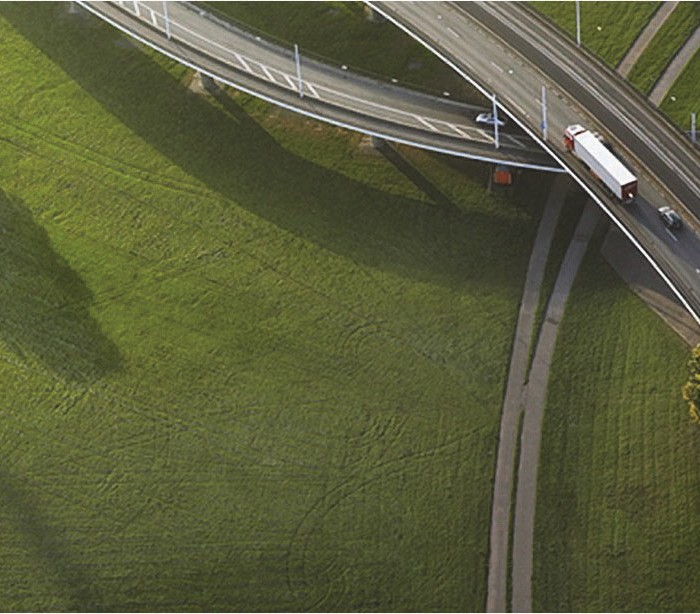 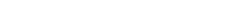 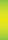 Телефон OpenScape Desk Phone CP400 Клавишная приставка OpenScape Key Module 400 Приложение OpenScape VoiceПлатформа OpenScape 4000Руководство пользователя протокола SIPA31003-C1000-U101-4-7619Для дальнейшей оптимизации настоящего документа следует оставлять отзывы и комментарии по адресу edoku@unify.com.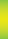 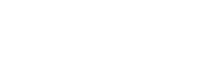 Если Вы перепродавец, по вопросам предпродажи Вам следует обращаться в соответствующие предпродажные организации Unify или своего дистрибьютора. Для совершения специальных технических запросов следует использовать базу знаний технической поддержки. При наличии контракта о технической поддержке ПО, для этого следует создать запрос на портале нашего партнёра или связаться со своим дистрибьютором.Наши системы защиты окружающей среды и контроля качества внедряются в соответствии с требованиями стандартов ISO9001 и ISO14001 и сертифицируются сторонней сертификационной компанией. Важная информация	3Важная  информацияТоварные знакиИнструкции по обеспечению безопасности и чистке.Никогда не следует подвергать телефон воздействию распыляемой жидкости, потому что проникновение жидкости в механизм может повредить устройство или вызвать его неправильное функционирование.Не следует использовать такие вещества, как алкоголь, химикаты, растворители или обезжириватели, потому что они могут повредить поверхность устройства.Следует вытирать телефон мягкой и немного влажной тканью.Документация онлайнНастоящий документ и дополнительная информация доступен онлайн по адресу: http://www.unify.com/Техподдержка.Технические замечания, текущая информация об обновлении встроенного программного обеспечения, ответы на часто задаваемые вопросы и многое другое представлено в сети Интернет по адресу: http://wiki.unify.com/.Обновление программного обеспеченияВо время обновления программного обеспечения телефон не должен отключаться от зарядного устройства и/или сети LAN. Ход процесса обновления можно отслеживать по сообщениям на дисплее и/или по вспыхивающим светодиодам.4	Важная информация Расположение телефонаТелефон может быть использован только с помощью кабельной прокладки LAN в здании. Устройство может быть подключено к инфраструктуре IP с помощью защищённого кабеля LAN Cat-5 на 100 Мб/с или Cat-6 на 1000 Мб/с. При монтаже здания следует убедиться, что эта защита кабеля имеет заземление.Телефон спроектирован для функционирования в защищённой среде при температуре от 5 °C до 40 °C.Не следует устанавливать телефон в пыльной комнате, это может привести к постепенному уменьшению срока годности телефона.Не следует подвергать телефон прямому воздействию солнечного света или другого источника тепла, потому что это может повредить электронные компоненты и корпус.Не следует устанавливать телефон в ванной комнате или душевой кабине.Защита продукта от неблагоприятного воздействия окружающей среды.Компания Unify внимательно относится к вопросам выработки стратегии обеспечения экологической дружелюбности выставляемых на рынок продуктов в течении всего их срока годности. Компания Unify стремится обеспечить экологические этикетки своим продуктам, если предусмотрены соответствующие программы применимы для их квалификации.Инструкции по специальной настройке, обеспечивающей эффективное энергопотребление для телефонов, см. на с. 163.Важная информация	5Информация о лицензииПодробнее о лицензионном соглашении и лицензии на программное обеспечение с открытым исходным кодом см. в главе «Веб-интерфейс» в пункте «Лицензии»  с. 165.6	ОглавлениеОглавление11Общая информацияО настоящем руководствеНастоящий документ содержит общее описание технических функций, любая из которых в каждом конкретном случае может быть недоступна. Необходимые опции должны быть индивидуально установлены в соответствии с условиями контракта.Если отдельные функции телефона не доступны абоненту, это может быть обусловлено следующими причинами:Для данного абонента и его телефона данная функция не предусмотрена настройками. Следует связаться с системным администратором.Коммуникационная платформа не поддерживает эту функцию. Следует обратиться к торговому партнёру за информацией о её обновлении.Данный телефон можно использовать в телефонной системе OpenScape 4000. Отдельные опции телефона в этой системе могут отличаться описанного здесь.Такая иконка в заголовке раздела означает, что данная опция недоступна в телефонной системе OpenScape 4000.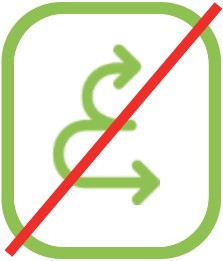 О других специальных функциях, связанных с работой в системе OpenScape 4000 см. с. 174.Настоящее руководство содержит информацию о телефоне OpenScape Desk Phone CP400 В нём представлена важная информация о безопасном и корректном использовании этого устройства.  Приведённые здесь инструкции следует тщательно соблюдать, чтобы избежать эксплуатационных ошибок и обеспечить оптимальное использование многофункционального телефона в сети. Изучить настоящее руководство и соблюдать содержащиеся в нём требования должно каждое лицо, устанавливающее, использующее или программирующее телефон OpenScape Desk Phone CP400.В целях обеспечения личной безопасности следует внимательно изучить соответствующий раздел.  Следует тщательно соблюдать меры безопасности, чтобы избежать создания опасности для себя и окружающих, а также порчи устройства. Настоящее руководство пользователя задумано так, чтобы быть простым для понимания и предоставить понятные пошаговые инструкции по работе с телефоном OpenScape Desk Phone CP400.Вопросы администрирования рассмотрены в отдельном руководстве.  Краткое справочное руководство содержит лаконичные и точные описания часто применяемых функций. 12Иконки, используемые в настоящем руководствеПодсказки：z	ссылается на настройку, действие которой реализуется через веб-интерфейс.  Обозначает важную дополнительную информацию по работе с устройством. ñ обозначает необходимость вмешательства администратора.  Экраны для описываемых операцийДля повышения читаемости в настоящем руководстве, некоторые изображения экранов будут представлены без чёрного фона. Действие выбраноИллюстрирование представлением реальных экранов устройства. 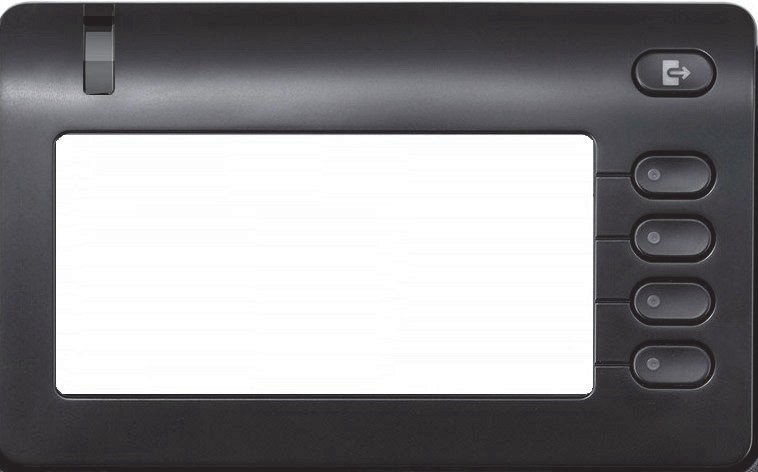 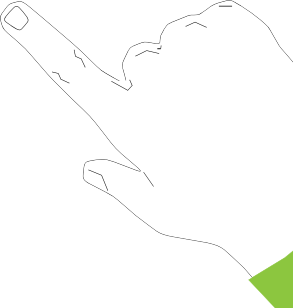 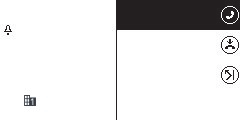 Иллюстрирование представлением окон, появляющихся в ходе пошагового выполнения операций в настоящем руководстве. Для повышения читаемости в настоящем руководстве, некоторые изображения появляющихся окон в описании пошаговых операций будут представлены без чёрного фона.Информационная область слева показана в виде поля, выравненного по левому краю. Answer (Ответ)O_Когда действие выбрано, связанное с ним поле будет выравнено по правому краю и окрашено зелёным.  Действие выполняется путём нажатия соответствующей переназначаемой клавиши. Z	вместо этого выбранная функция может быть подтверждена клавишей Z в навигаторе. (с. 22).Действие не выбрано13Иллюстриривание представлением экранов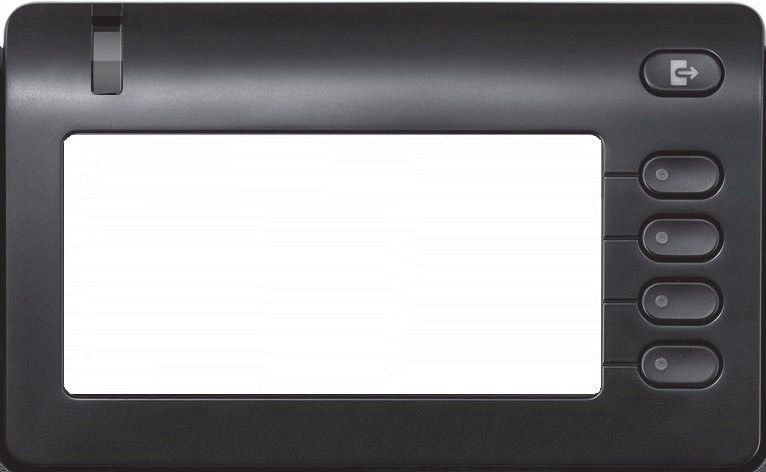 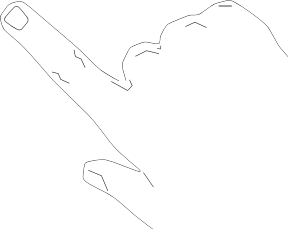 Иллюстрирование представлением окон, появляющихся в ходе пошагового выполнения операций в настоящем руководстве.Когда действие не выбрано, связанное с ним поле будет выравнено по правому краю и подсвечено. Связанная с ним переназначаемая клавиша тоже будет отображена.  Действие может быть выполнено нажатием этой переназначаемой клавиши, даже если она ранее не была выбрана. Экран Conversation (Диалог)Если телефон в неактивном режиме выбирается первый пункт в списке Диалогов.  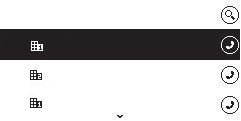 14Информация, отображаемая для выбранного ДиалогаЕсли Диалог (сочетание контакта и его журнала) выбран в списке, он будет подсвечено зелёным.  Данное описание применяется только тогда, когда необходимо для понимания.  Обычно отображаются следующие данные:Следует подтвердить выбор контакта переназначаемой клавишей, чтобы установить соединение, или с помощью кнопки « , чтобы открыть контекстное меню. Информация, отображаемая для невыбранного ДиалогаЕсли Диалог не выбран, он выделяется светлым цветом.  Данное описание применяется только тогда, когда необходимо для понимания. Обычно отображаются следующие данные:Следует позвонить непосредственно с помощью переназначаемой клавиши, чтобы установить соединение. Навигация и операции в спискеСледует выбирать пункты в списке и перемещаться по нему вверх и вниз с помощью клавиш навигации. Для перехода в конец списка следует нажать и удерживать эту кнопку.  Для перехода в начало списка следует нажать и удерживать эту кнопку. Возврат.Открыть контактные данные для получения подробной информации.  Переход на один уровень вниз. Выполнить с элементом списка действие переназначаемой клавишей.Выполняет ту же функцию, что и выбранная переназначаемая клавиша, но только по отношению к выбранному элементу. Телефон OpenScape Desk Phone CP400 и Клавишная приставка OpenScape Key Module 400 Для телефона и клавишной приставки функции и телефонные номера можно устанавливать с помощью клавиш. Данная кнопка телефона OpenScape Desk Phone CP400 или клавишной приставки OpenScape Key Module 400 в настоящем руководстве будет называться функциональной клавишей.  См. инструкции на с. 171 о присваивании меток. 15ОбслуживаниеОтдел обслуживания может помочь только в случае возникновения проблем, связанных с самим телефоном, или обнаружения у него дефектов. Если возникают вопросы, связанные с его функционированием, специализированный магазин или сетевой администратор будет рад оказать помощь.  По вопросам,связанным с подключением телефона, следует обращаться к сетевому провайдеру. В случае возникновения проблем, связанных с самим телефоном, или обнаружения у него дефектов, следует позвонить в сервисное отделение своей страны. НазначениеТелефон OpenScape Desk Phone CP400 представляет собой настольный блок, который предназначен для передачи голоса и подключается к сети LAN. Он также может использоваться как рабочая станция.  Другие формы использования рассматриваются как нежелательные. Тип телефонаИдентфикационные данные (точное обозначение и серийный номер) телефона представлены на этикетке на нижней стороне основного корпуса. Специфические данные о своей коммуникационной платформе пользователь может получить от администратора. Перед обращением в отдел обслуживания по вопросам сбоев и проблем, связанных с продуктом, следует приготовиться представить данные с этикетки. Качество работы спикерфона и чёткость изображенияЧтобы обеспечить высокое качество работы спикерфона не следует загромождать пространство перед телефоном (справа от него). Оптимальное расстояние для разговора без использования рук составляет 50 см. Чтобы повысить чёткость изображения, следует выполнить следующее: включить телефон и наклонить экран так, чтобы пользователь смотрел на него прямо, а свет от него не отражался. 16Удалённая настройка для поставщиков облачных услугОт заводских настроек к обеспечивающим рабочее состояние.В настоящем разделе описан процесс удалённой настройки, замены заводских настроек на обеспечивающие рабочее состояние.  Если телефон уже в рабочем состоянии, следует перейти к разделу "Ознакомление с телефоном OpenScape Desk Phone CP400" (с. 18)".Можно запустить новый телефон OpenScape Desk Phone CP400 самостоятельно с помощью функции удалённой поддержки.  Предварительные требования для этого таковы: администратор предоставил ПИН для первоначального запуска, имеется соединение LAN с доступом в сеть интернет, имеется новый телефон OpenScape Desk Phone CP400, который требуется запустить с помощью функции удалённой поддержки. Запуск телефонаСледует подключить телефон к сети LAN.  Если питание по кабелю LAN не поставляется, следует, при необходимости, подключиться к источнику питания (если есть сеть Ethernet источник питания не требуется).  Теперь телефон следует загрузить. Телефон идентифицируется на основе установленных условий, по которым производится удалённая настройка, и процесс запуска начинается. Указание ПИН-а для ввода в действиеКогда телефон запускается в первый раз, он автоматически проверяет требования удалённой настройки.  Если они соблюдены, всплывает окно, запрашивающее ПИН (ПИН для облака).Ввести ПИН, полученный от квалифицированных специалистов.  В нём допустимы только цифры. Следует подтвердить его появившейся переназначаемой клавишей. 17Начало удалённой настройкиПосле того, как введён корректный ПИН, автоматически начнётся удалённая настройка телефона.  На экране будут появляться следующие сообщения: Настройка завершена, телефон приведён в рабочее состояние и имеет корректные настройки.  Можно звонить. Новая программная операционная система может быть загружена и установлена в ходе удалённой настройки.  В такой ситуации после настройки телефон следует перезагрузить. Отмена удалённой настройкиДо ввода ПИН-а или после ввода некорректного ПИН-а можно прекратить процесс, чтобы продолжить настройку вручную. После ввода корректного ПИН-а удалённая настройка доводится до конца.  Процесс на этой стадии уже не может быть отменён. Если всё же произошла ошибка несмотря на ввод корректного ПИНа, можно начать заново удалённую настройку перезапустив телефон. Также, перезапустив телефон можно повторить процесс, следующий за отменой, если настройка вручную ещё не начата. Нажать данную переназначаемую клавишу.Будет отображено следующее сообщение:Следует нажать показанную переназначаемую клавишу, чтобы подтвердить отмену процесса.  Будет отображено следующее сообщение:Теперь телефон возвращён к заводским настройкам, и должен быть вручную настроен пользователем или администратором, или следует повторить удалённую настройку перезапустив телефон. 18Ознакомление с телефоном OpenScape Desk Phone CP400В разделах ниже описаны наиболее часто используемые средства управления и экраны. Пользовательский интерфейс телефона. 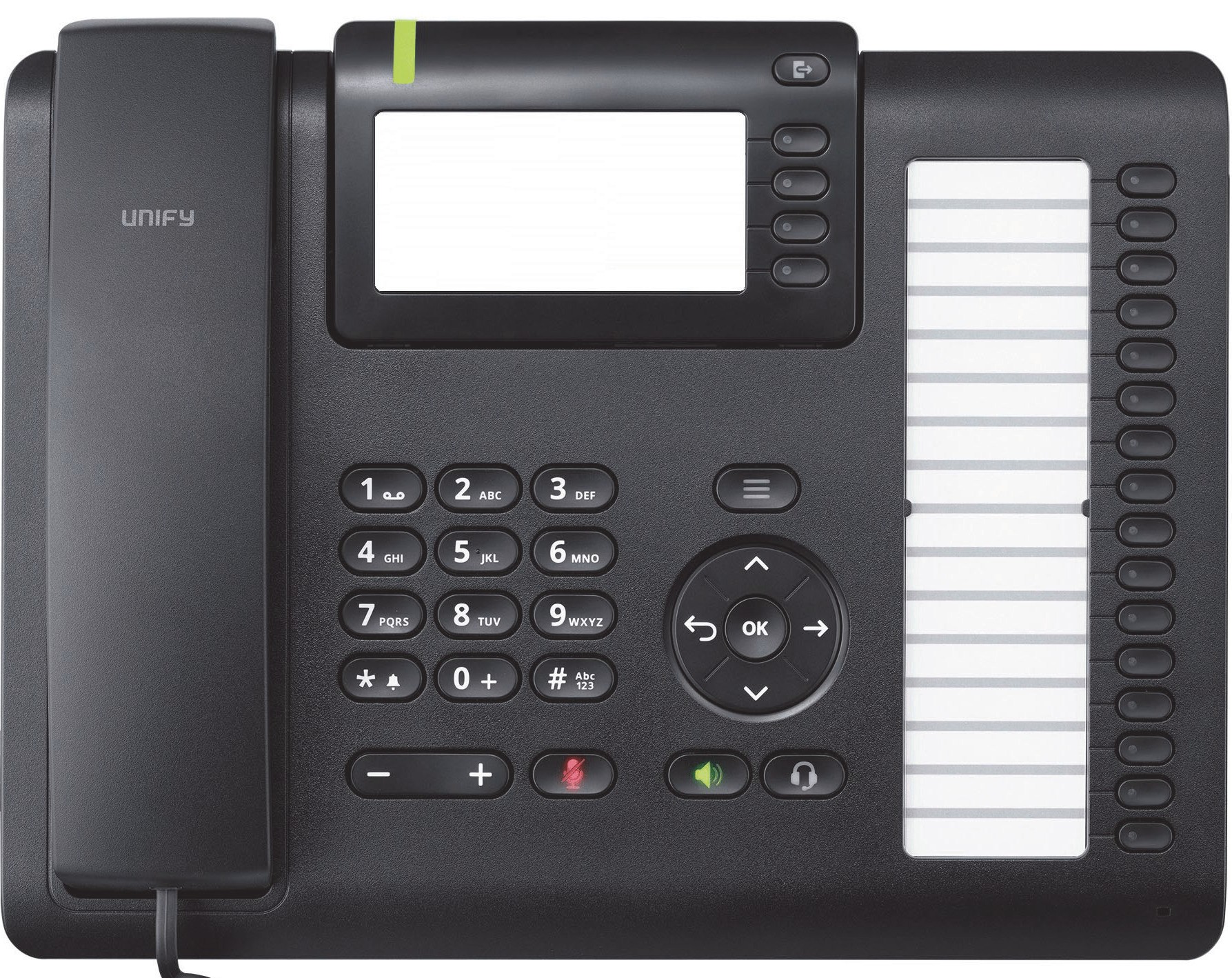 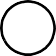 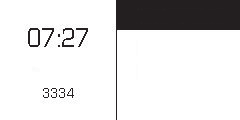 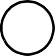 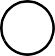 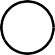 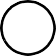 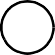 19Порты на нижней стороне телефона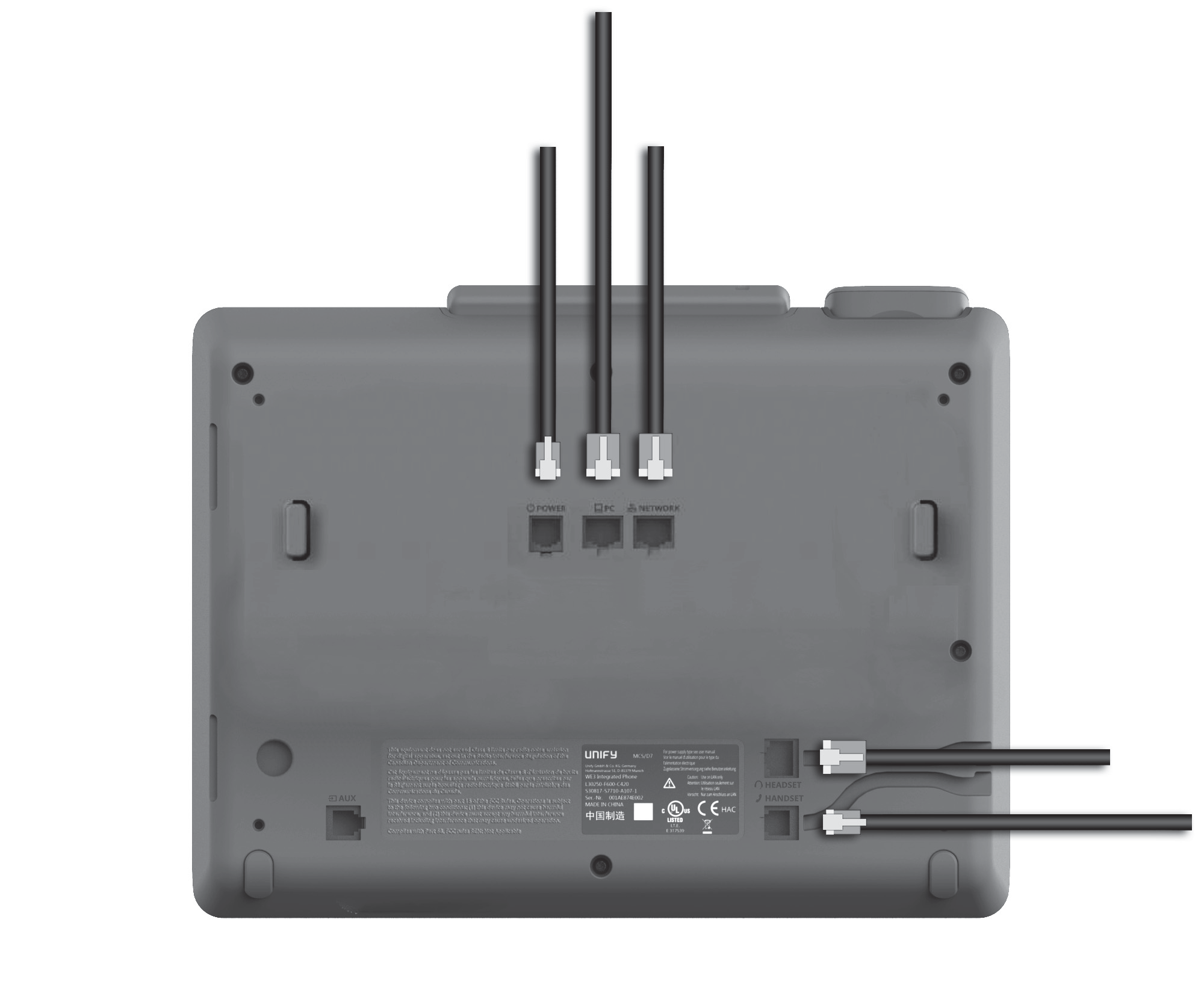 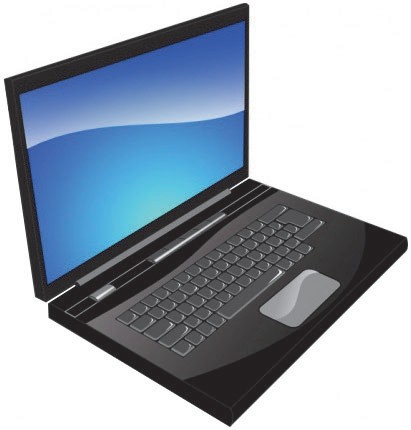 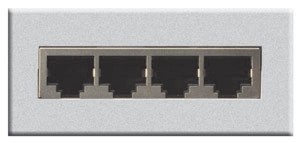 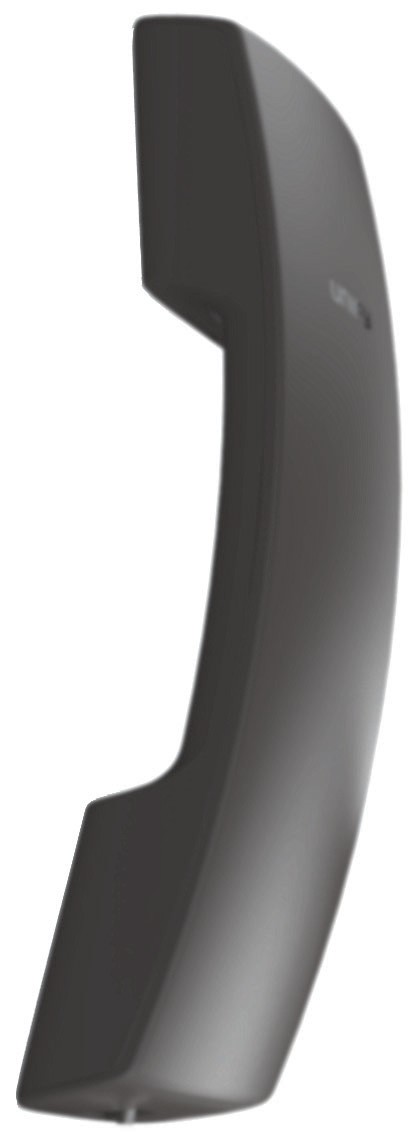 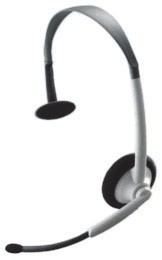 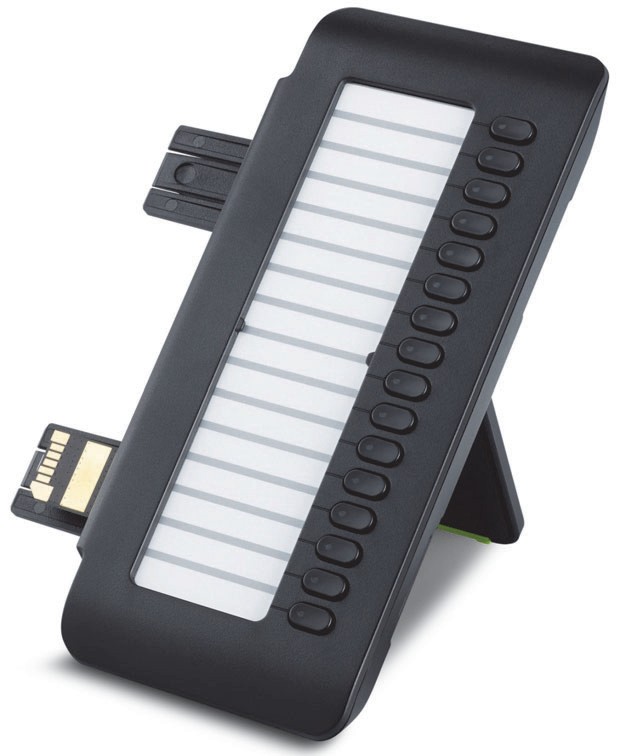 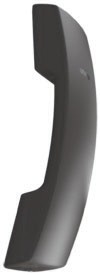 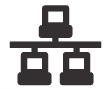 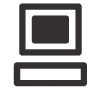 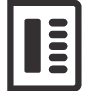 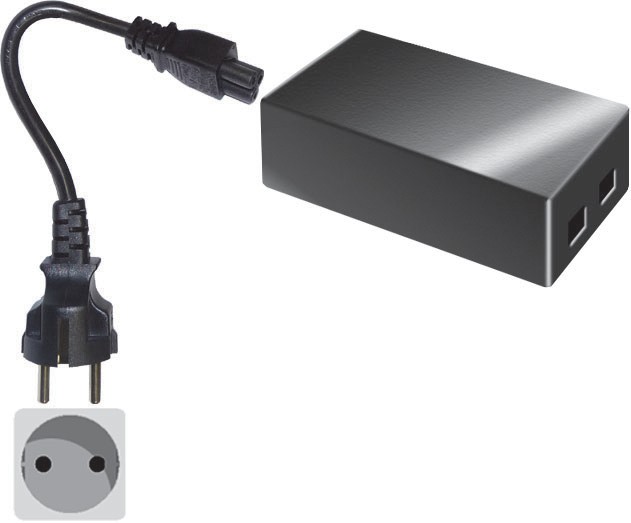 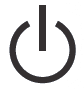 Характеристики телефона OpenScape Desk Phone CP40020Повышение эффективности применения сетевых портовДля телефона OpenScape Desk Phone CP400 предусмотрен гигабитный коммутатор Ethernet. Это значит, что можно и подключить ПК с гигабитным портом LAN к сети LAN непосредственно через телефон.  Предварительно на телефоне должна быть активирована администратором опция для подключения к ПК. 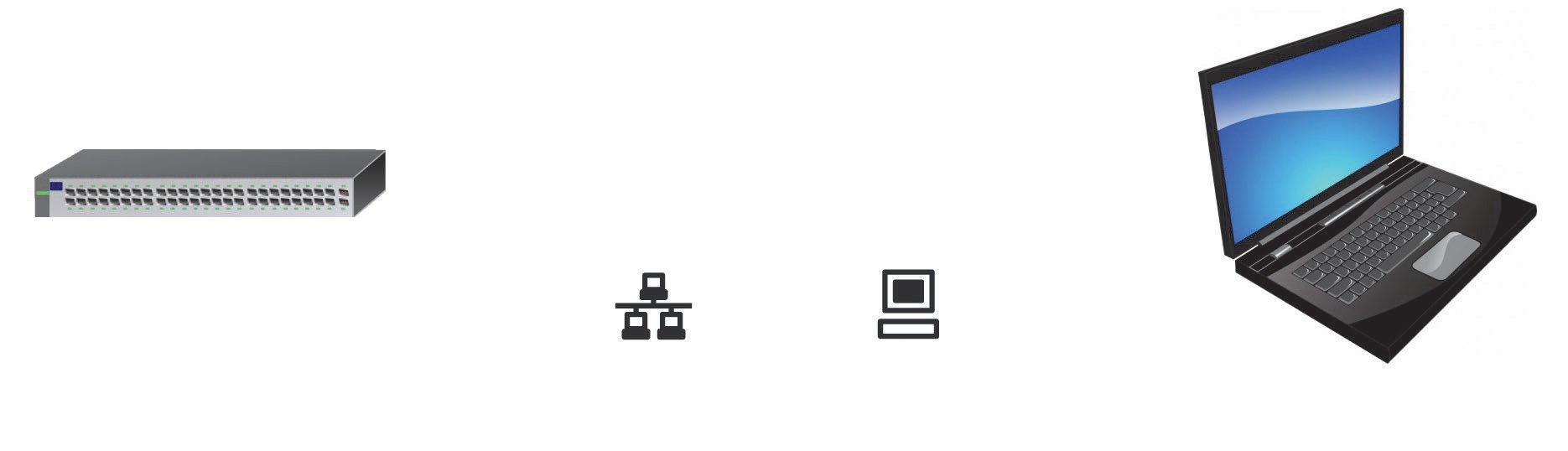 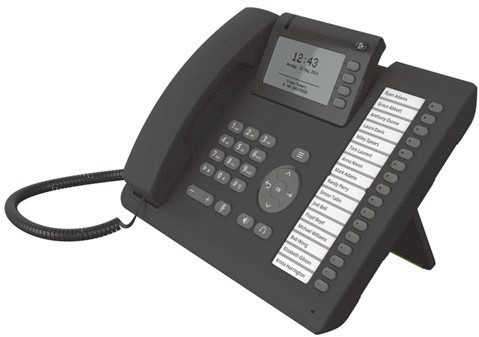 Применение этой опции соединения зарезервирует сетевой порт для используемого переключателя и позволит использовать более короткий сетевой кабель. Клавишная приставка OpenScape Key Module 400OpenScape Key Module 400 это клавишная приставка, прикреплённая к телефону сбоку. Она включает 16 программируемых функциональных клавиш двух уровней. Эти клавиши можно программировать и использовать в соответствии с индивидуальными нуждамис. 43.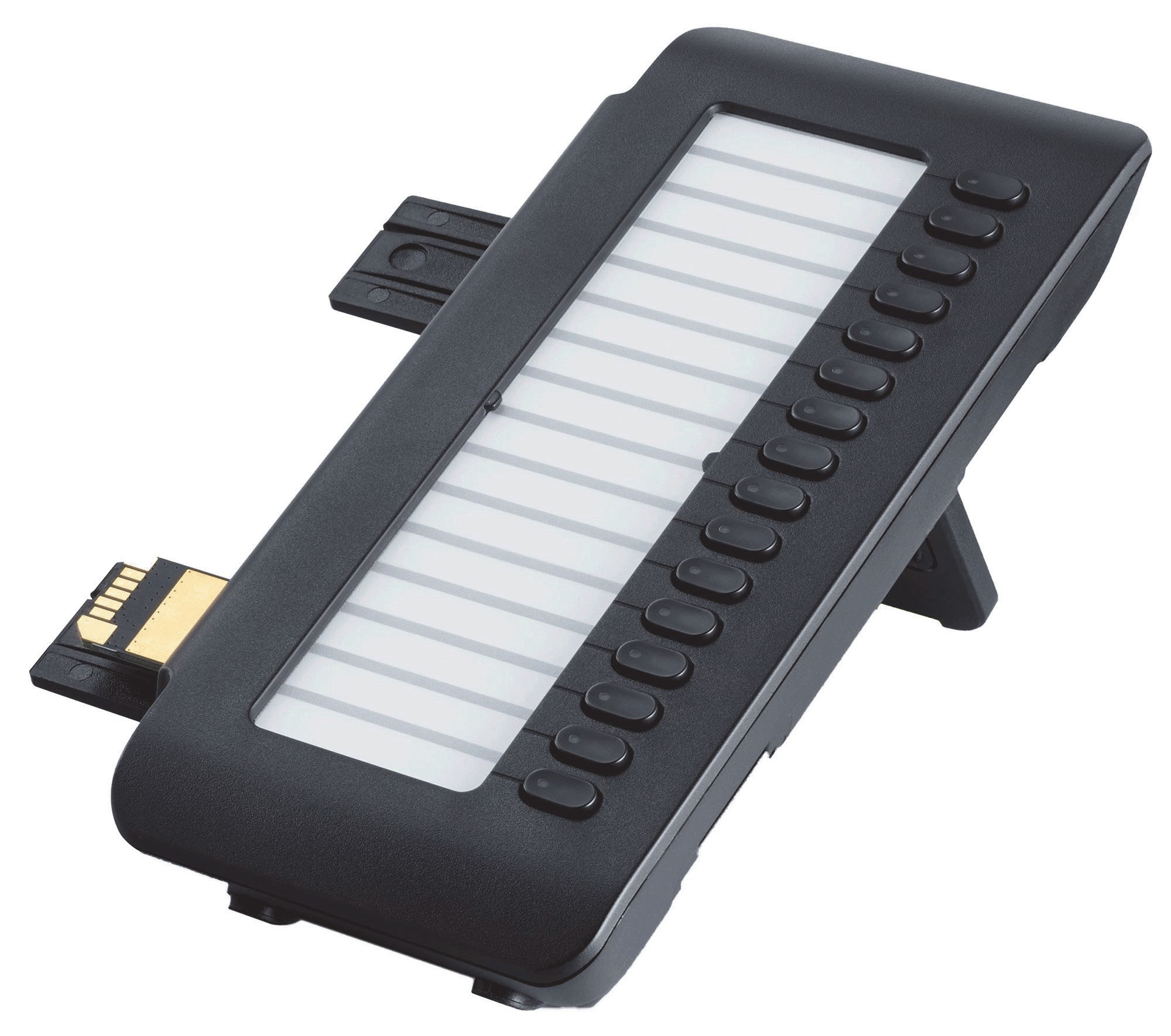 На рис. выше показана Клавишная приставка OpenScape Key Module 400. Можно прикреплять не больше двух таких приставок. 21Клавиши и средства управленияПереназначаемыеклавиши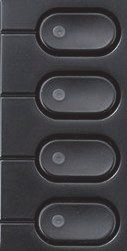 Средства управления аудиоКлавиши для работы с аудио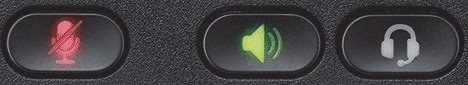 Volume (Громкость)Следует использовать данные средства управления, чтобы настраивать характеристики телефона, в том числе громкость звуков. 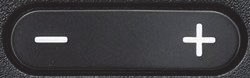 Клавиши переключения режимовС помощью этих клавиш можно переключаться между прикладными задачами.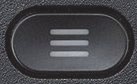 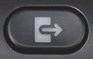 22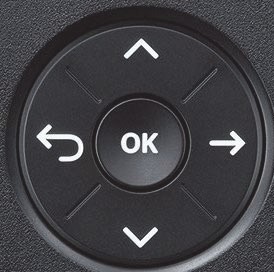 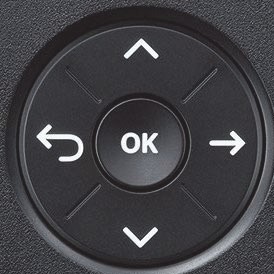 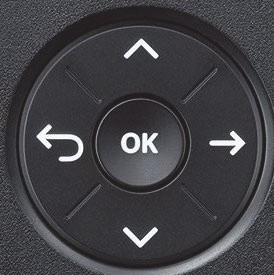 НавигаторСледует использовать данное средство управления для осуществления навигации между списками и выполнения действий в выбранной области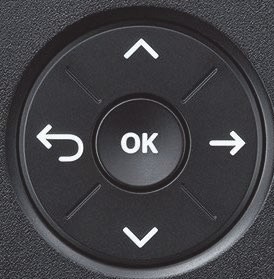 23Кнопочная панельВвод номераЕсли ввести цифру, когда телефон, например, в неактивном режиме, автоматически откроется поле ввода для ввода цифр.  Можно вводить только цифры от 0 до 9, а также знаки * и # с кнопочной панели в режиме 123 (соответствующий значок находится в крайней левой позиции в поле ввода). Переназначаемые клавиши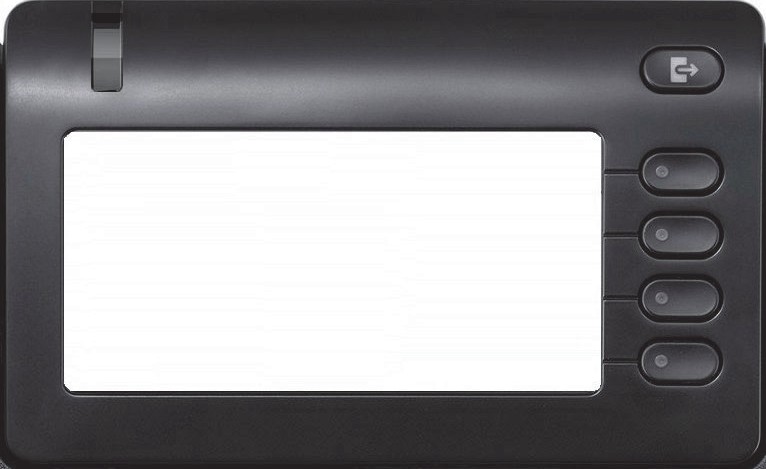 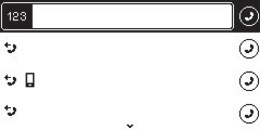 Буквенная маркировка клавиш для набора номера полезна также при вводе красивых номеров (буквы, связанные с обозначенными на клавишах цифрами телефонного номера составляют имя, например, номер 0700-<PATTERN> будет выглядеть как 0700 - 687837).Ввод текстаЕсли возможен ввод текста, можно использовать клавиши набора номера для ввода букв, знаков пунктуации, специальных символов в добавление к цифрам от 0 до 9, знаку решётки и звёздочкам.  Для этого следует соответствующие клавиши цифр нажимать повторно. Пример: Чтобы ввести букву U в поле «Компания», следует нажать клавишу цифры 8  на кнопочной панели дважды.  При вводе будут отображены все доступные знаки для данной клавиши. Через некоторое время выбранный знак будет отображён в поле ввода.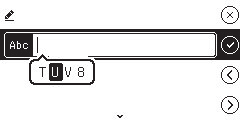 Чтобы ввести цифру в буквенно-цифровое поле ввода, следует продолжительно нажать соответствующую клавишу.  Больше не требуется осуществлять промотку по всему списку знаков. 24Завершение ввода: 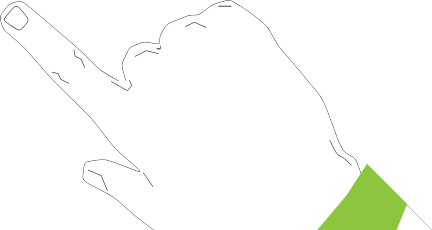 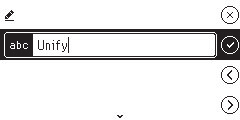 Следует нажать переназначаемую клавишу Q , чтобы завершить ввод. Информация о знаках (зависит от текущих настроек языка)Многофункциональные клавиши25Графический экранТелефон OpenScape Desk Phone CP400 оснащён графическим экраном, см. с. 19.Conversations (Диалоги)Список Диалогов отображается на начальном экране. В нём собраны данные из журнала звонков и контакты.  Подробнее см. с. 30.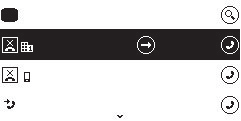 Основное менюМожно в любое время получить доступ к основному меню с помощью кнопки @.  Будут отображены время, день недели, дата, Ваш телефонный номер. Основное меню содержит много дополнительных опций (см. рис.).  Как видно из названия, оно является отправной точкой для дерева меню.  Однако, поскольку телефонные опции имеют приоритет, начальный экран представляет собой список Диалогов. 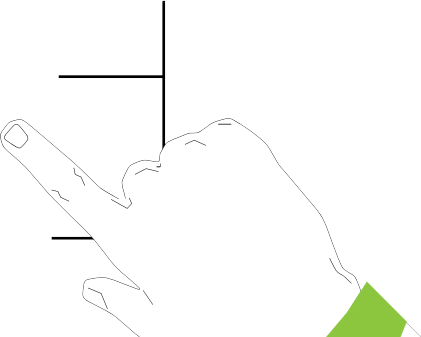 @ Main menu (Основное меню)	Conversations (Диалоги) g Start display (Начальный экран) Voicemail (Голосовая почта)Settings (Настройки)User settings (Пользовательские настройки) Administrator settings (Настройки администратора)26Кроме того, различные иконки представляют различные ситуации и переключатели. Статус присутствияЧтобы получить доступ к меню статуса присутствия следует нажать кнопку \ , которая расположена над переназначаемыми клавишами.  Будет представлена возможность выбрать из следующих вариантов: 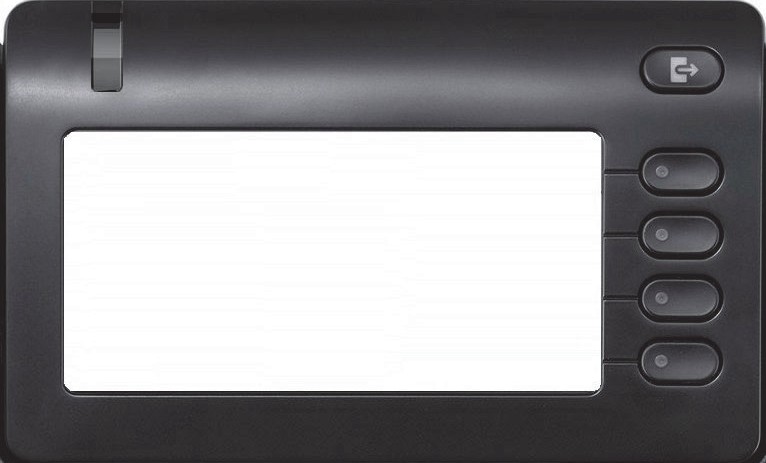 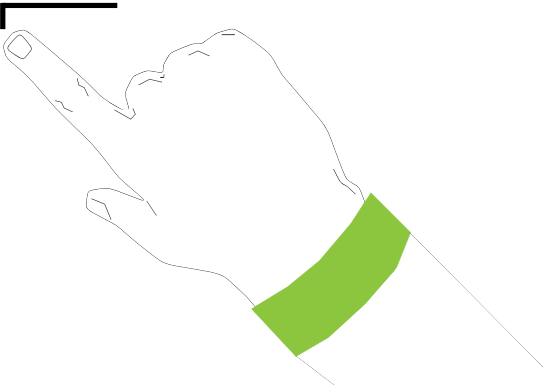 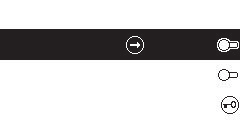 Статусы присутствия «Переадресация вызовов» и «Не беспокоить» делают пользователя временно недоступным. 27Контекстно-зависимые экраныПо ситуации на графическом экране телефона OpenScape Desk Phone CP400 отображается разное содержание, на которое пользователь может отвечать, руководствуясь обстоятельствами. Действия с переназначаемыми клавишами1 Conversations (Диалоги)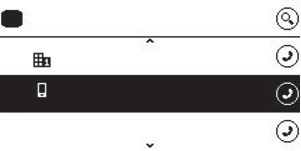 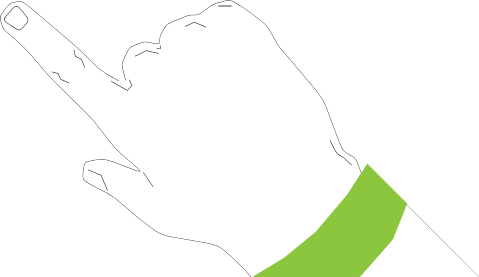 b	Andre-Marie Ampere	30:07b	Paul Baum	Wednesday (Среда)b 333631 Sep (31 сентября)Следует нажать верхнюю переназначаемую клавишу, чтобы начать буквенно-цифровой поиск см. с. 35.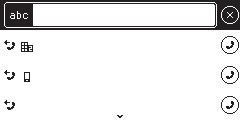 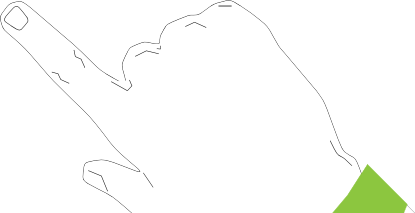 Следует использовать эту переназначаемую клавишу, чтобы набрать номер соответствующего абонента.  Можно предварительно выбрать Диалог с помощью навигационных клавиш € и μ и просмотреть данные о Диалоге с помощью клавиши «. см. с. 31.Переназначаемые клавиши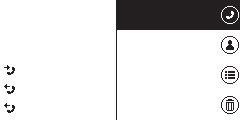 28Работа с кнопочной панельюСледует нажать любую клавишу панели, чтобы начать набор номера с помощью автоматического поиска телефонного номера. Переназначаемые клавишиКогда первые цифры введены, открывается поле ввода для выбора телефонного номера, и будут представлены Диалоги, которые соответствуют введённым цифрам и установленным датам. Если диалог уже представлен в списке до завершения ввода, можно ввести номер, непосредственно используя соответствующие переназначаемые клавиши(см. с. 31) или начать звонок на новый номер. Работа с навигационными клавишамиМожно открыть выбранный Диалог с помощью навигационной клавиши «, чтобы просмотреть соответствующие данные (см. с. 27).29Функционирование телефона OpenScape Desk Phone CP400Ниже представлена общая информация о функционировании телефона. Перед изучением функций и настроек следует задать пользовательский пароль для защиты телефона от несанкционированного доступа, см. с. 102.Навигация по менюАктивация прикладной задачиМожно применить клавиши переключения режимов(см. с. 21), например, для того, чтобы переключаться между основным меню и Диалогами или для того, чтобы открыть меню статуса присутствия. Списки для просмотраМожно использовать навигационные клавиши для промотки между записями и подтверждения выбора функций. см. с. 22.Открытие контекстных менюЕсли за выбранным пунктом списка присутствует стрелка, для данного пункта доступно контекстное меню. см. с. 27.30Conversations (Диалоги)Диалог представляет собой контакт с журналом звонков.  Новые Диалоги могут создаваться или обновляться для: ранее принятого вызова,набранного номера,пропущенного вызова, записи на Microsoft Exchange Server, появившейся в ходе автоматической синхронизации, записи из корпоративной директории, если был использован новый номер (применяется протокол LDAP). Если было активировано использование сети (см. с.  153), в список будут включаться только Диалоги, ведущиеся с её помощью.  Список будет идентичен представленному в браузере.  Подробнее о переключении между сетью и локальным списком Диалогов см. с. 39.Если телефон настроен на мультилинию (подробнее см ”Настройки мультилинии   (клавиатурной линии)”, с. 96), Диалоги создаются для звонков по всем линиям, кроме отвеченных звонков по вторичным групповым линиям. Пункты списка выстраиваются в хронологическом порядке, по дате последнего события каждого диалога.  Последняя запись оказывается в самой верхней позиции списка.  Активные звонки отображаются до Диалогов. Выбранный звонок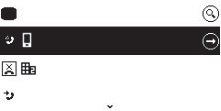 Статус Диалога показан иконкой.31Открытие подробной информации о Диалоге или отправка вызоваМожно открыть выбранный Диалог с помощью навигационной клавиши « или начать звонок с помощью переназначаемой клавиши_ или навигационной клавиши Z. Если Диалог не выбран, можно начать звонок с помощью переназначаемой клавиши.Если открыть подробные данные о Диалоге с помощью клавиши  « , будет представлена информация по следующему образцу: 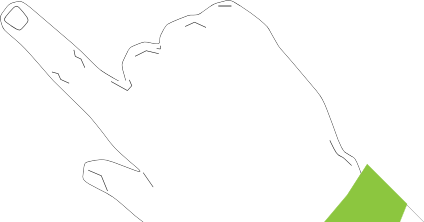 Также, можно в течение звонка запросить контактные данные для Диалога 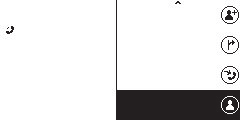 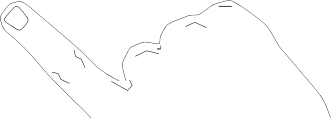 Следует использовать кнопку €, чтобы осуществлять навигацию с целью обнаружения опции отображения данных контакта и для выбора этой опции с помощью переназначаемой клавиши. 32Создание и редактирование ДиалоговДиалоги создаются на основе отправленных или полученных вызовов. Новые контакты синхронизируются с телефоном при подключении Microsoft Exchange Server. Когда производится поиск абонента с использованием протокола LDAP(см. с. 74), его контакт переводится в Диалог. Пример. Вы принимаете вызов от абонента, для которого Диалог ранее не был создан.  После завершения такого разговора абонент отображается в списке только с телефонным номером. 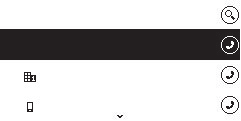 Следует открыть подробные данные о Диалоге с помощью клавиши « .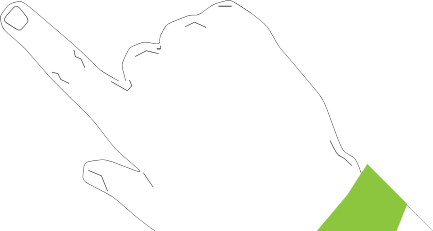 С помощью этой переназначаемой клавиши следует открыть меню "Contact details" (Контактные данные). 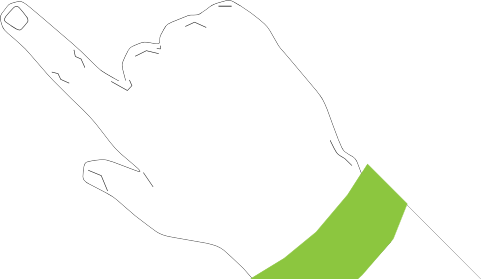 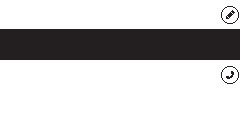 Следует нажать переназначаемую клавишу K , чтобы получить доступ к режиму редактирования. 33Для контакта можно заполнить следующие поля: Last name:  Фамилия абонентаFirst name:  Имя абонентаWork 1: Первый номер рабочего телефона абонента. Если доступен только один рабочий номер абонента, следующее поле не заполняется. Work 2: Второй номер рабочего телефона абонента.Mobile:  Номер мобильного телефонаHome:  Номер домашнего телефона абонента.Company:  Компания, в которой работает абонент. Address 1:  Первый адрес, по которому абонент может быть доступен. Address 2: Второй адрес, по которому абонент может быть доступен.Role:  Должность абонентаEmail:  Адрес электронной почты абонента.Avatar:  Изображение для абонента.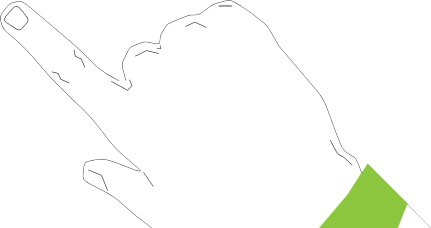 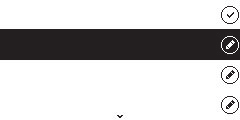 Следует нажать переназначаемую клавишу K, чтобы ввести фамилию.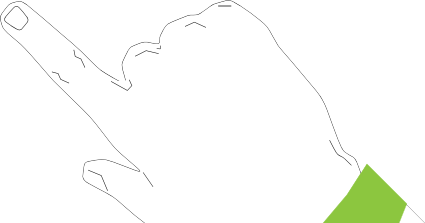 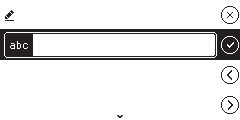 Удалить цифры с помощью кнопки ^ и ввести фамилию.  Нажать переназначаемую клавишу в поле ввода для завершения ввода в данное поле. 34С помощью клавиш € и μ следует, при необходимости, выйти, например, в поле "First name" и ввести имя.  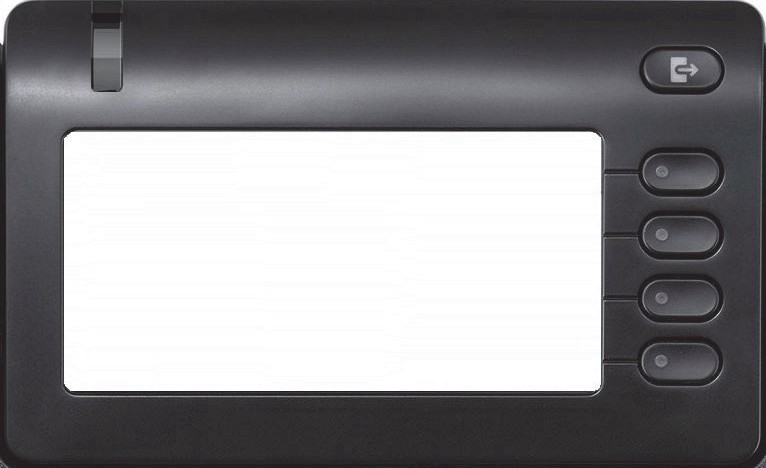 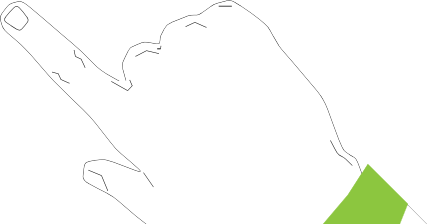 Ввести имя и завершить ввод в поле нажав соответствующую переназначаемую клавишу. 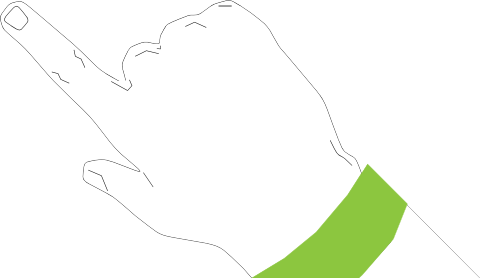 Сохранить контактные данные.  Впоследствии можно добавить недостающие контакты.  При следующем звонке с использованием данного контакта будет отображена информация, соответствующая образцу ниже. 35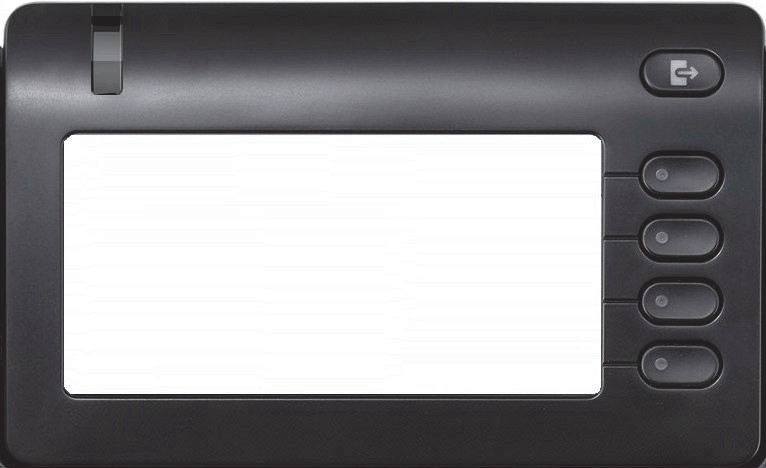 Поиск ДиалоговПредусмотрено несколько опций для начала поиска Диалогов.  Если требуется позвонить конкретному абоненту для немедленного начала Диалога и приблизительно известен его номер, можно: поднять трубку, или нажать кнопку динамика, или нажать кнопку наушников. Чтобы выбрать один Диалог из списка, следует открыть поле буквенно-цифрового ввода, нажав переназначаемую клавишу A,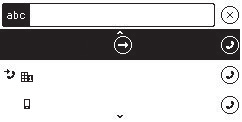 или выбрать поле только цифрового ввода для поиска по цифровому значению. 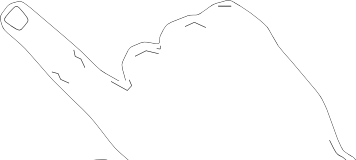 С помощью кнопки # следует переключаться между цифровым и буквенно-цифровым способами ввода, когда открыто поисковое поле с помощью переназначаемой клавиши А. В данном случае можно непосредственно ввести номер известного абонента, чей телефонный номер содержит цифры 33, например, нажав переназначаемую клавишу. 36Поиск имён (с помощью строки буквенно-цифрового ввода)Если протокол LDAP не установлен администратором: Телефон осуществляет поиск в локальном списке Диалогов по сочетанию букв "am". Он найдёт все Диалоги, имена абонентов которых включают это сочетание: "Ampere", "Samara" и т.д..Полученные Диалоги будут выстроены в хронологическом порядке.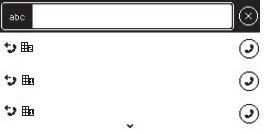 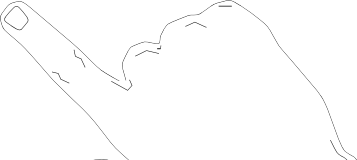 Если протокол LDAP установлен администратором:Если дополнительно администратором установлен протокол LDAP, в стандартной ситуации поиск осуществляется по сочетанию "Am" в фамилии и с применением данного протокола.  Телефон найдёт все записи, начинающиеся на Am: "Ampere", "Ambros", но не "Samara". Результаты, полученные с применением протокола LDAP, будут отсортированы по имени в локальном списке Диалогов. 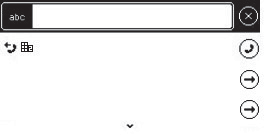 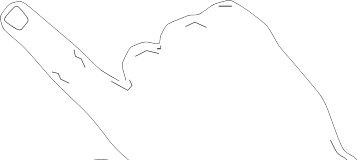 Порядок ДиалоговПредставленные в режиме поиска записи о локальных Диалогах выстроены в хронологическом порядке по предусмотренным у них отметках с указанием времени, то есть самые поздние отображаются первыми.  Когда введены критерии поиска, сперва в итоговом списке идут локальные Диалоги, выстроенные в соответствии с их отметками с указанием времени, чтобы самые поздние стояли первыми. Результаты, полученные с применением протокола LDAP, отображаются после них, и выстроены в алфавитном порядке от A до Z по именам Диалогов.  "Алфавитный порядок" – значит градация от A до Z по первой букве имени/имён/темы Диалога/контакта.  Если здесь используются имена людей, порядок основывается на первой буквы имени и/или фамилии, какими они отображены в списке Диалогов.  37Отображение журнала ДиалогаТекущий журнал Диалога представлен непосредственно в списке Диалогов.  Журналы других звонков могут быть представлены в разделе Details (данные) или непосредственно с опцией History (журнал) во время звонка. Следует открыть подробные данные о Диалоге с помощью клавиши « .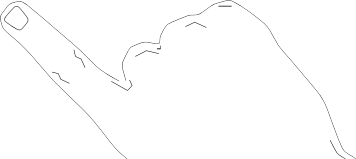 Три последних журнала представлены в поле слева под именем/номером абонента.  Следует нажать переназначаемую клавишу S, чтобы просмотреть список последних десяти доступных журналов.  При необходимости, можно осуществлять промотку с помощью клавиш €  и μ .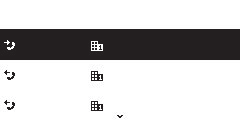 38Удаление ДиалоговВ случае некорректного набора номера или отмены преждевременного набора номера, запись в списке Диалогов всё равно создаётся.  Можно незамедлительно удалить её.  Записи для входящих звонков, которые больше не требуются, также могут быть удалены из списка. p_pСледует открыть необходимую запись с помощью навигационной клавиши «.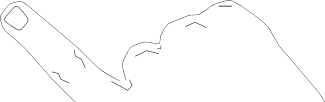 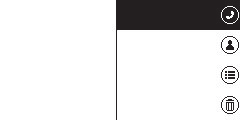 Следует нажать переназначаемую клавишу Ö, чтобы удалить запись. Окно для подтверждения не всплывёт. 39Переключение между сетевым и локальным списками Диалогов. Предусмотрена возможность переключения между сетевым и локальным списками Диалогов, чтобы быстрее найти нужный. Необходимые условия: Телефон должен быть подключен к сети и переведён в сетевой режимсм. с. 153.  Список Диалогов представлен в сети. 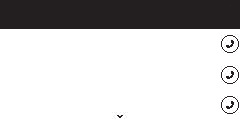 Следует получить доступ к экрану “List options” (Свойства списка) с помощью навигационной кнопки «  и выбрать опцию “Circuit mode” (Режим работы в сети).Теперь можно переключаться обратно в режим работы без сети, меняя значение данной опции. 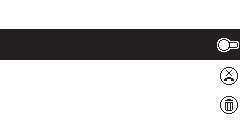 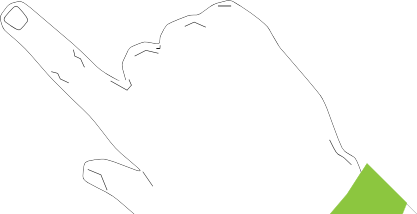 40Как отметить все Диалоги как просмотренныеМожно помечать все новые пропущенные вызовы в списке Диалогов как просмотренные одной операцией.  Опции списка Диалогов предоставляют возможность помечать все новые пропущенные звонки как просмотренные.Это значит: Диалоги, содержащие новые пропущенные сообщения, будут отображаться как стандартные;значение счётчика пропущенных пропущенных звонков обнулится.С помощью навигационной клавиши μ следует выбрать опцию “Conversations” (Диалоги).  Следует нажать клавишу « , чтобы войти в контекстное меню. 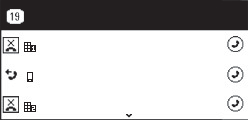 Следует выбрать опцию “Mark missed call as read” (Отмечать пропущенные звонки как просмотренные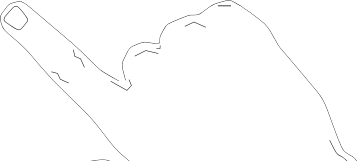 Все пропущенные звонки теперь будут помечаться как просмотренные.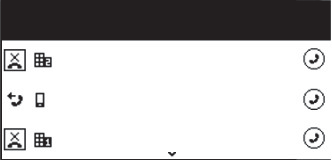 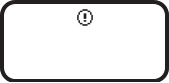 41Интерфейс телефонаЭкранные формы представления у телефонаIncoming call (Входящий вызов)Телефон звонит и звонок отображается вспыхиванием на экране.  В добавление к классическим функциям телефона на экране предусмотрено несколько дополнительных функций и информационных окон: 	 Сигнальные светодиоды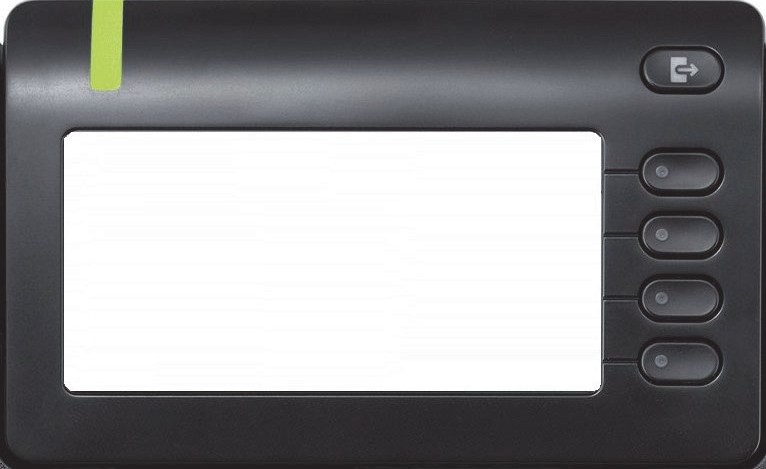 ВспыхиваниеIncoming call (Входящий вызов)Андре-Мари Ампер 3336Answer (Ответ)Reject (Отвержение) Deflect (Отклонение)Следует выбрать функцию с помощью переназначаемой клавиши.  		Нет функции.При исходящем вызове 	 Сигнальные светодиоды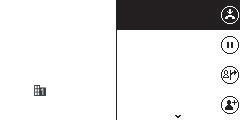 светят постоянноg	12:21Andre-Marie Ampere 3336End (Завершить)Hold (удержание) Consult (консультационный звонок)Add participant (Добавление участника)Следует выбрать функцию с помощью переназначаемой клавиши.Стрелка для отображения других опций. 42Переключение на другое меню в процессе звонкаСледует выбрать клавишу ^  во время звонка, чтобы переключиться в меню Диалогов. обозначает активный звонок. Следует нажать клавишу @ , чтобы открыть основное меню и там, например, сменить уровень яркости экрана в настройках.  Если требуется быстро активировать функцию "Не беспокоить", следует применить клавишу \ , чтобы временно переключиться в меню статуса присутствия, а потом вернуться. Иконкисвязанные с состоянием звонкаIncoming call (Входящий вызов)Answer (Ответ)Reject (Отвергнуть)Иконка, показывающая состояние звонкаAndre-Marie Ampere 3333Deflect (Отклонить)43Программируемые клавишиИ телефон OpenScape Desk Phone CP400, и клавишная приставка OpenScape Key Module 400 имеют 16 клавиш, на которые можно назначать функции и номера в два уровня.  Следует использовать программируемые клавиши переключения, чтобы переходить на нужный уровень при использовании функциональной клавиши или клавиши набора выбранного номера. Можно повысить количество программируемых функциональных клавиш и клавиш набора выбранных номеров, подключив дополнительную клавишную приставку OpenScape Key Module 400, см. с. 20.В зависимости от того, как они программируются, можно использовать, эти клавиши следующими путями: Функциональная клавиша см. с. 79Клавиша набора выбранного номера см. с. 79Линейная клавиша см. с. 90Клавиша прямого выбора терминала см. с. 87Следует нажать клавишу, чтобы активировать программируемую функцию или позвонить на сохранённый номер см. с. 83.Телефон OpenScape Desk Phone CP400 и клавишная приставка OpenScape Key Module 400 поставляются с маркировочными полосками. Следует записывать функции или имена в белые поля на них.  Также, можно применять инструмент маркировки клавиш, доступный через Интернет см. с. 171.Состояние функции также показано светодиодом, на соответствующей клавише. Линейные клавиши и клавиши прямого выбора терминала может программировать только администратор с помощью программного меню/меню услуг. см. с. 50.Значения светодиодов. отображённых на функциональных клавишах1   В настоящем руководстве мигающие светодиоды клавиши отображаются такой иконкой независимо от частоты вспыхивания.  Разная частота вспыхивания показывает разные состояния, которые подробно описаны в соответствующих разделах настоящего руководства. 44КорпоративнаядиректорияЕсли получен доступ к корпоративной директории или базе данных, работающей по протоколу LDAP (по этому вопросу следует обратиться к администратору), можно вести там поиск контактов по Диалогам.  При поступлении звонков, в соответствии с протоколом LDAP они автоматически становятся в очередь. Автоответчик (голосовая почта)В зависимости от типа и настройки коммуникационной платформы (по этому вопросу следует обратиться к администратору), сообщения от настраиваемых служб по-разному отображаются в ходе выполнения данной прикладной задачи. Прослушивание сообщенийЕсли доступны новые сообщения, они будут отображены в самой верхней позиции в списке Диалогов и подсвечены. На многолинейном телефоне принимаются только голосовые сообщения первой линии см. с. 90.45НастройкиС помощью кнопки @  следует открыть основное меню и там выйти в настройки. 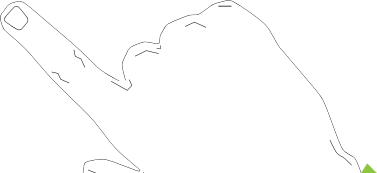 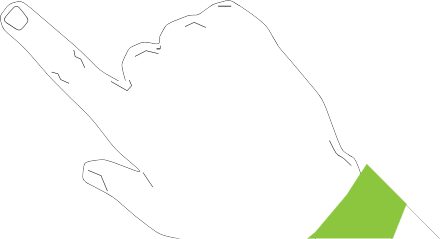 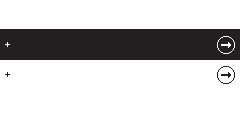 Меню содержит как настройки, доступные пользователю, так и настройки, доступные администратору. 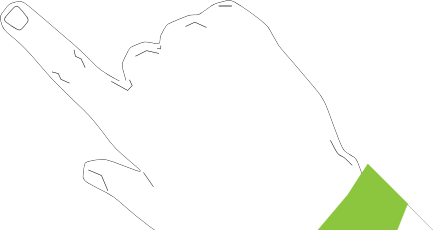 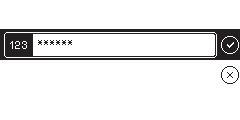 При первом входе в пользовательские настройки следует ввести пользовательский пароль см. с. 102.46User settings (Пользовательские настройки)МенюМожно задать локальные настройки для телефона OpenScape Desk Phone CP400 с помощью пользовательского меню.  Структура меню включает несколько уровней. 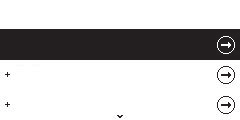 Также, можно задать любые настройки телефона с помощью веб-интерфейса OpenScape Desk Phone CP400 см. с. 164.Управляющие переключателиДанные меню содержат переключатели для активации и деактивации функций. Пример: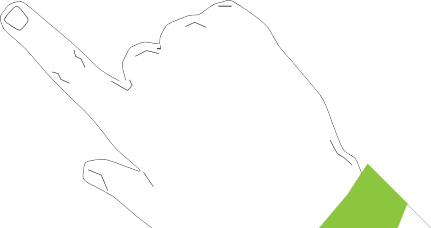 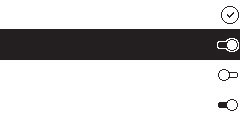 Следует нажать переназначаемую клавишу "Allow do not disturb" (допустить функцию "не беспокоить"), чтобы активировать соответствующую функцию.  Переключатель сместится вправо.  Вместо этого можно нажимать клавиши € и μ , чтобы выбрать нужную опцию, и подтвердить выбор нажатием клавиши Z ,чтобы осуществить переключение. 47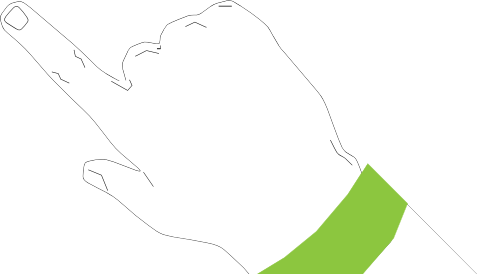 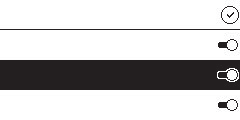 Следует нажать переназначаемую клавишу Q , чтобы сохранить новые настройки.ПараметрыВ некоторых подменю можно устанавливать значения. 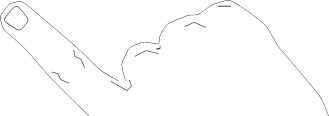 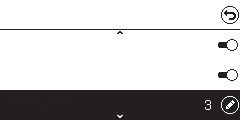 Следует нажать переназначаемую клавишу K , чтобы получить доступ к настройкам.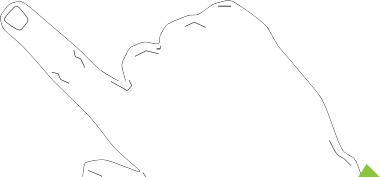 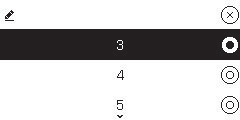 Следует нажать данную переназначаемую клавишу, чтобы установить значение, например, 4.  Настройки изменятся, и откроется предыдущее меню.48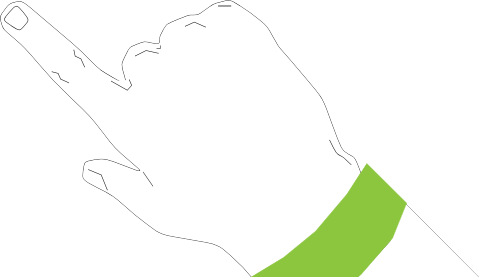 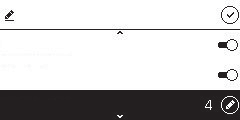 Следует нажать переназначаемую клавишу Q , чтобы сохранить новые настройки.Регулировка уровняДля некоторых меню предусмотрены уровни, позволяющие регулировать громкость, яркость и др.  Здесь приведён пример отображения уровня яркости. Следует выйти в меню настроек телефона 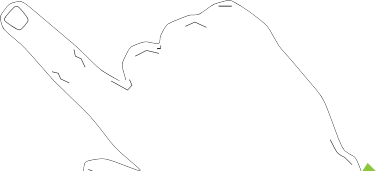 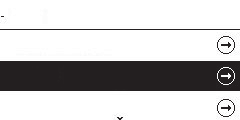 и открыть экран меню с помощью переназначаемой клавиши. 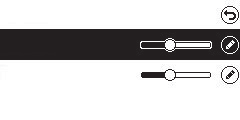 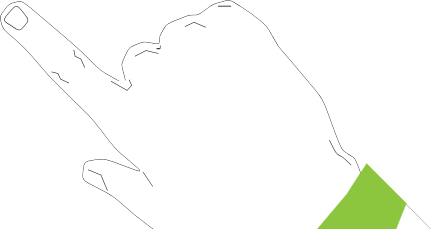 Открытие меню настроек яркости49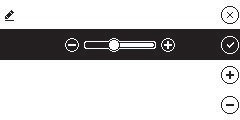 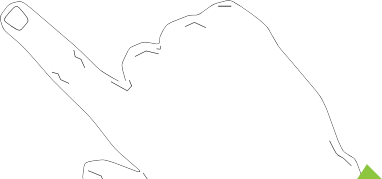 Настройка яркости на нужный уровень.  Для этого следует использовать клавишу " .  Новые настройки будут вступать в силу незамедлительно. 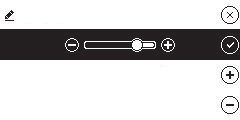 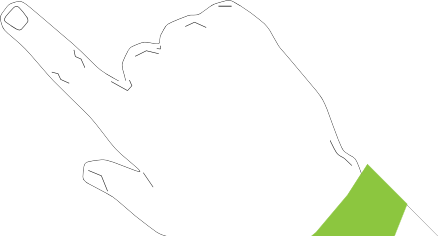 Для завершения настройки следует нажать переназначаемую клавишу Q.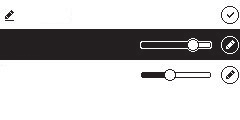 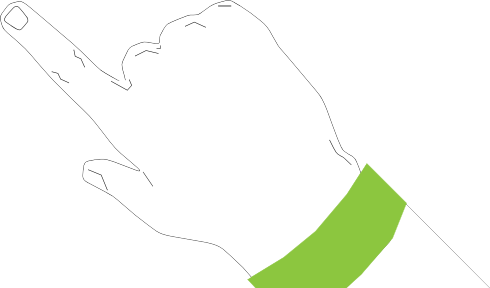 Сохранение новых настроек50АдминистрированиеМожно осуществить доступ к области администрирования с помощи функции «Admin» и ввода администраторского пароля.Подробнее об этом см. руководство администратора телефона. Во время обновления программного обеспечения телефон не должен отключаться от зарядного устройства, линии LAN или телефонной линии.Ход процесса обновления можно отслеживать по сообщениям на дисплее и/или по вспыхивающим светодиодам.Функция управления и мониторингаФункция управления и мониторинга может быть активирована на телефоне в целях выполнения служебных задач путём удалённого обслуживания. Функция управленияАдминистратор имеет возможность активировать и деактивировать опции телефона в ходе удалённого обслуживания.  Во время этого обслуживания трубка, микрофон, громкая связь и наушники деактивируются.  Пользователь получит на экран дополнительное информационное сообщение о том, что функция управления активна. Функция мониторингаЧтобы, например, выявить дефекты телефона, администратор может установить функцию мониторинга.  В ходе мониторинга телефон можно использовать в стандартном режиме.  Но пользователь будет предварительно проинформирован об этой операции сообщением на экране и должен будет дать согласие на мониторинг. Если администратор активировал на телефоне функцию, которая непрерывно передаёт оперативные данные на сервер, появится вспыхивающая иконка    на верхней границе экрана. 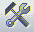 Активация диагностического звонкаВ случае возникновения проблем с соединением с отдельным адресатом, администратор может запросить пользователя ввести активационный код перед номером этого абонента, который может быть использован для начала измерения характеристик данных звонка в телефоне.  Активационный код, который должен быть предоставлен Вам администратором и включать сперва звёздочку, потом три цифры и оконечный знак в виде черты. За этим должен последовать, собственно, телефонный номер.  По завершении звонка данные, связанные с ним, будут отправлены на дальнейший анализ на сервер DLS, который перенаправляет их в приложение "Open-Scape Voice Trace Manager".51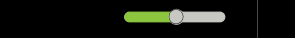 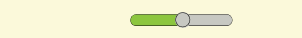 Настройки телефонаУгол экранаМожно поворачивать экран.  Можно настроить его так, чтобы считывать с экрана было как можно легче. Яркость экранаМожно настроить яркость экрана, чтобы она соответствовала внешнему освещению.  Также, можно установить эту настройку через веб-интерфейс см. с. 164.Нажать представленную здесь клавишу.Открыть с помощью переназначаемой клавиши. Открыть с помощью переназначаемой клавиши.Ввести и подтвердить пользовательский пароль. Открыть с помощью переназначаемой клавиши.Открыть с помощью переназначаемой клавиши. Открыть с помощью переназначаемой клавиши 1.С помощью этой переназначаемой клавиши сделать экран ярче.С помощью этой переназначаемой клавиши сделать экран темнее.Настроить с помощью клавиши-переключателя.Сохранить настройки, нажав переназначаемую клавишу. При необходимости, выйти из меню экрана. ГромкостьЗдесь следует настроить громкость для трубки, наушников, громкой связи и др. Можно предустановить один из десяти уровней громкости для микрофонов и сигналов для следующих объектов: Громкая связьСигнал звонка1.  На телефоне отображаются текущие настройки52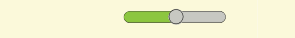 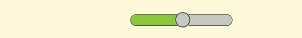 ТрубкаНаушникиУстройство hands free. Автоматическое переключение входящих вызовов на другую линию, когда текущая занятаГудок захвата группового вызоваТакже, можно установить эту настройку через веб-интерфейс см. с. 164. Нажать представленную здесь клавишу.Открыть с помощью переназначаемой клавиши.Открыть с помощью переназначаемой клавиши.Ввести и подтвердить пользовательский пароль. Открыть с помощью переназначаемой клавиши.Открыть с помощью переназначаемой клавиши.Снять телефонную трубку, например, с помощью переназначаемой клавиши 1 С помощью этой переназначаемой клавиши повысить громкость.С помощью этой переназначаемой клавиши понизить громкость.Настроить с помощью клавиши-переключателя.Сохранить настройки, нажав переназначаемую клавишу. При необходимости, выйти из меню экрана.Звук при нажатии клавишиЗдесь можно определить, будет ли слышен тоновый сигнал при нажатии клавиши.  Также, можно определить, будет ли эта настройка применена ко всем клавишам, или только тем, что находятся на клавишной панели.  Кроме того, можно определить громкость тонового сигнала или деактивировать его. Также, можно установить эту настройку через веб-интерфейс см. с. 164. Нажать представленную здесь клавишу.Открыть с помощью переназначаемой клавиши.Открыть с помощью переназначаемой клавиши.Ввести и подтвердить пользовательский пароль.1.  На телефоне отображаются текущие настройки53Открыть с помощью переназначаемой клавиши. Открыть с помощью переназначаемой клавиши.Установка уровня громкости звука при нажатии клавишиУстановка уровня громкости. Отображена текущая настройка. Открыть с помощью переназначаемой клавиши.Можно выбрать одну из трёх опций: Low (низкий уровень)Medium (средний уровень)Off (без звука)Подтвердить переключение переназначаемой клавишей.Выбор клавишиОткрыть с помощью переназначаемой клавиши.Подтвердить переключение переназначаемой клавишей только если задаётся настройка для клавиш, которые вводят символы. Сохранить настройки с помощью переназначаемой клавиши. 54ЗвонкиВходящие вызовыТелефон звонит, если его мелодия активна. Также, вспыхивает уведомляющий светодиод. Информация о звонящем (имя, телефонный номер), если она передаётся, отображается в информационном разделе левой части экрана. Процесс установки любых настроек будет прерван входящим звонком.  Можно в любой момент применить клавишу @, чтобы вернуться на ту позицию в структуре меню, на которой процесс был прерван, если срок действия пароля не истёк. Возможно, что пользователь установил мелодию по образцу (см. с. 107) или сигнал звонка (см. с. 106) на телефон, а администратор предустановил другой сигнал для звонка другого типа (напр. для внутреннего, а не внешнего звонка). Ответ на звонок с помощью трубкиТелефон звонит. Отображается звонящийПоднять трубку.Отрегулировать громкость звонка  (см. с. 21).Ответ на звонок с помощью громкой связи (режим спикерфона)Телефон звонит. Отображается звонящий Уведомляющий светодиод вспыхивает.Нажать данную переназначаемую клавишу.Нажать представленную здесь клавишу. Кнопка подсвечена. Функция спикерфона активирована Отрегулировать громкость звонка  (см. с. 21).55Рекомендации относительно применения режима спикерфона: Настроить уровень громкости, когда этот режим активен. Идеальное расстояние между пользователем и телефоном в режиме спикерфона составляет 50 см. Ответ на звонок с помощью наушниковНеобходимые условия: Наушники подключеныСледует убедиться в том, что порт наушников правильно настроен (см. с. 109.)Ответ на звонок с помощью клавиши наушниковТелефон звонит. Отображается звонящий Вспыхивает только светодиод на клавише ² .Нажать представленную здесь клавишу.Отрегулировать громкость звонка  (см. с. 21).Ответ на звонок с помощью наушников автоматическиАдминистратордолжен дополнительно настроить для функциональной клавиши функцию «Auto-Headset» «автоматические наушники» (тональный сигнал готовности усовершенствованной системы внутренней связи) (см. с. 79).Нажать данную функциональную клавишу, чтобы активизировать автоответчик.  Будут подсвечены светодиод данной клавиши и клавиша наушников. После звонка в наушниках прозвучит короткий акустический сигнал, и соединение будет установлено. Если требуется снова начать отвечать на звонки вручную, следует деактивировать функцию автоответчика с помощью клавиши «Auto-Headset».  Обе клавиши исчезнут с экрана. Отвержение звонкаВходящий звонок может быть отвержен.Необходимые условия: Входящий вызов отображён, или поступил его сигнал.  Данная функция одобрена администратором. Нажать данную переназначаемую клавишу. Звонящий услышит сигнал «занято». Данные отвергнутого абонента сохранены в списке Диалогов как пропущенный вызов.  Можно отзвонить ему позже. 56Отклонение звонкаНеобходимые условия: Входящий вызов отображён, или поступил его сигнал. Данная функция одобрена администратором.Нажать данную переназначаемую клавишу. Открыта экранная форма Диалогов.Если телефонный номер адресата установлен, он будет отображён как верхняя запись в списке (см. с. 142). Нажать переназначаемую клавишу, чтобы набрать номер. Если при программировании отклонения вызова не был установлен телефонный номер, или если требуется отправить вызов на другой, появится подсказка, предписывающая ввести номер адресата для отклонения вызова. Ввести альтернативный телефонный номер. Подтвердить его данной переназначаемой клавишей. Звонок отклонён. Ответ на обратный вызовНеобходимые условия: Был произведён запрос на обратный вызов. Ваш телефон звонит, и на графическом экране отображена информация о соответствующем абоненте. Приём обратного вызоваНажать данную переназначаемую клавишу.Отвержение обратного вызоваñ Функция отвержения одобрена администратором. Нажать данную переназначаемую клавишу.Запрос на обратный вызов удалён.  Телефонный номер звонящего добавлен в список пропущенных вызовов. 57ЗвонкиЕсли активна опция "Busy When Dialing» (занято при наборе номера (см. с. 147), во время набора номера Вас не прервёт входящий звонок.  Звонящий в таком случае будет слышать сигнал «линия занята». Вы сможете позвонить, введя телефонный номер соответствующего абонента с клавишной панели или путём поиска в текущем списке Диалогов.  Диалоги включают: исходящие и входящие звонки. абонентов сети, абонентов Microsoft Exchange Server,абонентов из корпоративной директории. Если невозможно найти принятые или отправленные вызовы в списке, следует проверить, активирован ли журнал вызовов. Набор номера при снятой трубкеПоднять трубку.Поле ввода в Диалогах откроется в цифровом режиме.  Ввести телефонный номер.Подтвердить, что телефонный номер введён полностью, или дождаться, пока срок задержки автоматического набора номера истечёт (см. С. 61).Необходимый контакт будет представлен в списке.  Подтвердить его данной переназначаемой клавишей. Соединение установлено. Набор номера при повешенной трубкеСоединение устанавливается путём набора номера при повешенной трубке с помощью подключённых наушников или по громкой связи (в режиме спикерфона).  Линия занимается до набора номера.  При необходимости, следует применить функцию поиска в Диалогах (см. с. 35).Ввести цифры с клавиатуры. Нажать данную клавишу, если наушники подключены. Нажать представленную здесь клавишу.Ввести телефонный номер или завершить его ввод. 58Подтвердить, что телефонный номер введён полностью, или дождаться, пока срок задержки автоматического набора номера истечёт (см. С. 61).Необходимый Диалог будет представлен в списке. Подтвердить его данной переназначаемой клавишей. Соединение установлено.Ввод телефонного номера в первую очередьСперва следует ввести телефонный номер.  Кнопка громкой связи или кнопка наушников будет подсвечена после ввода первой цифры. Ввести телефонный номер. При необходимости, исправить его с помощью кнопок навигации. Подтвердить, что телефонный номер введён полностью, или дождаться, пока срок задержки автоматического набора номера истечёт (см. С. 61).Необходимый Диалог будет представлен в списке. Подтвердить его данной переназначаемой клавишей. Соединение установлено.Набор номера с помощью клавиши  набора выбранного номера. Можно настроить часто используемые телефонные номера на программируемые клавиши. см. с. 79. Если нажать клавишу набора выбранного номера, связанный с ней контакт или телефонный номер будет отображён, и соединение установлено.Необходимые условия: Функциональная клавиша запрограммирована на набор нужного номера см. с. 79. Нажать функциональную клавишу сохранённого номера.  Соединение установлено.Звонки с использованием ДиалоговВ зависимости от конфигурации список Диалогов может содержать данные из следующих директорий: список звонивших абонентов, данные сетевых абонентов, данные абонентов, полученные из Microsoft Exchange Server,данные абонентов, полученные из директории LDAP. Если невозможно найти принятые вызовы, отправленные или вторично отправленные вызовы в списке, следует проверить, активен ли журнал вызовов.Список Диалогов отображён на экране.  Если контакт, которые необходимо найти, не попал на экран, следует его выбрать или найти с помощью телефонного номера или имени.59Подтвердить выбор Диалога данной переназначаемой клавишей.  Звонок на номер произведён.Если Диалог сразу был отображён, следует подтвердить его данной переназначаемой клавишей.  Звонок на номер произведён.60Повторный набор номера с помощью функциональной клавишиНеобходимые условия: Функциональная клавиша повторного набора номера настроена. Нажать функциональную клавишу. Соединение с последним собеседником повторяется.Обратный звонок  после пропущенного вызоваЕсли абонент попытался дозвониться до Вас, но его вызов был пропущен, его контакт в списке Диалогов получает соответствующую отметку и помещается в начало списка.  Рядом с именем меню, то есть «Диалоги», будет представлено количество непринятых вызовов на красном фоне. см. с. 30.Если администратор сделает соответствующие настройки, будут также гореть красные информационные светодиоды.  Рядом с именем меню, то есть «Диалоги», будет представлено количество непринятых вызовов.При необходимости следует нажать представленную здесь клавишу, чтобы переключиться в Диалоги. Контакт, идентифицированный как пропущенный вызов, будет отмечен значком º . Следует выбрать контакт и подтвердить звонок на него. Запрос обратного звонкаДанная опция доступна только тогда, когда и Вы, и Ваш администратор активировали данную функцию (см. с. 150).Эта функция доступна с ограничениями, установленными платформой OpenScape 4000, см. с. 174.Необходимые условия: Вызываемый абонент занят или не отвечает. Нажать данную переназначаемую клавишу.Удаление запроса на обратный звонок. Можно удалить представленные в списке запросы на обратный звонок, если уже не требуется на них отвечать, например, вследствие личной встречи с абонентом. Необходимые условия: Был произведён запрос на обратный вызов.Нажать данную переназначаемую клавишу. Все запросы на обратный вызов удалены. 61Задержка при автоматическом наборе номераАвтонабор номера начинается после установленной задержки, которая начинается с момента набора последней цифры номера.  Задержка при автоматическом наборе номера может быть применена в следующих ситуациях: при автонаборе номера в неактивном режиме, при отклонении входящего вызова,во время консультационного звонка, при переводе принятого вызова.Продолжительность может быть снижена одним из следующих способов: Нажатием кнопки Z . Это действует всегда.Поднять трубку. Это действует, только если телефонный номер был введён, когда телефон был в неактивном режиме, или если он был введён для консультационного звонка, когда трубка была снята. Если администратором предустановлен номер для экстренного вызова, задержка автонабора для этого телефонного номера снижается на одну секунду. 62Во время звонкаАктивация/деактивация микрофона. Можно временно отключить микрофон трубки, например, чтобы собеседник не слышал, как Вы с кем-то консультируетесь в офисе. Необходимые условия: Вы начали телефонный разговор.Деактивация микрофонаНажать представленную здесь клавишу.Активация микрофонаНажать представленную здесь клавишу.Изменение уровня громкости.Во время разговора можно изменить громкость звука, который поступает в трубку или по громкой связи.  Вы начали телефонный разговор.Регулировка уровня громкости осуществляется с помощью клавиши-переключателя (см. С. 21).Переключение с трубки в режим спикерфона. Следует принять во внимание два разных процесса и установить нужные настройки.  (см. с. 108).Необходимые условия: Ведётся разговор с помощью трубки и микрофона. Функция громкой связи активирована администратором. Открытое прослушивание разговора в стандартном режиме. Удерживать данную кнопку и повесить трубку. Отпустить данную кнопку и продолжить разговор. Открытое прослушивание в нестандартном режиме (устанавливается по умолчанию)Если для открытого прослушивания выбран нестандартный режим, пользователю не требуется удерживать клавишу громкой связи, когда он вешает трубку при переходе в режим спикерфона. Нажать представленную здесь клавишу.Повесить трубку. Продолжить разговор. Безопасное голосовое соединение индицируется иконкой в виде замка на графическом экране. Переключение из режима спикерфоа на трубку63Необходимые условия: Идёт телефонный разговор в режиме спикерфона. Поднять трубку.Представленная здесь кнопка перестанет светиться. Переключение с трубки в режим спикерфонав стандартном режиме. Нажать и удерживать представленную здесь клавишу (активируется открытое прослушивание). Нажать представленную здесь клавишу.  Режим спикерфона активирован. В нестандартном режимеНажать представленную здесь клавишу.Нажать представленную здесь клавишу. Режим спикерфона активирован.Открытое прослушиваниеЛица, присутствующие в помещении, смогут молча  слушать разговор.  Следует дать знать собеседнику, что включён режим громкой связи. Необходимые условия: Ведётся телефонный разговор с помощью трубки. АктивацияНажать представленную здесь клавишу.ДеактивацияНажать подсвеченную клавишу.Переключение в режим спикерфнаУдерживать в нажатом положении подсвеченную клавишу и повесить трубку.Консультация со вторым собеседникомВо время разговора можно позвонить второму собеседнику.  Соединение с первым собеседником будет поставлено на удержание. Необходимые условия: Вы начали телефонный разговор. Соединение с абонентом установлено.Нажать данную переназначаемую клавишу. Произведён переход в режим ввода. 64Ввести телефонный номер второго собеседника. Найти абонента в Диалогах (см. с. 35) и подтвердить его переназначаемой клавишей. Соединение установлено.Начало конференцииНажать данную переназначаемую клавишу.Ввести телефонный номер второго собеседника.Найти абонента в Диалогах (см. с. 35) и подтвердить его переназначаемой клавишей. Соединение установлено.Нажать переназначаемую клавишу. Конференция начата. Завершение консультационного звонка. Вы завершили консультациюНажать данную переназначаемую клавишу. Соединение для консультационного звонка разорвано.  Разговор с первым собеседником будет возобновлён. Второй собеседник повесил трубкуЕсли второй собеседник повесил трубку, будет отображено сообщение, рекомендующее восстановить первый звонок, если опция «Удержание вызова и разрыв соединения» деактивирована (см. с. 139). Если же она активирована, первый разговор будет оставаться на удержании, пока Вы не получите это сообщение по истечении установленного промежутка времени. Нажать данную переназначаемую клавишу. Разговор с первым собеседником восстановлен.Завершение консультационного разговора при активной трубке. TАдминистратор должен дополнительно настроить для одной из функциональных клавиш функцию «Auto-Headset» (автоматические наушники) (тональный сигнал готовности усовершенствованной системы внутренней связи) на клавишной приставке или в меню «Избранное» (см. с. 79).Нажать данную функциональную клавишу, чтобы активизировать автоответчик. Эта клавиша и клавиша наушников будут подсвечены.Вы ведёте консультационный звонок, а собеседник этого звонка вешает трубку.  Поставленный на удержание разговор с первым собеседником автоматически восстанавливается. Сообщение «Retrieve held call» (Восстановить разговор, поставленный на удержание) не появляется.65Переключение на собеседника, разговор с которым поставлен на удержание (опция «Alternate» (чередование собеседников)).Необходимые условия: Вы ведёте консультационный звонок (см. с. 63) или принимаете вызов второй звонок (см. с. 68). Открыто меню соединения. Alternate (Чередование собеседников) R _Нажать данную переназначаемую клавишу.Можно переключаться туда-сюда между двумя собеседниками, последовательно применяя и подтверждая применение опции «Alternate».Завершение операции чередования собеседников. End & reconnect (Прервать и восстановить связь) P_Нажать данную переназначаемую клавишу. Активное соединение разорвано.КонференцииНеобходимые условия: Вы ведёте консультационный звонок (см. с. 63) или принимаете второй звонок (см. с. 68), и функция Conference (Конференция) активна (см. с. 151).Начало конференции Можно начать конференцию, активировав опцию Conference (Конференция) в контекстном меню активного вызова или вызова на удержании.  Вместо этого можно нажать настроенную клавишу Conference (Конференция).+ или —Если Вы уже участвуете в безопасном соединении, когда Вы начинаете консультационный звонок, разговор с первым собеседником ставится на удержание.  Новое консультационное соединение может быть как безопасным, так и небезопасным.  Однако первое соединение остаётся безопасным, даже если все три собеседника объединены в конференцию. Вся конференция небезопасна, если соединение по крайней мере с одним из собеседников небезопасно. Иконка в виде замка отображается в строке Conference (Конференция). Start conference (Начать конференцию) r _Participants (Участники) r _Нажать переназначаемую клавишу. Конференция начата. Вы подключены одновременно к обоим собеседникам. Конференция отображена.Запрос информации об абонентахНажать переназначаемую клавишу, чтобы отобразить абонентов.€	Выбрать абонента. Абонент занят.«	Открыть информацию об абоненте. Выход из конференцииВыход из конференции с предоставлением остальным сторонам возможности продолжать разговор. Необходимые условия: Функция «Allow joining in a local conference» («Позволить подключение к локальной конференции») (см. с. 152) активна. 66Нажать данную переназначаемую клавишу.Повесить трубку или, если активен режим спикерфона, нажать клавишу громкой связи.  Оба собеседника останутся к Вам подключены.  Вы отключены от конференционного звонка. Завершение конференцииНажать данную переназначаемую клавишу. Оба соединения разорваны, конференция прекращена. Постановка на удержание и прекращение режима удержания для одного из собеседников или нескольких сразу. Необходимые условия: Вы ведёте консультационный звонок (см. с. 63) или принимаете второй звонок (см. с. 68). Открыто меню соединения.Постановка активного звонка на удержаниеНажать данную переназначаемую клавишу. И консультационный/второй звонок, и первый звонок поставлены на удержание. Снятие первого звонка с удержанияСледует нажать представленную здесь клавишу, чтобы переключиться в Диалоги.Выбрать переназначаемую клавишу, которая будет открывать первый звонок в списке Диалогов. Нажать данную переназначаемую клавишу. Разговор с первым собеседником восстановлен. Консультационный/второй звонок остался на удержанииСнятие второго звонка с удержанияСледует нажать представленную здесь клавишу, чтобы переключиться в Диалоги.Выбрать переназначаемую клавишу, которая будет открывать второй звонок в списке Диалогов. Нажать данную переназначаемую клавишу. Разговор со вторым собеседником восстановлен. Первый разговор остаётся на удержании67Соединение сторон разговораМожно соединить своего первого собеседника с собеседником, у которого Вы консультировались, а потом сбросить соединение каждого из них с собой. Необходимые условия: Вы ведёте консультационный звонок (см. с. 63), и открыто меню звонка для открытого звонка. Нажать данную переназначаемую клавишу. Теперь два Ваших собеседника подключены друг к другу.  Вы можете вешать трубку. Установка соединения вешанием трубкиНеобходимые условия: Объединение звонков тоже должно быть допустимо (см. с. 141).Повесить трубку или, если активен режим спикерфона, нажать клавишу громкой связи. Теперь два Ваших собеседника подключены друг к другу.Перевод звонка в режим удержанияМожно поставить входящий звонок на удержание с помощью данной функции, например, чтобы собеседник не слышал каких-то разговоров в офисе.  Абонент, разговор с которым поставлен на удержание, будет слышать музыку при удержании. Нажать данную переназначаемую клавишу. Звонок поставлен на удержание.Нажать функциональную клавишу. Клавиша будет подсвечена.  (Следует настроить клавишу "Hold" (см. с. 79)).В основном меню и в меню Диалогов задокументировано, что звонок поставлен на удержание.  При этом экран звонка освещается оранжевым. Если не восстановить поставленный на удержание звонок после установленного промежутка времени, трижды прозвучит звуковой напоминатель. Теперь на экране будут отображены только две функции: «Retrieve held call» (Восстановить звонок, поставленный на удержание) и «End» (Завершить разговор).  Экран звонка вспыхивает оранжевым, и телефон зазвонит.  Соответствующие настройки описаны на с. с. 137 и с. 138.Восстановление звонка, поставленного на удержание: Нажать данную переназначаемую клавишу. Звонок восстановлен.Следует нажать подсвеченную функциональную клавишу «Hold» (удержание).  (Следует настроить клавишу "Hold" (см. с. 79)).Разрыв соединения звонка, поставленного на удержание:Нажать переназначаемую клавишу, чтобы разорвать соединение звонка, поставленного на удержание. Звонок в режиме ожидания (второй звонок)68Можно принять второй входящий вызов в ходе исходящего звонка.  Сначала звонящий услышит сигнал, показывающий, что трубка положена, а Вы будете слышать тоновый сигнал ожидания вызова.  Вы можете отвергнуть, переадресовать или принять второй звонок.  Можно блокировать второй звонок или тоновый сигнал  (см. с. 143).Ответ на второй звонокНеобходимые условия: Идёт телефонный разговор, ожидание вызова допускается (см. с. 143). Телефон звонит. Отображается звонящийНажать данную переназначаемую клавишу. Вы можете говорить со вторым собеседником. Соединение с первым собеседником будет поставлено на удержание.Ещё можнопереключаться между первым и вторым звонками, или ставить на удержание и восстанавливать каждый из них отдельно (см. с. 66) илиначинать конференцию. Консультационный звонок из второго звонкаЕсли активен второй звонок, можно начать консультационный звонок из него. ñ Администратор должен одобрить консультационный звонок из второго звонка. Из консультационного звонка, начатого из второго звонка, можно:начинать конференцию,переключаться между вторым и консультационным звонками,ставить на удержание и восстанавливать второй и консультационный звонки один за другим (см. с. 66),переводить звонки.отключать звонки. Во время консультации из второго звонка, первый звонок паркуется и может быть снят с парковки только если консультационный звонок/второй звонок был завершён, или было установлено соединение между Вашими собеседниками этих звонков. Снятие второго звонка с удержанияНажать данную переназначаемую клавишу. Соединение для звонка данному абоненту разрывается, и соединение для звонка первому абоненту восстанавливается. Завершение второго звонкаРазрыв соединения и ответ вешанием трубкиЕсли Вы повесили трубку, или собеседник второго разговора сделал это, будет отображено сообщение, рекомендующее восстановить первый звонок, если опция «Удержание вызова и разрыв соединения» деактивирована (см. с. 139). Если же она активирована, первый разговор будет оставаться на удержании, пока Вы не получите это сообщение по истечении установленного промежутка времени.Игнорирование второго звонкаНеобходимые условия: Идёт телефонный разговор, ожидание вызова допускается (см. с. 143).69Нажать данную переназначаемую клавишу.Звонящий услышит сигнал, показывающий, что трубка положена. После этого можно ответить на второй звонок, отвергнуть или отклонить его с помощью Диалога.  Администратор должен предусмотреть в системе время на это, чтобы вызов не был прерван преждевременно или переадресован. Если проигнорированный второй звонок остаётся на ожидании, с активным звонком можно: начать консультационный звонок, начинать конференцию,переключаться между вторым и консультационным звонками,переводить звонки.Третий звонок должен быть отвергнут с помощью сигнала «занято».  Если соединение первого звонка было разорвано, проигнорированный второй звонок будет звонить в обычном режиме. Отвержение второго звонкаНеобходимые условия: Идёт телефонный разговор, ожидание вызова допускается (см. с. 143).Нажать данную переназначаемую клавишу.Второй звонок отвергнут.  Звонящий услышит сигнал «линия занята». Звонок в Диалогах будет определён как непринятый вызов. Отклонение второго звонкаНеобходимые условия: Идёт телефонный разговор, ожидание вызова допускается (см. с. 143).Нажать данную переназначаемую клавишу.Ввести и подтвердить телефонный номер. Также, на этой стадии можно выбрать абонента и позвонить ему из Диалогов. Второй звонок отклоняется «в пользу» установленного адресата. Соединение сторон разговораНеобходимые условия: Вы ответили на второй звонок.Нажать данную переназначаемую клавишу. Теперь два Ваших собеседника подключены друг к другу. Теперь можно повесить трубку или, например, набрать другой номер. Установка соединения вешанием трубкиНеобходимые условия: Установка соединения вешанием трубки активировано (обратитесь к администратору) и функция "Toggle associate» (Переключение соединений) активна (см. С. 144) Повесить трубку или, если активен режим спикерфона, нажать клавишу громкой связи. Теперь два Ваших собеседника подключены друг к другу.Перевод звонкаМожно переводить свой текущий звонок от первого абонента второму как за консультацией, так и без такой цели.Перевод вслепуюНеобходимые условия: Вы начали телефонный разговор. Позволены опции "Allow call transfer" (Допускается перевод вызовов) и "Transfer on ring» (Перевод вызова, когда телефон звонит)  см. с. 145.70Нажать данную переназначаемую клавишу.Ввести и подтвердит телефонный номер второго абонента, которому требуется перевести звонок.  Также, на этой стадии можно выбрать абонента и позвонить ему из Диалогов.Список Диалогов будет отображён после того, как вызов успешно переведён. Перевод звонка с консультацией. Можно анонсировать звонок получателю до его перевода. Необходимые условия: Вы начали телефонный разговор. Позволены опции "Allow call transfer" (Допускается перевод вызовов) и "Transfer on ring» (Перевод вызова, когда телефон звонит)  см. с. 145.Нажать данную переназначаемую клавишу.Ввести и подтвердит телефонный номер второго абонента, которому требуется перевести звонок. Также, на этой стадии можно выбрать абонента и позвонить ему из Диалогов.Анонсировать вызов, который требуется перевести. Нажать данную переназначаемую клавишу.Если второй абонент не отвечает: Не требуется ждать, пока второй абонент ответит, перед тем, как перевести звонок. Нажать данную переназначаемую клавишу.Повесить трубку или, если активен режим спикерфона, нажать подсвеченную клавишу É , чтобы перевести звонок. Если второй абонент не отвечает, через некоторое время Вам поступит обратный звонок от первого. 71Завершение звонкаНажать представленную здесь переназначаемую клавишу.Нажать представленную здесь клавишу. Светодиод клавиши погаснет. Нажать представленную здесь клавишу. Светодиод клавиши погаснет.Повесить трубку.Настройка переадресации вызоваПомимо описанного здесь, можно задать настройки переадресации вызова с помощью клавиши "Presence" (Статус присутствия) (см. с. 130).Это обеспечит локальную переадресацию на платформе OpenScape 4000. Также, можно установить эту настройку через веб-интерфейс см. с. 164. Нажать представленную здесь клавишу.Открыть с помощью переназначаемой клавиши.Открыть с помощью переназначаемой клавиши.Ввести и подтвердить пользовательский пароль. Открыть с помощью переназначаемой клавиши.Открыть с помощью переназначаемой клавиши. Открыть с помощью переназначаемой клавиши.Настройка переадресации вызоваОткрыть с помощью переназначаемой клавиши.Об описании настроек см. раздел  ”Программирование переадресации вызовов”см. с. 129.72Настройка предупрежденийВыбрав путь Forwarding (Переадресация) => Alerts (Предупреждения) можно активировать и деактивировать визуальные и звуковые предупреждения о звонках, которые Вам переадресуются.  Alerts (Предупреждения)	-_Visual (Визуальные)	¢ _илиОткрыть с помощью переназначаемой клавиши.Активация и деактивация с помощью переназначаемой клавиши.Audible (Звуковые)	¢_ илиАктивация и деактивация с помощью переназначаемой клавиши.Forwarding party (Абонент, на которого производится переадресация)	K _Display last (Отобразить конечный пункт переадресации) ¥ _Q _Открыть с помощью переназначаемой клавиши. Отображена текущая настройка. Будут представлены следующие опции:Display last (Отобразить конечный пункт переадресации)Display first (Отобразить начальный пункт переадресации)Подтвердить переключение с помощью переназначаемой клавиши, например "Display last".  Сохранить настройки с помощью переназначаемой клавиши.73Корпоративная директорияВ зависимости от существующего сетевого оборудования,  корпоративная директория может иметь несколько источников данных.  Её содержание суммарно отображается в Диалогах.  Одним из потенциальных источников данных служит директория персонального Microsoft Exchange Server.При использовании сетевого аккаунта (см. с. 153), одновременно не могут использоваться данные других директорий. Настройка Microsoft Exchange ServerДля использования аккаунта Microsoft Exchange Server в Диалогах, следует ввести адрес сервера и свои реквизиты доступа. Также, можно установить эту настройку через веб-интерфейс см. с. 164. Нажать представленную здесь клавишу.Открыть с помощью переназначаемой клавиши.Открыть с помощью переназначаемой клавиши.Ввести и подтвердить пользовательский пароль. Открыть с помощью переназначаемой клавиши.Открыть с помощью переназначаемой клавиши. Открыть с помощью переназначаемой клавиши.Область ввода отображенаВвести URL-адрес для Microsoft Exchange Server и завершить ввод нажатием переназначаемой клавиши.  Открыть с помощью переназначаемой клавиши.Область ввода отображенаВвести адрес своей электронной почты, используемой для Microsoft Exchange Server и завершить ввод нажатием переназначаемой клавиши.Открыть с помощью переназначаемой клавиши.Область ввода отображенаВвести свой пароль в программу, устанавливающую синхронизацию с Microsoft Exchange Server, и завершить ввод нажатием переназначаемой клавиши.Открыть с помощью переназначаемой клавиши. Область ввода отображена74Ввести адрес папки с данными для передачи и завершить ввод нажатием переназначаемой клавиши.Сохранить настройки. Поиск контактов  с помощью Диалогов. О процедуре поиска см. с. 35. Для поиска, например, в корпоративной директории, следует использовать следующие элементы запроса:ФамилияИмяДобавочный телефон линии мобильной связиДобавочный телефон линии выделенной связии т.д.Активировать функцию поиска переназначаемой клавишей. Откроется поле поиска. Ввести поисковый текст, например, для поиска имени.  В списке Диалогов будут представлены абоненты, имя которых начинается, например, на "Mai".Выбрать нужного абонента. Теперь можно:Позвонить с использованием контактных данных (см. с. 74).Просмотреть контактные данные (см. ниже).Просмотр записейНеобходимые условия: Контакт найден и выбран (см. выше).  С помощью навигационной клавиши открыть данные об абоненте. С помощью переназначаемой клавиши следует открыть меню "Contact details" (Контактные данные). Будут представлены доступные данные об абоненте. Звонок с использованием записиПодтвердить выбор контакта данной переназначаемой клавишей. Звонок на номер произведён.75Прослушивание сообщений голосовой почтыЧтобы воспользоваться данной функцией, требуется иметь почтовый ящик голосовой почты, настроенный на используемую коммуникационную платформу для работы с голосовой почтой (см. с. 44).Экран звонка засветится, чтобы просигнализировать о новых сообщениях.  Он погаснет только тогда, когда все сообщения будут приняты. Приём сообщенийНажать представленную здесь клавишу. Открыть с помощью переназначаемой клавиши.76Импорт контактов с помощью веб-интерфейсаМожно импортировать контакты в свой телефон через веб-интерфейс (подробнее см. ”Веб-интерфейс”, с. 164). Файл контакта может быть экспортирован из программы Microsoft Outlook или OpenScape Mobile.Инструкции о том, как экспортировать контакты из этих программ см. документацию продукта.Файлы, ранее экспортированные с помощью этого или другого телефона, могут также быть импортированы. Следует выйти в User Pages (пользовательские страницы) веб-интерфейса с помощью пароля (подробнее см. "Пользовательские страницы", с. 165)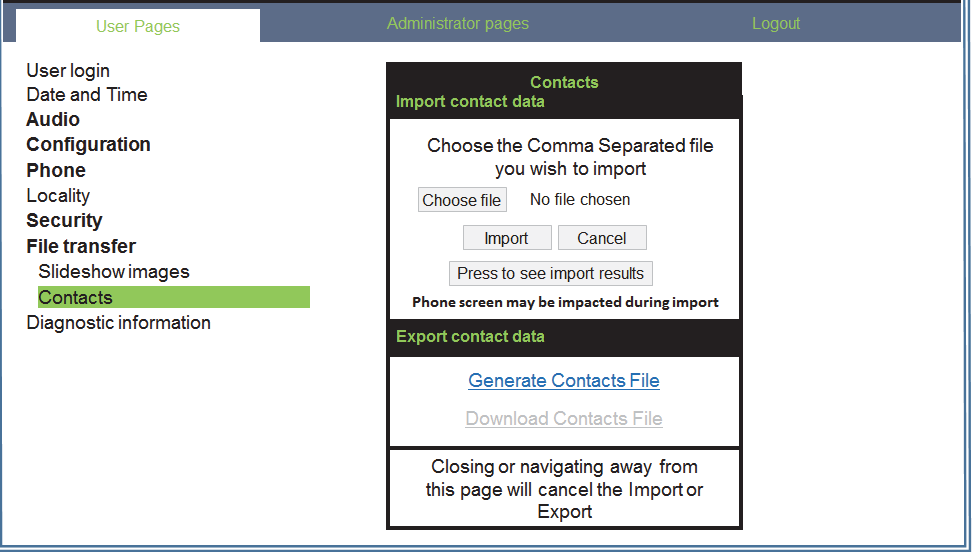 Список контактов может быть загружен на телефон через браузер. Для этого следует нажать клавишу “Choose file” (Выбор файла). Откроется окно, в котором будет представлена файловая система данного ПК. В этом окне можно будет выйти в локальную или удалённую директорию и выбрать файл для импорта. По умолчанию его формат – ".csv".Можно использовать запятые и точки с запятой в качестве разделителя значений для импортируемых файлов CSV. При экспорте из программы Microsoft Outlook нельзя менять имена подстановочных полей заголовка. Выбрать и подтвердить пункт назначения. Путь к файлу будет отображён на странице за клавишей “Choose file”, когда Вы выбираете адресата и закрываете страницу. Следует нажать клавишу "Import" (Импорт). Пока идёт импорт качество работы телефона может немного снизиться. Закреплённые за клипами картинки (аватары) не импортируются. 77Прогресс и завершение импорта будут показаны пользователю. Нажатие клавиши "Press to see import results" (Нажать, чтобы просмотреть результаты импорта), представит сообщение о завершении процесса.Успешное завершение процесса импорта будет обозначено текстовым сообщением "Import completed" (Импорт завершён) под панелью страницы. Также, по завершении процесса импорта на экране телефона будет отображено сообщение "Import contacts completed" (Импорт контактов завершён). Сбои при импорте будут обозначены соответствующим текстовым сообщением под панелью страницы.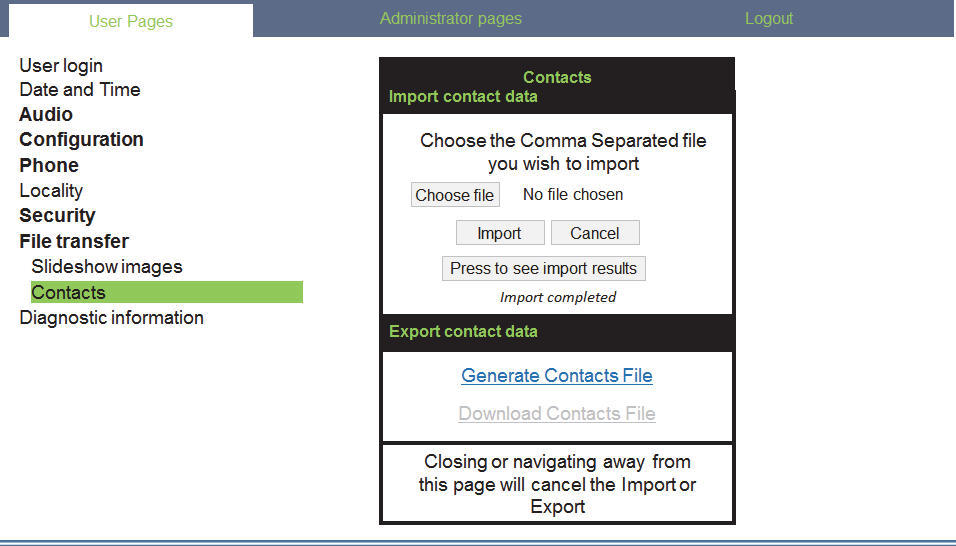 78Экспорт контактов с помощью веб-интерфейсаМожно экспортировать контакты со своего телефона через веб-интерфейс (см. с. 164), чтобы можно было их использовать где-то ещё, хранить в другом месте и т.д. Следует выйти в User Pages (пользовательские страницы) веб-интерфейса с помощью пароля (подробнее см. "Пользовательские страницы", с. 165)Список контактов может быть загружен из телефона через браузер.После входа в веб-интерфейс следует перейти в "User pages" (Пользовательские страницы), затем в “File transfer” (Передача файлов) и “Contacts” (Контакты).Выбрать клавишу “Generate Contacts File” (Генерировать файл с контактами), и будет создан новый внутренний файл, содержащий все актуальные контакты.По умолчанию его формат – ".csv".Щелчком левой клавиши мыши выбрать клавишу “Download Contacts File” (Загрузить файл с контактами).Файл .csv будет загружен на Ваш ПК, и он будет называться “CP_con- tacts.csv.”Потом на ПК его можно будет переименовать или переместить в другую директорию.Если покинуть данную страницу, данный внутренний файл будет удалён и ссылка "Download Contacts File" (Загрузить файл с контактами) станет неактивна. 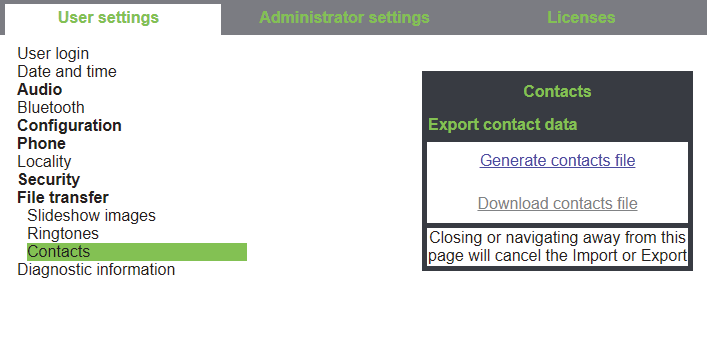 79Программируемые клавишиМожно назначать необходимые наборы функций по работе с телефоном для программируемых клавиш телефона OpenScape CP 400 и клавишной приставки OpenScape Key Module 400.  Клавишная приставка OpenScape Key Module 400 и телефон OpenScape CP 400 имеют 16 клавиш, каждую из которых можно программировать на двух отдельных уровнях. см. с. 43. Удобство программирования клавиш обеспечит веб-интерфейс (см. с. 164).Можно переключаться между двумя двумя уровнями программирования клавиш с помощью программируемой клавиши shift. Список доступных функцийНе назначена	22.КонференцияПозвонить выбранному абоненту	23.Не беспокоитьПовторный набор номера	24.Ответ на групповой звонокБезусловная переадресация вызовов	25. Повторный набор номераПереадресация вызова в случае отсутствия ответа	26 Выбор линииПереадресация вызова, когда занято	27. переключение опций1	Переадресация вызова нежелательна в любом случае	28. МобильностьПереадресация вызова при отсутствии ответа в любом случае	29. Прямой захват вызоваПереадресация вызова, когда линия занята, в любом случае	30. Прекращение действия функцииПереадресация внешних вызовов	31. Обратный вызов 1Переадресация внутренних вызовов	32. Отмена обратных вызовов 1Переадресация внешних неотвеченных вызовов	33. Консультационный звонокПереадресация внутренних неотвеченных вызовов	34. Прямой выбор терминалаПереадресация внешних вызовов, когда линия занята	35. Перевод звонка в режим ожиданияПереадресация внутренних вызовов, когда линия занята	36. Немедленный звонок 1Отключение сигнала звонка	37. Запись звонка 1Удержание	38. Тональный сигнал готовности усовершенствованной системы внутренней связиЧередование собеседников	39. Работа с серверомПеревод звонка вслепую	40. Ламповое табло индикации занятых линийПеревод звонка	41. Отправка URL-адресаОтклонение	42. Второе предупреждение1Опция недоступна в телефонной системе OpenScape 4000 См. также с. 174.80Программирование клавишИнициация программированияРабота непосредственно с клавишейНажать и удерживать клавишу, к которой функция должна быть применена, пока не всплывёт подсказка для программирования. Если подсказка не отображается или программируемая функция не выполняется, начать программирование клавиши можно только с помощью пользовательского меню (по поводу его технических настроек следует обращаться к администратору). Нажать переназначаемую клавишу, чтобы начать программирование.Работа с пользовательским менюПрограммировать клавиши можно и с помощью пользовательского меню.  Нажать представленную здесь клавишу.Открыть с помощью переназначаемой клавиши.Открыть с помощью переназначаемой клавиши.Ввести и подтвердить пользовательский пароль. Открыть с помощью переназначаемой клавиши.Открыть с помощью переназначаемой клавиши. Появится подсказка нажать на клавишу, которую требуется запрограммировать. Следует нажать клавишу которой требуется запрограммировать функцию.  Светодиод этой клавиши будет светить не мигая. 81Начало программированияОткрыть с помощью переназначаемой клавиши.Открыть с помощью переназначаемой клавиши.Выбрать функцию, которая должна быть закреплена за клавишей. Подтвердить переназначаемой клавишей установленную функцию, например, «Не беспокоить».  Если требуется заменить стандартную метку функции, следует выполнить описанные ниже операции. Открыть с помощью переназначаемой клавиши.Область ввода отображенаВвести нужное наименование функции и подтвердить это переназначаемой клавишей.  Сохранить настройки с помощью переназначаемой клавиши.Программирование расширенных функцийНабор номера с использованием справочникаНажать и удерживать клавишу, к которой функция должна быть применена, пока не всплывёт подсказка для программирования.Если подсказка не отображается или программируемая функция не выполняется, начать программирование клавиши можно только с помощью пользовательского меню (по поводу его технических настроек следует обращаться к администратору).Подтвердить его данной переназначаемой клавишей.Открыть с помощью переназначаемой клавиши.Выбрать функцию, которая должна быть закреплена за клавишей.Подтвердить установление функции переназначаемой клавишей. Если требуется заменить стандартную метку функции, а вместо неё нужно установить имя абонента, следует выполнить описанные ниже операции. Открыть с помощью переназначаемой клавиши.Область ввода отображенаВвести нужное наименование функции и подтвердить это переназначаемой клавишей.С помощью этой переназначаемой клавиши следует открыть поле ввода для телефонного номера адресата.82Область ввода отображенаВвести телефонный номер адресата и подтвердить это переназначаемой клавишей.Можно также, в частности, ввести значок ’¬’, который будет означать паузу. Можно ввести и вставить следующие специальные символы, обозначающие действия. Для этого следует использовать клавишу €. « – сброс вызова,~ – для начала консультационного звонка, » – для стандартного звонка. Подтвердить ввод. Сохранить настройки с помощью переназначаемой клавиши.Настройка клавиши, зафиксированной для переадреации вызововНажать и удерживать клавишу, к которой функция должна быть применена, пока не всплывёт подсказка для программирования.Если подсказка не отображается или программируемая функция не выполняется, начать программирование клавиши можно только с помощью пользовательского меню (по поводу его технических настроек следует обращаться к администратору).Подтвердить его данной переназначаемой клавишей. Открыть с помощью переназначаемой клавиши.Разные типы переадресации вызововВыбрать один из типов переадресации, которая должна быть закреплена за клавишей.Forward all calls (Переадресация всех вызовов)Forward no reply (Переадресация неотвеченных вызовов),Forward busy (Переадресация, когда линия занята).Подтвердить установление типа переадресации переназначаемой клавишей. Если требуется заменить стандартную метку клавиши, следует выполнить описанные ниже операции.Открыть с помощью переназначаемой клавиши.Область ввода отображенаВвести нужное наименование клавиши и подтвердить это переназначаемой клавишей. Сохранить настройки с помощью переназначаемой клавиши.83Применение клавишФункция или набор на выбранный номер могут быть запрограммированы на первом или на втором уровне. Если требуется сменить уровень, следует нажать клавишу «Shift». Пример 1: Звонок на сохранённый номерНеобходимые условия: На экране отображено меню в неактивном состоянии. Нажать функциональную клавишу сохранённого номера. Соединение установлено.Пример 2: Активация/деактивация режима ожидания для звонка. Можно нажать соответствующую клавишу чтобы активировать или деактивировать функцию режима ожидания, даже во время звонка.  Необходимым условием для этого является то, что второй звонок разрешён. (см. с. 143). Второй звонок разрешён по умолчанию.Нажать представленную здесь функциональную клавишу. Её светодиод перестанет светиться. Функция второго звонка деактивируется.  Звонок отвергнут или переадресован. Пример 3: Удержание и снятие с удержанияМожно поставить звонок на удержание с помощью соответствующей клавиши и потом снять его с удержания. Нажать функциональную клавишу. Светодиод этой клавиши будет светить красным. Звонок поставлен на удержание.Нажать представленную здесь функциональную клавишу. Её светодиод перестанет светиться. Звонок снят с удержания. Пример 4: Немедленный звонокДанная опция позволяет устанавливать и отключать предварительную задержку (см. с. 97) для всех линейных клавиш.  По умолчанию задержка устанавливается, и клавиша не подсвечена. Нажать функциональную клавишу. Клавиша будет подсвечена. Задержка сигнала звонка будет деактивирована.  При поступлении входящего вызова телефон будет звонить немедленно, независимо от установленной продолжительности задержки. 84Клавиши для сброса настроекЗдесь представлены настраиваемые пользователем клавиши восстановления заводских настроек (см. также см. с. 128).Нажать представленную здесь клавишу. Открыть с помощью переназначаемой клавиши.Открыть с помощью переназначаемой клавиши.Ввести и подтвердить пользовательский пароль. Открыть с помощью переназначаемой клавиши.При необходимости активировать данную опцию с помощью переназначаемой клавиши, если действительно требуется удалить настройки программируемых клавиш. Чтобы немедленно удалить настройки клавиш, следует выбрать данную перенастраиваемую клавишу.  Установленные настройки клавиш будут удалены. Те настройки клавиш, которые может настраивать только администратор, останутся неизменны. 85Отправка вызовов из команды. Групповой вызов. Администратор может объединять несколько телефонов в группу захвата вызова.  Телефон, который относится к такой группе, может принимать звонки, предназначенные для других членов группы. Групповой звонок попадёт на такой телефон.  Администратор может задать следующие настройки для генерирования сигналов: Статус телефона	Ring on group call (Телефон звонит при групповом звонке) = Yes (Да)Ringer on (Сигнал звонка активирован)	Silent ringing (Звонок без звука)	Ringer Speaker (Динамик звонящего устройства)Ring on group call (Телефон звонит при групповом звонке) = No (нет)Гудок звонящего устройстваПри установленном соединенииТрубка 	Динамик сигнала звонкаГудок трубкиТрубкаОткрытое прослушиваниеГудокТрубка и громкая связьГудокТрубка и громкая связьНаушники 	Динамик сигнала звонкаГудок трубкиНаушникиОткрытое прослушиваниеРежим спикерфонаГудокНаушники и громкая связьГудок звонящего устройстваГудокНаушники и громкая связьГудок звонящего устройстваСигнал звонка отключён	Звонок без звука	Ничего	НичегоПри установленном соединенииТрубка	Ничего	Гудок трубкиТрубкаОткрытое прослушиваниеГудокТрубка и громкая связьГудокТрубка и громкая связьТрубка	Ничего	Гудок трубкиНаушникиОткрытое прослушиваниеРежим спикерфонаГудокТрубка и громкая связьГудок звонящего устройстваГудокНаушники и громкая связьГудок звонящего устройстваНастройки уровня громкости описаны на с. с. 51 иñ Другие администраторские настройки группового звонка: Групповой звонок может быть захвачен как снятием трубки, так и с помощью опции «Pickup call» (Захват вызова) в меню. Групповой звонок может быть захвачен с помощью опции «Pickup call» (Захват вызова) в меню но неснятием трубки. Программирование кнопки на Anrufübernahme (захват вызова).На экране появится сообщение с этой кнопкой захвата вызова, когда групповой звонок в режиме ожидания. 86Захват группового звонка только с помощью клавишиДанная операция производится, если администратор настроил групповой звонок так, что он отображается только в виде вспыхивания клавиши захвата звонков.  Ещё один индикатор – звонок телефона в неактивном режиме.Групповой звонок в режиме ожидания.  Клавиша захвата вызова вспыхивает. Групповой вызов не отображён на экране. Нажать представленную здесь функциональную клавишу.Груповой вызов теперь отображён на экране, и у него присутствуют следующие данные в представленной ниже форме:Pickup (захват): <Звонящий>For (для): <участник разговора>Откроется всплывающее меню со следующими пунктами:Picking up a group call immediately (Захватывать групповой звонок немедленно)Пункт доступен, если администратор настроил групповой звонок так, что он немедленно будет отображён на экране. Груповой вызов в ждущем режиме и отображён на экране, у него присутствуют следующие данные в представленной ниже форме:Pickup (захват): <Звонящий>For (для): <участник разговора>Picking up a group call (Захватывать групповой звонок)Установка сигнала для группового звонка Подтвердить его данной переназначаемой клавишей.Поднять трубку (только если соответствующая функция установлена администратором)Нажать данную функциональную клавишу или нажать её вторично, если с её помощью ранее был принят вызов.  Функция спикерфона активирована Необходимые условия: Клавиша «захват вызова» была запрограммирована на подключённую клавишную приставку. Ignoring a group call (Игнорировать групповой вызов)Нажать данную переназначаемую клавишу. Телефон перестанет сигналить о групповом вызове.  На этот вызов по-прежнему можно ответить, но только из списка Диалогов. 87Клавиши прямого выбора терминала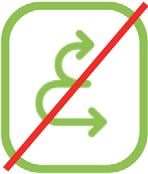 Помимо линейных клавиш, администратор может настраивать клавиши прямого выбора терминала. Можно применять клавишу прямого выбора терминала для звонка напрямую на внутреннюю станцию, захвата звонков для этой станции, переадресации звонков на неё.  Клавиши прямого выбора терминала также используются для консультационных звонков. Эта функция не доступна на платформе OpenScape 4000,см. с. 174.Звонок непосредственно абоненту. Нельзя применить прямой выбор терминала, если пользователь занят другим звонком (вспыхивает соответствующий светодиод). Через выбранную по умолчанию линию исходящих звонковНажать подходящую клавишу прямого выбора терминала. Метка клавиши меняется, чтобы показать номер телефона, на который отправляется вызов по линии исходящих звонков. Линейная клавиша будет подсвечена. Было установлено соединение с помощью выбранной линии исходящих звонков.Выбор линии исходящих звонков.Нажать линейную клавишу (напр. для линии 2), чтобы выбрать линию для исходящего вызова.  Нажать подходящую клавишу прямого выбора терминала.Выбранная линейная клавиша будет подсвечена. Соединение было установлено по выбранной линии. Администратор может настроить клавишу прямого выбора терминала так, чтобы соединение устанавливалось даже если абонент, доступный путём прямого выбора терминала, активировал опцию «не беспокоить» или переадресацию вызовов. Консультация с абонентом с помощью прямого выбора терминалаНеобходимые условия: Вы звоните, и администратор настроил клавишу прямого выбора терминала для консультации. Нажать данную переназначаемую клавишу. Откроется поле ввода в Диалогах.  Нажать подходящую клавишу прямого выбора терминала.Было установлено соединение с помощью активной линии. Прежний звонок поставлен на удержание. Если абонент отвечает, можно переключить первый звонок, перевести его или начать конференцию. Если администратор настроил перевод вместо консультации, можно перевести текущий звонок только на абонента, доступного с помощью прямого выбора терминала.88Захват вызоваМожно захватывать звонки для абонента, доступного с помощью прямого выбора терминала. Если входящий звонок поступает на линию этого терминала, вспыхивают светодиоды. Непрямой захват вызоваНеобходимые условия: Функция автоответчика деактивирована (см. с 135)Нажать клавишу прямого выбора терминала. Вызов будет маршрутизирован на Вашу первую линию, и телефон зазвонит.Следует поднять трубку или нажать кнопку динамика или кнопку наушников.  Вы подключены к абоненту. Отвержение звонкаНеобходимые условия: Администратор активировал опцию отвержения звонка для клавиш прямого выбора терминала и деактивировал автоответчик (см. с. 135).Нажать клавишу прямого выбора терминала. Вызов будет маршрутизирован на Вашу первую линию, и телефон зазвонит. Нажать данную переназначаемую клавишу. Звонящий услышит сигнал «занято».Прямой захват вызоваНеобходимые условия: Функция автоответчка активирована (см. с. 135)Нажать клавишу прямого выбора терминала. Вызов будет направлен на Вашу первичную линию, и Вы будете немедленно соединены с абонентом по громкой связи. Отклонение звонка "в пользу" абонента, доступного с помощью прямого выбора терминала.Необходимые условия: Для клавиш прямого выбора терминала активирована функция отклонения вызова.  О текущих настройках см. с. 142.Если Вы принимаете вызов на одну из своих линий, Вы можете немедленно отклонить его «в пользу» абонента, доступного с помощью прямого выбора терминала.Телефон зазвонит, и линейная клавиша начнёт вспыхивать. Нажать подходящую клавишу прямого выбора терминала. Вызов отклонён в пользу абонента, доступного с помощью прямого выбора терминала.  Если абонент, доступный с помощью прямого выбора терминала, не отвечает, можно захватить вызов нажатием линейной клавиши. 89Светодиодный экран клавиш прямого выбора терминала90МультилинияВ настоящем разделе описаны настройки телефона в режиме мультилиния и правила использования такого телефона.  Для облегчения понимания информации рекомендуется сперва изучить раздел «Функционирование телефона OpenScape Desk Phone CP400» (см. с. 29)". См. с. 96 подробнее об этих настройках. Клавиши внутренней и внешней линийЭта функция не доступна на платформе OpenScape 4000,см. с. 174.Линия или клавиша прямого выбора терминала могут быть настроены администратором с помощью программируемых клавиш на телефоне OpenScape Desk Phone CP400 и на клавишной приставке OpenScape Key Module 400. Кроме того, можно использовать и мониторить эти линейные клавиши с помощью меню команды абонентов.  Вот пример того, как может выглядеть это меню: Team (команда)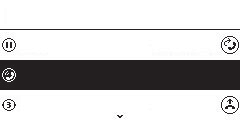 Line 1 (линия 1)Line 2 (линия 1)Line 3 (линия 1)In a call (используется для звонка)3336Available (доступен)Клавиши внутренней и внешней линийДругие доступные клавиши. Пользователь не может менять настройки этих линейных клавиш и удалять их. Каждая клавиша настроена с помощью функции «Line» (Линия) и соответствует одной из линий.  Это значит, что до 16 линий может быть настроено с помощью функциональных клавиш телефона OpenScape Desk Phone CP400.При этом линии делятся на первичные, вторичные и фантомные. Линии каждого из этих типов могут быть использованы приватно или коллективно (см. с. 91).Первичная линияВсе телефоны в режиме мультилинии имеют первичную линию.  Эта линия доступна обычным образом с помощью общего телефонного номера.  На эту линию будут поступать сигналы о входящих вызовах на Ваш номер.  Чтобы не возникало конфликтов между индивидуальными телефонами в режиме мультилинии, функции «Не беспокоить» и «Переадресация вызовов» могут быть применены только на первичной линии. Вторичная линияВторичная линия на Вашем телефоне используется как первичная линия другим абонентом группы внешней/внутренней линии. Ваша первичная линия, настроенная на другой телефон группы внешней/внутренней линии, одновременно функционирует как вторичная линия такого телефона. 91Фантомная линияФантомные линии не используются как первичные линии никакими телефонами в группе внешней/внутренней линии. Они создаются, например, когда количество линий, предоставленных коммуникационной системой, превосходит количество доступных телефонов. Использование линийВыделенная линия связи: Это линия, которая используется только одним телефоном.  Она не может использоваться  как вторичная линия другим телефоном. Групповая линия: Это линия, которая настроена на несколько телефонов.  Состояние линии отображается для всех этих телефонов.  Если, например, групповая линия используется телефоном, сообщение о том, что эта линия занята, отображается для всех других телефонов. Линия прямого вызова Это линия, которая напрямую соединена с другим телефоном. Состояние линии может быть установлено в меню команды абонентов. Оно будет видно по иконкам и цвету светодиодов линейных клавиш см. с. 90:Отображение светодиодов92Входящие вызовыОтвет на вызовы на первичную линиюТелефон звонит. Отображены звонящий и соответствующая линия.  Уведомляющий светодиод вспыхивает.Следует нажать вспыхивающую клавишу для первичной линии и активировать режим спикерфона. Нажать переназначаемую клавишу и активировать режим спикерфона.Поднять трубку. Вы ответили на звонок.Ответ на вызовы на вторичную линиюНеобходимые условия: Вторичная линия настроена на Ваш телефон, находящийся в режиме мультилиния. Телефон звонит. Отображены звонящий и соответствующая линия. Уведомляющий светодиод вспыхивает.Применение телефонной трубкиПоднять трубку.Вы ответили на звонок.Линия, по которой идёт вызов, определяется автоматически.  Если вызов идёт по более чем одной линии, Вы будете подключены к той линии, по которой он шёл дольше всего.Применение линейных клавишСледует нажать вспыхвающую клавишу для вторичной линии и активировать режим спикерфона.Нажать переназначаемую клавишу и активировать режим спикерфона.ЗвонкиПеред звонком по телефону в режиме мультилиния Вы захватываете линию. Захват можно настроить индивидуально.  Администратор может определить, можно ли автоматически захватывать линии Вашего телефона, и если да, то в каком порядке. Если Вы захватили вторичную линию, она будет зарезервирована для Ваших звонков на установленный период, продолжительность которого устанавливается администратором.  Другой пользователь не может захватывать данную линию в течение этого периода, даже если она назначена на его телефон. 93Захват линии вручную Следует поднять трубку или нажать кнопку динамика или кнопку наушников.Использование функциональных клавишНажать необходимую клавишу.Откроется поле ввода в Диалогах.Ввести и подтвердить телефонный номер. Можно также найти и использовать контакт в списке Диалогов.Звонок с использованием меню команды абонентов. Нажать клавишу, чтобы выбрать другую линию.  Открыть с помощью переназначаемой клавиши.Выбрать нужную линию.Выбрать нужную линию (напр. линию 2) и подтвердить выбор. Снова откроется поле ввода в Диалогах.Ввести и подтвердить телефонный номер. Можно также найти и использовать контакт в списке Диалогов.Автоматический захват линииñ необходимо, чтобы установленные администратором настройки предусматривали такой захват. Следует поднять трубку или нажать кнопку динамика или кнопку наушников.Откроется поле ввода для установленной линии. Ввести и подтвердить телефонный номер. Можно также найти и использовать контакт в списке Диалогов.Звонок на последний набранный номерПоследний набранный номер на телефоне (если с помощью линейных клавиш, то по первичной линии) используется для повторного звонка. Следует поднять трубку или нажать кнопку динамика или кнопку наушников. Нажать необходимую клавишу.Нажать клавишу, чтобы выбрать линию. Открыть с помощью переназначаемой клавиши.94Выбрать нужную линию. Подтвердить выбор, например, второй линии. Нажать функциональную клавишу1. Соединение установлено.Переадресация вызовов первичной линииПереадресация вызовов может быть активирована только для первичной линии.  О том, какие возможны формы переадресации вызовов, как их настраивать и активировать см.  с. 129.Информация о переадресации вызоваñ Необходимо, чтобы администратор активировал опцию «Forwarding shown» (Показывать информацию о переадресации вызовов).Если на телефоне была активирована переадресация одного из типов и по первичной линии, то когда на этот телефон звонят, появляется окно со следующей информацией: Call from x forwarded to x (Звонок от А переадресуется к Б).Звонок с помощью  функций горячей и тёплой линий. ñ Администратор может активировать для Вашего телефона функции тёплой и горячей линий. При снятии трубки или нажатии нажатии клавиши громкой связи, происходит звонок на номер, выбранный администратором, немедленно, если выбрана функция горячей линии,или через некоторое время, если выбрана опция тёплой линии.  Примеры:телефон в лифте, звонящий непосредственно на номер абонента; телефон в постели пациента, звонок которого перенаправляется на номер палаты, например, через одну минуту, если не получается дозвониться на другой номер. Во время звонковОтправка и приём вызовов на одной линииЕсли для отправки и приёма вызовов на телефоне в режиме мультилинии используется только одна линия, телефон работает так же, как телефон с одной линией: Повторный набор номерас. 60Консультационный звонокс. 63Переключение/соединение с. 65Обратный вызовс. 60Удержаниес. 67Звонок в режиме ожидания (второй звонок) с. 67Перевод звонка с. 69Конференция с. 65Функции, доступные только для первичной линии: Голосовая почтас. 751.  Следует иметь ввиду информацию о журнале вызовов (с. 154.)95Переадресация звонка с. 129Не беспокоитьс. 101В соответствии с индивидуальными настройками, пользователь может получать уведомления о входящих звонках см. с. 99.Отправка и приём вызовов на нескольких линияхСледующее описание основано на линиях, настроенных с помощью функциональных клавиш.  Об операциях с линиями в меню команды абонентов см. с. 90.Приём ждущих звонковВ соответствии с настройками автоматического переключения входящих вызовов на другую линию, когда текущая занята, о входящих вызовах будут поступать уведомления см. с. 99.Необходимые условия: Вы начали телефонный разговор. Одновременно по другой линии поступил входящий вызов. Провести разговор по линии 1. Нажать линейную клавишу для линии 2. Звонок линии 1 поставлен на удержание.Все работающие в режиме мультилинии абоненты, которые делят линию, на которой звонок был поставлен на удержание (см. с. 91), теперь могут захватить этот звонок.  Чтобы другие пользователи не могли ответить на поставленный на удержание звонок, следует поставить его на удержание в режиме "Consultation» (Консультационный звонок)..см. с. 63.Если это соответствует настройкам, установленным администратором, можно нажать линейную клавишу дважды, чтобы принять вызов на другой линии.  Тогда, в зависимости от настроек, первый звонок либо ставится на удержание, либо завершается. Провести разговор по линии 2.Нажать данную переназначаемую клавишу, чтобы завершить разговор по линии 2. Нажать линейную клавишу для линии 1.Возобновить разговор по линии 1.Постановка линии на удержаниеНа телефоне в режиме мультилинии можно использовать линейные клавиши, чтобы ставить звонки на удержание. Необходимые условия: Вы начали телефонный разговор. Нажать линейную клавишу для линии 1.Звонок линии 1 поставлен на удержание.Светодиод линии будет показывать, что линия на удержании, всем телефонам, с которыми она соединена. На одном из телефонов, подключённых к этой линии, пользователь может нажать соответствующую линейную клавишу и принять вызов, поставленный на удержание. 96В течение консультационного звонка или после приёма вызова, поставленного на ожидание, функция постановки вызова на удержание не может быть применена. Светодиод экранасм. с. 91 показывает, что вызов поставлен на удержание другим телефонам, которые используют данную линию.  Теперь с помощью любого из этих телефонов можно захватить вызов. Линии  с функцией горячей и тёплой линий.Необходимо, чтобы администратор настроил функции горячей и тёплой линий для первичной и вторичной линий. Данная функция активна, когдана первичной линии Вы сняли трубку или нажали на клавишу громкой связина вторичной линииВы нажали линейную клавишу. Звонок на заданный пользователем номер производится немедленно, если выбрана функция горячей линии, или через некоторое время, если выбрана опция тёплой линии,см. с. 98.Примеры:телефон в лифте, звонящий непосредственно на номер абонента;телефон в постели пациента, звонок которого перенаправляется на номер палаты, например, через одну минуту, если не получается дозвониться на другие номера.Настройки для режима мультилайн (клавиатурной линии)Для каждой линии, доступной в режиме мультилайн, представлена вспомогательная информация для пользователя. Там присутствуют следующие нередактируемые поля: Address– Отображение телефонного номера линииRinger on/off– Показывает, активен ли сигнал звонка для данной линии. Selection sequence– Отображает приоритет каждой линии относительно захвата при снятии трубки или нажатии линии громкой связи для данной линии. Пользователь может настраивать следующие опции: Ring delay– Продолжительность времени перед тем, как на линию поступает сообщение о постановке вызова на удержание.Hot/warm dest.– Телефонный номер, который должен быть набран, если функция горячей или холодной линии активна. 97Пример информации для настроенной линии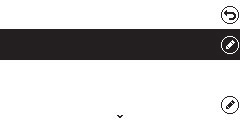 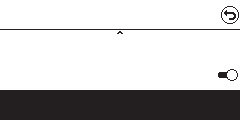 Установка продолжительности задержки для сигнала звонка.Определение продолжительность времени перед тем, как на линию поступает сообщение о вызове, поставленном на удержание.  Также, можно установить эту настройку через веб-интерфейс см. с. 164.При необходимости нажать клавишу открытия главного меню. Открыть с помощью переназначаемой клавиши. Открыть с помощью переназначаемой клавиши.Ввести и подтвердить пользовательский пароль. Открыть с помощью переназначаемой клавиши.Открыть с помощью переназначаемой клавиши. Открыть с помощью переназначаемой клавиши.Выбрать нужную линию (например, первичную линию) и открыть её с помощью переназначаемой клавиши.Открыть с помощью переназначаемой клавиши 1.1.  На телефоне отображаются текущие настройки98Поле ввода открыто.Ввести значение (от 0 до 3600 сек.) и подтвердить его переназачаемой клавишей. Сохранить настройки, нажав переназначаемую клавишу.Можно активировать и деактивировать продолжительность устанавливаемой задержки для всех линейных клавиш с помощью функциональных клавиш (см. с. 83.)Ввод номера для функции горячей и холодной линийОпределение телефонного номера, который должен быть набран, если функция горячей или тёплой линии активна.Также, можно установить эту настройку через веб-интерфейс см. с. 164. При необходимости нажать клавишу открытия главного меню.Открыть с помощью переназначаемой клавиши.Открыть с помощью переназначаемой клавиши.Ввести и подтвердить пользовательский пароль. Открыть с помощью переназначаемой клавиши.Открыть с помощью переназначаемой клавиши. Открыть с помощью переназначаемой клавиши.Выбрать нужную линию (например, первичную линию) и открыть её с помощью переназначаемой клавиши. Открыть с помощью переназначаемой клавиши 1.Поле ввода открыто.Ввести или изменить телефонный номер адресата и подтвердить его.Сохранить настройки, нажав переназначаемую клавишу. Телефонный номер адресата будет отображён.1.  На телефоне отображаются текущие настройки99Автоматическое переключение входящих вызовов с данной линии, когда она занята, на другуюñ Системный администратор может определить, как будет сигнализироваться автоматическое переключение входящих вызовов на другую линию, когда текущая занята. Вспыхивает только имеющая отношение к операции линейная клавиша.Пользователь слышит специальный уведомляющий тоновый сигнал и вспыхивает соответствующая линейная клавиша. Установленная мелодия звонка звучит громко (приблизительно 3 секунды) по громкой связи и вспыхивает соответствующая линейная клавиша. Пользователь слышит короткий уведомляющий тоновый сигнал. Мелодия звонка не воспроизводится в режиме спикерфона. Телефон звонит. Соответствующая линейная клавиша вспыхивает, и доступная информация отображается на экране. Отправка вызовов из исполнительно-секретарской командыИсполнительно-секретарская команда настраивается администратором и может включать телефоны до четырёх исполнителей и до двух секретарей.  Дополнительно см. исполнительно/секретарскую документацию. Эта функция не доступна на платформе OpenScape 4000, с. 174.100Функция мобильностиФункция мобильности позволяет Вам использовать другой телефон как свой.  Вы сможете на другом телефоне продолжать использовать свой пользовательский телефонный номер, все контакты, настройки телефона. Вход на другой телефонНеобходимые условия: Функция мобильности доступна на этом телефоне.  Нажать представленную здесь клавишу.Открыть с помощью переназначаемой клавиши.Появится подсказка с предложением ввести свой ID для функции мобильности. Следует ввести и подтвердить ID. Обычно это телефонный номер. Появится подсказка с предложением ввести свой пароль для функции мобильности. Следует ввести и подтвердить пароль.Дождаться, пока загрузятся все контакты и телефонные настройки. Если вход на другой телефон с помощью функции мобильности уже был произведён, данные операции автоматически произведут выход. Если функция мобильности активна на телефоне, это будет показано иконкой перед телефонным номером в телефонной экранной форме. Прекращение действия функции мобильности на телефоне (выход из него)Необходимые условия: Произведён вход в телефон с функцией мобильности Нажать представленную здесь клавишу.Открыть с помощью переназначаемой клавиши. Подтвердить это переназначаемой клавишей.Дождаться, пока сохранятся все контакты и телефонные настройки.101Конфиденциальность и безопасностьНебеспокоитьЕсли функция «Не беспокоить» активна, телефон не будет звонить. Звонящий будет слышать гудки «линия занята» или уведомление о том, что вызываемый абонент с кем-то разговаривает.  Функция «Не беспокоить» может быть активирована/деактивирована с помощью специальной программируемой клавиши или из неактивного меню.Активация функции «Не беспокоить» через Меню статуса присутствия. \	Нажать представленную здесь клавишу.Do not disturb (не беспокоить)	¢_ Do not disturb (не беспокоить)	_Do not disturb (не беспокоить)	¤Активация и деактивация с помощью переназначаемой клавиши.Активация функции «Не беспокоить» через клавишуНеобходимые условия: Чтобы активировать функцию «Не беспокоить» на неё должна быть настроена клавиша в соответствии с инструкциями с. 79, и эта функция должна быть разрешена.  с. 101.Нажать функциональную клавишу.Нажать клавишу с подсвеченным светодиодом ещё раз, чтобы деактивировать данную функцию. Разрешение функции «Не беспокоить»z	Также, можно установить эту настройку через веб-интерфейс см. с. 164.@	при необходимости, нажать представленную здесь клавишу._$ User settings (Пользовательские настройки)	- _Открыть с помощью переназначаемой клавиши.Открыть с помощью переназначаемой клавиши.При необходимости: j	Ввести и подтвердить пользовательский пароль.$ Configuration (Настройка)	-_Incoming calls (Входящие вызовы)	-_Handling (обработка)	-_Allow DND (Разрешить функцию «Не беспокоить»	¢_ Q_Открыть с помощью переназначаемой клавиши. Открыть с помощью переназначаемой клавиши. Открыть с помощью переназначаемой клавиши. Активировать её данной переназначаемой клавишей.Сохранить настройки, нажав переназначаемую клавишу.102БезопасностьПользовательский парольПользовательский пароль защищает индивидуальные настройки, в том числе языковые.  Можно также использовать пользовательский пароль для блокировки телефона.  с. 104.Администратор может задать следующие настройки:Пароль деактивирован:  У Вас нет возможности менять пользовательские настройки.  Будет отображено сообщение «Password is disabled» (Пароль деактивирован). Пароль временно заблокирован:  На настоящий момент у Вас нет возможности менять пользовательские настройки. Будет отображено сообщение «Password is suspended» (Пароль временно деактивирован).После первоначального входа в область пользователя, можно сменить установленный по умолчанию пароль на новый. Пароль может иметь предустановленный срок действия.  Когда он истечёт, будет необходимо создать новый пароль.  Сообщение «Change password (x days left)» (Смените пароль (осталось х дней)) заблаговременно предупредит об этом.  Сообщение «Password has expired» (Срок действия пароля истёк) появляется, когда истёк срок.   Следует выбрать и подтвердить выбор опции «Passwort ändern» (Изменить пароль), и изменить пароль в соответствии с инструкциями выше.  Если вводить неверный пароль несколько (2-5) раз подряд, последующие попытки будут заблокированы.  Можно предпринять другую попытку по истечении установленного времени. Возможно, что через некоторое время будет невозможно использовать ранее использованный временный пароль. Это значит, что требуется создать новый. Администратор может сообщить пользователю правила о том, какие и в каком количестве знаки могут или должны использоваться при создании пароля. Если предустановлен пароль "000000", это значит, что пароля нет.  То есть телефон невозможно заблокировать, и пользовательское меню не защищено паролем (см. также с. 103).Также, можно установить эту настройку через веб-интерфейс см. с. 164. Нажать представленную здесь клавишу.Открыть с помощью переназначаемой клавиши.Открыть с помощью переназначаемой клавиши.Ввести и подтвердить пользовательский пароль. Выбрать функцию «Security» (Безопасность).Открыть с помощью переназначаемой клавиши. Открыть с помощью переназначаемой клавиши. Открыть с помощью переназначаемой клавиши.Область ввода отображенаВвести текущий пароль и завершить ввод нажатием переназначаемой клавиши.103Открыть с помощью переназначаемой клавиши. Область ввода отображенаВвести новый пароль (не менее 6 знаков) и завершить ввод нажатием переназначаемой клавиши.Открыть с помощью переназначаемой клавиши.Область ввода отображенаЗаново ввести новый пароль и завершить ввод нажатием переназначаемой клавиши. Сохранить введённые данные.  Теперь новый пароль вступает в силу. Деактивация запроса пароляМожно деактивировать запрос пароля, который делает телефон, если пароль уже настроен. Деактивация не распространяется на веб-интерфейс(см. с .164) и приложения компьютерной телефонии, которые запрашивают пароль.  Если запрос пароля деактивирован, доступ к веб-интерфейсу через пользовательские настройки отсутствует. Кроме того, больше нельзя заблокировать телефон(см. с. 104) , и пользовательское меню не защищено паролем. Нажать представленную здесь клавишу. Открыть с помощью переназначаемой клавиши.Открыть с помощью переназначаемой клавиши.Ввести и подтвердить пользовательский пароль. Выбрать функцию «Security» (Безопасность).Открыть с помощью переназначаемой клавиши. Открыть с помощью переназначаемой клавиши. Открыть с помощью переназначаемой клавиши.Область ввода отображенаВвести текущий пароль и завершить ввод нажатием переназначаемой клавиши. Открыть с помощью переназначаемой клавиши.Область ввода отображена104Следует ввести шесть нулей ("000000"), чтобы деактивировать запрос пароля.  Подтвердить ввод данной переназначаемой клавишей.Открыть с помощью переназначаемой клавиши.Область ввода отображенаСледует ввести шесть нулей ("000000") ещё раз.  Подтвердить ввод данной переназначаемой клавишей. Сохранить введённые данные. Пароль деактивирован:Блокировка телефонаС целью предохранения телефона от несанкционированного доступа можно заблокировать его, чтобы никто не мог по нему звонить и менять его настройки, не зная пользовательского пароля. Если ранее был предусмотрен план звонков, предустановленные номера этого плана можно будет набирать и после блокировки.  За более подробной информацией следует обратиться к администратору. Заблокировать телефон можно, только если установлен пользовательский пароль (см. с. 102). Это не должен быть пароль, устанавливаемый по умолчанию: "000000". При необходимости, следует проверить, была ли активирована функция блокировки телефона администратором.Активация блокировки телефонаСледует нажать и удерживать данную кнопку, пока не появится сообщение «Lock phone» (Блокировка телефона). Нажать данную переназначаемую клавишу, чтобы произвести блокировку. Нажать данную клавишу, чтобы открыть меню статуса присутствия. С помощью этой переназначаемой клавиши заблокировать телефон. Нажать данную клавишу, чтобы выйти из меню статуса присутствия. 105Экстренные вызовыЕсли  номер экстренной службы был введён в телефон администратором, на экране появляется сообщение: Emergency call (Экстренный вызов), чтобы его можно было выбрать, когда блокировка активирована.  Пользователь сам может ввести номер экстренной службы с кнопочной панели. Нажать данную переназначаемую клавишу. Будет произведён звонок на сохранённый номер экстренной службы. Разблокировка телефонаНа экране показано сообщение:  Phone locked (Телефон заблокирован) Нажать данную переназначаемую клавишу.Ввести и подтвердить пользовательский пароль. Если пароль корректен, телефон будет разблокирован. Нажать данную переназначаемую клавишу.Ввести администраторский пароль, если пользовательский неизвестен.  Подтвердить его данной переназначаемой клавишей. Если пароль корректен, телефон будет разблокирован.Если телефон заблокирован, номер экстренной службы, введённый администратором, может быть набран с помощью кнопочной панели или опции Emergency call (Экстренный вызов).  Если телефон заблокирован, использовать клавиши набора выбранного номера нельзя,  даже если за такой клавишей был закреплён номер экстренной службы. 106Другие настройки и функцииНастройки аудиоСледует оптимизировать аудионастройки телефона OpenStage для имеющейся рабочей среды и индивидуальных нужд. Характеристики помещенияЧтобы убедиться в том, что собеседник корректно слышит Вас в режиме спикерфона, следует настроить телефон в соответствии с аккустическими характеристиками помещения, выбрав одну из следующих характеристик: Normal (Стандартная)Отображение (Гулкая)Echoing (Глушащая)Также, можно установить эту настройку через веб-интерфейс см. с. 164. Нажать представленную здесь клавишу.Открыть с помощью переназначаемой клавиши.Открыть с помощью переназначаемой клавиши.Ввести и подтвердить пользовательский пароль. Открыть с помощью переназначаемой клавиши.Открыть с помощью переназначаемой клавиши. Открыть с помощью переназначаемой клавиши 1.С помощью этой переназначаемой клавиши активировать, например, характеристику Muffled (Глушащая).  Сохранить настройки, нажав переназначаемую клавишу.Сигнал звонкаСледует выбрать предпочтительный сигнал звонка из доступных аудиофайлов.  Если нет доступных индивидуальных аудиофайлов, система использует предустановленный образец («Pattern»). По вопросам загрузки собственных файлов в форматах «.mp3» или «.wav» следует обратиться к администратору. Также, можно установить эту настройку через веб-интерфейс см. с. 164.Нажать представленную здесь клавишу. Открыть с помощью переназначаемой клавиши.Открыть с помощью переназначаемой клавиши.1.  На телефоне отображаются текущие настройки107Ввести и подтвердить пользовательский пароль. Открыть с помощью переназначаемой клавиши.Открыть с помощью переназначаемой клавиши. Переключиться на файл сигнала звонка. Открыть с помощью переназначаемой клавиши 1.По умолчанию будут представлены следующие опции:Pattern (образец)Harmonize.mp3Ringer1.mp3Ringer2.mp3Ringer3.mp3Ringer4.mp3Ringer5.mp3Ringer6.mp3Подтвердить переключение переназначаемой клавишей. Сразу прозвучит соответствующая мелодия звонка. Сохранить настройки с помощью данной переназначаемой клавиши.Pattern melody (Образец мелодии звонков)Также, можно установить эту настройку через веб-интерфейс см. с. 164. Необходимые условия: Выбран сигнал звонка «Pattern»(Образец), см. с. 106. Нажать представленную здесь клавишу.Открыть с помощью переназначаемой клавиши.Открыть с помощью переназначаемой клавиши.Ввести и подтвердить пользовательский пароль. Открыть с помощью переназначаемой клавиши.Открыть с помощью переназначаемой клавиши. Переключиться на мелодию звонка. Открыть с помощью переназначаемой клавиши 2.Подтвердить переключение переназначаемой клавишей. Сразу прозвучит мелодия «Pattern».На телефоне отображаются текущие настройкиНа телефоне отображаются текущие настройки108Сохранить настройки с помощью данной переназначаемой клавиши.Pattern sequence (Последовательность образцов)Также, можно установить эту настройку через веб-интерфейс см. с. 164. Необходимые условия: Выбран сигнал звонка «Pattern»(Образец), см. с. 106. Нажать представленную здесь клавишу.Открыть с помощью переназначаемой клавиши.Открыть с помощью переназначаемой клавиши.Ввести и подтвердить пользовательский пароль. Открыть с помощью переназначаемой клавиши.Открыть с помощью переназначаемой клавиши. Переключиться на опцию «Pattern sequence» (Последовательность образцов). Открыть с помощью переназначаемой клавиши 1.Подтвердить переключение переназначаемой клавишей. Прозвучит установленный Pattern (образец) мелодии, который составит выбранная последовательность образцов. Сохранить настройки с помощью данной переназначаемой клавиши.Режимы открытого прослушивания.Здесь следует выбрать предпочтительный режим открытого прослушивания (см. с. 62). Также, можно установить эту настройку через веб-интерфейс см. с. 164.Нажать представленную здесь клавишу. Открыть с помощью переназначаемой клавиши.Открыть с помощью переназначаемой клавиши.Ввести и подтвердить пользовательский пароль. Открыть с помощью переназначаемой клавиши.Открыть с помощью переназначаемой клавиши. Выбрать опцию «Open listening» (Открытое прослушивание). 1.  На телефоне отображаются текущие настройки109Открыть с помощью переназначаемой клавиши 1.Подтвердить переключение переназначаемой клавишей. Сохранить настройки с помощью данной переназначаемой клавиши.Настройки использования порта для наушниковТакже, можно установить эту настройку через веб-интерфейс см. с. 164.Нажать представленную здесь клавишу. Открыть с помощью переназначаемой клавиши.Открыть с помощью переназначаемой клавиши.Ввести и подтвердить пользовательский пароль. Открыть с помощью переназначаемой клавиши.Открыть с помощью переназначаемой клавиши. Выбрать порт для наушников.Открыть с помощью переназначаемой клавиши 2.Будут представлены следующие опции:проводные наушники,беспроводные наушники,блок конфенерц-связи. Подтвердить переключение переназначаемой клавишей. Сохранить настройки с помощью данной переназначаемой клавиши.На телефоне отображаются текущие настройкиНа телефоне отображаются текущие настройки110Специальные сигналы звонковМожно назначить специальный индивидуальный сигнал для входящих звонков или событий, чтобы их быстрее можно было идентифицировать. внутренний вызов,внешний вызов,обратный вызов,экстренный вызов,специальный вызов 1,специальный вызов 2,специальный вызов 3,Необходимые условия: Администратор активировал специальные сигналы звонков. Также, можно установить эту настройку через веб-интерфейс см. с. 164. Нажать представленную здесь клавишу.Открыть с помощью переназначаемой клавиши.Открыть с помощью переназначаемой клавиши.Ввести и подтвердить пользовательский пароль. Открыть с помощью переназначаемой клавиши.Открыть с помощью переназначаемой клавиши. Открыть с помощью переназначаемой клавиши.Активность этой настройки показывает, что специальный сигнал звонка активизирован. Открыть с помощью переназначаемой клавиши 1. Выбор сингала звонка.Подтвердить смену сигнала звонка данной переназначаемой клавишей. Сохранить настройки с помощью данной переназначаемой клавиши.Настройки «Pattern» (образца мелодии звонка)Если для сигнала звонка выбрано значение "Pattern" (образец), можно произвести дополнительные настройки мелодии образца и мелодии последовательности образцов. Открыть с помощью переназначаемой клавиши 2.Выбрать номер мелодии от 1 до 8.  Сразу прозвучит соответствующая мелодия звонка.На телефоне отображаются текущие настройкиНа телефоне отображаются текущие настройки111Подтвердить смену мелодии звонка данной переназначаемой клавишей. При необходимости, сохранить настройки с помощью переназначаемой клавиши.Открыть с помощью переназначаемой клавиши 1.Выбрать номер последовательности мелодий вызова от 1 до 6. Прозвучат мелодии выбранной последовательности. Подтвердить смену последовательности данной переназначаемой клавишей. Сохранить настройки с помощью данной переназначаемой клавиши.112Активация/деактивация сигнала звонкаОб активности/неактивности данной функции можно судить по соответствующей иконке в строке состояния на экране (см. с. 25).. Нажать и удерживать данную клавишу. Тоновый сигнал и индикация небезопасного голосового соединения.Следует использовать данную опцию для активации предупреждающего тонового сигнала, который будет звучать, когда текущее голосовое соединение перестаёт быть безопасным.  Часто при этом отображается сообщение "Nonsecure connection» (Небезопасное соединение). ñ Безопасность соединения это параметр, который устанавливается администратором. Также, можно установить эту настройку через веб-интерфейс см. с. 164.Нажать представленную здесь клавишу. Открыть с помощью переназначаемой клавиши.Открыть с помощью переназначаемой клавиши.Ввести и подтвердить пользовательский пароль. Открыть с помощью переназначаемой клавиши.Открыть с помощью переназначаемой клавиши.Настройка функции "Immediate dialling" (Прямой вызов). Активировать её данной переназначаемой клавишей.Сохранить настройки, нажав переназначаемую клавишу.113Отображение языкаТакже, можно установить эту настройку через веб-интерфейс см. с. 164. Нажать представленную здесь клавишу.Открыть с помощью переназначаемой клавиши.Открыть с помощью переназначаемой клавиши.Ввести и подтвердить пользовательский пароль.Открыть с помощью переназначаемой клавиши. Отображён текущий язык Открыть с помощью переназначаемой клавиши.Выбрать языкПодтвердить переключение переназначаемой клавишей. Сохранить настройки с помощью переназначаемой клавиши.Следует выбрать один из следующих языков:Индонейзийский язык бахасаМалайский язык бахасаБразильский португальскийКаталанский5.  ЧешскийВаллийскийДатскийНемецкийЭстонский 10.Английский (Великобритания)11. Английский (США) 12.Испанский 13.Французский 14.Хорватский 15.Итальянский 16.Латышский 17.Литовский 18.Венгерский 19.Нидерландский 20.Норвежский21.Польский 22.Португальский 23.Румынский 24.Словенский 25.Словенский 26.Сербский11427.Финский 28.Шведский 29.Турецкий 30.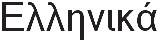 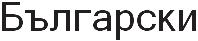 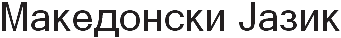 31.32.33.34.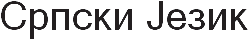 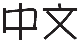 35.РусскийФормат отображения времениТакже, можно установить эту настройку через веб-интерфейс см. с. 164.Нажать представленную здесь клавишу. Открыть с помощью переназначаемой клавиши.Открыть с помощью переназначаемой клавиши.Ввести и подтвердить пользовательский пароль. Переход к средствам определения локализации.Открыть с помощью переназначаемой клавиши. Открыть с помощью переназначаемой клавиши 1.С помощью этой переназначаемой клавиши установить, например, 24-часовой форматС помощью этой переназначаемой клавиши установить, например, 12-часовой формат Сохранить настройки, нажав переназначаемую клавишу.1.  На телефоне отображаются текущие настройки115Формат отображения датыТакже, можно установить эту настройку через веб-интерфейс см. с. 164. Нажать представленную здесь клавишу.Открыть с помощью переназначаемой клавиши.Открыть с помощью переназначаемой клавиши.Ввести и подтвердить пользовательский пароль. Переход к средствам определения локализации.Открыть с помощью переназначаемой клавиши. Открыть с помощью переназначаемой клавиши 1.С помощью этой переназначаемой клавиши установить, например, европейский формат. Опционально предусмотрены такие форматы: гг-мм-дд (по-английски)ММ/ДД/ГГ (по-немецки)Сохранить настройки, нажав переназначаемую клавишу.1.  На телефоне отображаются текущие настройки116Настройки, специфичные для конкретной страны Следует адаптировать настройки телефона к специфичным для страны условиям (напр. параметрам передачи сигнала).  Также, можно установить эту настройку через веб-интерфейс см. с. 164. Нажать представленную здесь клавишу.Открыть с помощью переназначаемой клавиши.Открыть с помощью переназначаемой клавиши.Ввести и подтвердить пользовательский пароль.Открыть с помощью переназначаемой клавиши. Отображён текущий язык Открыть с помощью переназначаемой клавиши.Выбрать языкПодтвердить переключение переназначаемой клавишей. Сохранить настройки с помощью переназначаемой клавиши.Следует выбрать одну из следующих стран:117Screensaver (Скринсейвер)Следует активировать скринсейвер для тех промежутков времени, когда телефон неактивен. Администратор может установить время от двух до восьми часов, в зависимости от того, как долго телефон должен быть неактивен, перед тем, как подсветка экрана полностью деактивируется. Также, можно установить эту настройку через веб-интерфейс см. с. 164.Активация скринсейвераНа экране скринсейвера отображаются текущие дата и время.  Нажать представленную здесь клавишу.Открыть с помощью переназначаемой клавиши.Открыть с помощью переназначаемой клавиши.Ввести и подтвердить пользовательский пароль. Открыть с помощью переназначаемой клавиши.Открыть с помощью переназначаемой клавиши. Активировать её данной переназначаемой клавишей.Сохранить настройки, нажав переназначаемую клавишу.118Автоматическая активация скринсейвераСледует установить, как долго программа OpenScape CP 400 должна быть неактивна до того, как скринсейвер автоматически активируется.Следует выбрать одну из следующих настроек: 0 мин. (Деактивировация настройки)1 мин. (по умолчанию)5 мин.10 мин.20 мин.30 мин.60 мин.120 мин.Также, можно установить эту настройку через веб-интерфейс см. с. 164. Нажать представленную здесь клавишу.Открыть с помощью переназначаемой клавиши.Открыть с помощью переназначаемой клавиши.Ввести и подтвердить пользовательский пароль. Открыть с помощью переназначаемой клавиши.Открыть с помощью переназначаемой клавиши.Открыть с помощью переназначаемой клавиши 1. Выбрать новую продолжительность из списка.Подтвердить её переназначаемой клавишей. Сохранить настройки с помощью данной переназначаемой клавиши.1.  На телефоне отображаются текущие настройки119Возвращение в главное меню после задержкиМожно выбрать между скринсейвером и экраном меню, на которое переключится телефон после того, как завершится период неактивности.  Продолжительность этого периода будет та же, что и в случае применения скринсейвера (см. с. 118)..При необходимости нажать клавишу открытия главного меню. Открыть с помощью переназначаемой клавиши.Открыть с помощью переназначаемой клавиши.Ввести и подтвердить пользовательский пароль. Выбрать опцию «Phone» (Телефон).Открыть с помощью переназначаемой клавиши. Открыть с помощью переназначаемой клавиши. Открыть с помощью переназначаемой клавиши.Открыть с помощью переназначаемой клавиши 1.Выбрать в списке экран меню. Подтвердить выбор экрана данной переназначаемой клавишей.Настройки начального экранаНачальный экран будет представлен в следующих ситуациях. запуск устройства завершён (в том числе запуск после обновления или перезагрузки),пользователь вернулся на начальный экран многократным нажатием клавиши «back»,устройство активизировано после слайдшоу или режима экономии электроэнергии, завершён разговор, ведущийся по локальному подключению (или пользователь начал разговор при снятой трубке, а теперь продолжает звонок, повесив её). Доступны три начальных экрана на выбор. Conversations (Диалоги)Team (Команда абонентов)Main menu (Основное меню)При необходимости нажать клавишу открытия главного меню. Открыть с помощью переназначаемой клавиши.Открыть с помощью переназначаемой клавиши.Ввести и подтвердить пользовательский пароль. Выбрать опцию «Phone» (Телефон).1.  На телефоне отображаются текущие настройки120Открыть с помощью переназначаемой клавиши. Открыть с помощью переназначаемой клавиши. Открыть с помощью переназначаемой клавиши.Выбрать тип начальнго экрана в списке.  Подтвердить выбор данной переназначаемой клавишей.121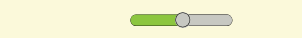 Контрастность экранаМожно настроить контрастность экрана, чтобы она соответствовала внешнему освещению.Также, можно установить эту настройку через веб-интерфейс см. с. 164. Нажать представленную здесь клавишу.Открыть с помощью переназначаемой клавиши.Открыть с помощью переназначаемой клавиши.Ввести и подтвердить пользовательский пароль. Открыть с помощью переназначаемой клавиши.Открыть с помощью переназначаемой клавиши. Открыть с помощью переназначаемой клавиши 1.С помощью этой переназначаемой клавиши можно повысить контрастность.С помощью этой переназначаемой клавиши можно понизить контрастность.Настроить с помощью клавиши-переключателя.Сохранить настройки, нажав переназначаемую клавишу. При необходимости, выйти из меню экрана.1.  На телефоне отображаются текущие настройки122Режим экономии электроэнергииСледует установить, как долго программа OpenScape CP 400 должна бездействовать до того, как фоновая подсветка автоматически выключится.Следует выбрать одну из следующих настроек:1 мин.5 мин.30 мин.60 мин.2 ч.4 ч.8 ч.Также, можно установить эту настройку через веб-интерфейс см. с. 164. Нажать представленную здесь клавишу.Открыть с помощью переназначаемой клавиши.Открыть с помощью переназначаемой клавиши.Ввести и подтвердить пользовательский пароль. Открыть с помощью переназначаемой клавиши.Открыть с помощью переназначаемой клавиши.Открыть с помощью переназначаемой клавиши 1. Выбрать новую продолжительность из списка.Подтвердить её переназначаемой клавишей. Сохранить настройки с помощью клавиши Softkey.dej.1.  На телефоне отображаются текущие настройки123Установка  перехода на летнее времяz	Также, можно установить эту настройку через веб-интерфейс см. с. 164.Необходимые условия: Деактивирован автоматический переход на летнее время (см. с. 124).@	при необходимости, нажать представленную здесь клавишу._$ User settings (Пользовательские настройки)	- _Открыть с помощью переназначаемой клавиши.Открыть с помощью переназначаемой клавиши.При необходимости: j	Ввести и подтвердить пользовательский пароль.Date and time (Дата и время)		-_ Daylight saving (Переход на летнее время)	¢_ Q__$ User settings (Пользовательские настройки)	- _Открыть с помощью переназначаемой клавиши. Активировать её данной переназначаемой клавишей.Сохранить настройки, нажав переназначаемую клавишу.Установка разницы между между летним и зимним временем.Необходимые условия: Активирован переход на летнее время.Ввести разницу между летним и зимним временем. Открыть с помощью переназначаемой клавиши.Открыть с помощью переназначаемой клавиши.При необходимости: j	Ввести и подтвердить пользовательский пароль.Date and time (Дата и время)	-_Difference (mins) Разница (в минутах)	60 K _© 60	Q_Открыть с помощью переназначаемой клавиши. Открыть с помощью переназначаемой клавиши 1.Поле ввода открыто.J	Ввести разницу между летним и зимнем временем в минутах и подтвердить её этой переназначаемой клавишей. Q_	Сохранить настройки, нажав данную переназначаемую клавишу.На телефоне отображаются текущие настройки124Автоматический переход на летнее времяНастройка автоматического перехода на летнее время предусмотрена в информационных целях, менять её может только администратор. Получить доступ к этой информации можно и через веб-интерфейс см. с. 164. Нажать представленную здесь клавишу.Открыть с помощью переназначаемой клавиши.Открыть с помощью переназначаемой клавиши.Ввести и подтвердить пользовательский пароль. Открыть с помощью переназначаемой клавиши.Переключиться на автоматический переход на летнее время. Представлено в информационных целях.  Менять нельзя.  Сохранить настройки, нажав переназначаемую клавишу.125Отображение датыи времениЗдесь можно считывать дату и время, при необходимости. Также, можно получить доступ к этой настройке через веб-интерфейс см. с. 164.Проверка времениНажать представленную здесь клавишу. Открыть с помощью переназначаемой клавиши.Открыть с помощью переназначаемой клавиши.Ввести и подтвердить пользовательский пароль. Открыть с помощью переназначаемой клавиши.Настройка времени отображена.При необходимости, выйти из меню экрана.Проверка датыНажать представленную здесь клавишу. Открыть с помощью переназначаемой клавиши.Открыть с помощью переназначаемой клавиши.Ввести и подтвердить пользовательский пароль. Открыть с помощью переназначаемой клавиши.Настройка времени отображена.При необходимости, выйти из меню экрана.126Отображение информации, связанной с сетьюВ данной области пользователя в служебном меню представлены IP-адрес или наименование телефона и HTML-адрес веб-интерфейса.    Также, здесь представлены данные о сетевой активности телефона в режиме реального времени. Нажать представленную здесь клавишу. Открыть с помощью переназначаемой клавиши.Открыть с помощью переназначаемой клавиши.Ввести и подтвердить пользовательский пароль. Выбрать меню "Network information" (Информация, связанная с сетью).Открыть с помощью переназначаемой клавиши.Пользователь может просмотреть следующие данные: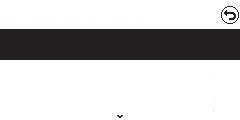 Промотка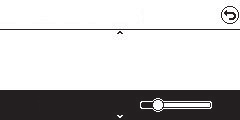 Промотка127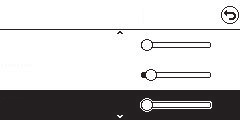 Промотка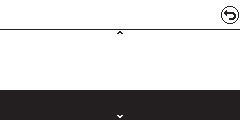 Промотка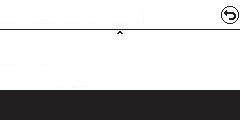 Доменное имя:  Имя или номер телефона.URL: HTTP-адрес веб-интерфейса. Этот адрес указан в адресной строке интернет-браузера и используется для звонка на веб-интерфейс телефона в браузере. Адрес IPv4: Отображение IP-адреса или имени, которое было назначено телефону в сети. Глобальный адрес IPv6: Отображение глобального адреса IPv6Адрес локального канала IPv6 Отображение локального адреса IPv6128LAN RX/PC RX  Динамика приёма пакетов данных по сети или на интерфейс ПК проиллюстрирована в графической форме. LAN TX/PC RX  Динамика отправки пакетов данных по сети или на интерфейс ПК проиллюстрирована в графической форме.LAN autonegotiation/PC autonegotiation Показывает, как устанавливается объём передаваемых данных по сети/через интерфейс ПК: автоматически (Yes) или вручную (No). LAN information/PC information: [10/100/1000] Mbit/s (Мбит/с): Уровень передачи данных по сети или через интерфейс ПК. Если интерфейс не используется, отображается сообщение Link down (Соединение прервано).Сброс пользовательских настроекСледующие настройки, которые пользователь меняет с помощью меню телефона или веб-интерфейса, могут быть возвращены к заводскому состоянию. Настройки экранаЯзыковые настройкиScreensaver (Скринсейвер)Настройки аудиоГромкостьНастройкиНекоторые файлы с сигналами звонков будут удалены или файлы с сигналами звонка, предусмотренные по умолчанию, будут восстановлены. КлавишиВсе запрограммированные пользователем команды для клавиш будут удалены (см. также с. 84).ВАЖНО: Все данные в списке будут удалены без предупреждающего тонового сигнала. Запуск процедуры сбросаНажать представленную здесь клавишу. Открыть с помощью переназначаемой клавиши.Открыть с помощью переназначаемой клавиши.Ввести и подтвердить пользовательский пароль. Открыть с помощью переназначаемой клавиши.Немедленно начать процедуру сброса нажатием данной переназначаемой клавиши.  Пользовательские настройки будут заменены заводскими. 129Программирование переадресации вызоваМожно переадресовывать вызовы со своего телефона на другой. Можно менять, активировать и деактивировать переадресацию вызова во время звонка.  Функция переадресации должна быть одобрена администратором. Для телефонов в режиме мультилинии (см. с. 90), можно настраивать переадресацию только для первичной линии. В меню переадресации может быть выбрано одно из трёх условий переадресации: Unconditional (всегда)когда линия занята,когда нет ответа (в течение х сек.).Поскольку условие «Всегда» действует тотально, оно имеет приоритет. За ним следует условие «Когда нет ответа (в течение х сек.)», на последнем месте «Когда линия занята».Активная переадресация вызова при условии «Всегда» обозначается в главном меню на графическом экране. В меню Forwarding представлены три типа Переадресации вызова. Unconditional (Всегда) 	-	на телефонный номер адресатаBusy (Когда линия занята) 	-	на телефонный номер адресатаNo reply (Когда нет ответа (в течение х сек.)) 	-	на телефонный номер адресатаТелефонный номер может быть заранее назначен на один из типов переадесации.  Например, адресат может выглядеть как Destination 12345. Переадресация вызова не может быть активирована, если телефонный номер не зарегистрирован. Вместо этого переадресация вызовов может быть запрограммирована на одну или несколько клавиш, у которых будет зафиксирован адресат и тип звонка или переадресации(см. с. 82.)Применение переадресации вызоваСледующие функции доступны при активации и деактивации переадресации вызовов и её настройки в соответствии с требованиями пользователя. «Активация или деактивация непосредственной переадресации вызова»,с. 130«Сохранение телефонных номеров для переадресации вызовов», с. 130«Копирование и вставка телефонных номеров адресатов», с. 131«Активация/деактивация переадресации вызова»,с. 133«Определение продолжительности звонка перед переадресацией вызова в случае отсутствия ответа», с. 134130Активация или деактивация непосредственной переадресации вызоваПереадресация всех вызовов, независимо от их настроек.  Условие переадресации заключается в том, что указан пункт назначения.  Если он не был указан, при попытке активации переадресации система его запросит. Нажать данную клавишу, чтобы открыть меню статуса присутствия.Активация переадресации всех вызовов на один пункт назначения. Активировать её данной переназначаемой клавишей.Переадресация всех вызовов.Выход из меню.Сохранение целевых телефонных номеров для переадресации вызовов .Альтернативно можно вводить настройки переадресации вызовов через пользовательское меню (с. 71) или с помощью веб-интерфейса (с. 164). Если номер был введён первым, с помощью локальных телефонных настроек он не может быть удалён, только перезаписан. Ввод номера для переадресации всех вызововОткрыть меню статуса присутствия.Открыть меню переадресации.С помощью этой переназначаемой клавиши следует открыть окно редактирования для телефонного номера адресата.Если номера вообще нет, или нет нужного, следует ввести его с кнопочной панели.Ввести или изменить телефонный номер адресата. Подтвердить ввод данной переназначаемой клавишей.Подтвердить предустановленный номер адресата данной переназначаемой клавишей.131Управление переадресацией вызоваОткрыть меню статуса присутствия.Открыть меню переадресации.Открыть меню средств управления переадресацией вызовов.В меню переадресации вызовов предусмотрено три типа переадресации:Unconditional (всегда)Busy (линия занята)No reply (after xs) (когда нет ответа (в течение х сек.)).На этой стадии можно проверить, действительно ли активирован тот или иной тип переадресации.Выбрать нужный тип переадресации.  В данном случае выбран тип «всегда».Открыть его.Открыть окно редактирования (с. 23).Область ввода отображенаВвести/изменить телефонный номер адресата и завершить ввод нажатием соответствующей переназначаемой клавиши. Выйти из меню, чтобы завершить ввод. При необходимости, активировать переадресацию вызова данной переназначаемой клавишей. Копирование и вставка телефонных номеров адресатовТекущий телефонный номер адресата для данного типа переадресации вызовов можно скопировать.  Например, текущий целевой телефонный номер для переадресации типа «Переадресация всех вызовов» можно сделать таковым для переадресации типа «Переадресация неотвеченных вызовов». Открыть меню статуса присутствия.Открыть меню переадресации.Открыть меню средств управления переадресацией вызовов.132Выбрать нужный тип переадресации. В данном случае выбран тип «всегда».    Открыть его.Открыть поле ввода с помощью данной переназначаемой клавиши (с. 23). Область ввода отображенаКопировать содержимое поля ввода с помощью данной переназначаемой клавиши. Выйти из окна редактирования с помощью данной переназначаемой клавиши.Вернуться в меню переадресации вызова с помощью данной переназначаемой клавиши. Выбрать нужный тип переадресации.В данном случае выбран тип «Линия занята». Открыть его.Открыть поле ввода с помощью данной переназначаемой клавиши (с. 23). Область ввода отображенаВыбрать опцию Paste (вставить). Вставить содержимое буфера обмена с помощью данной переназначаемой клавишей.  Подтвердить ввод данной переназначаемой клавишей.Сохранить изменения с помощью данной переназначаемой клавиши и перейти в меню переадресации вызовов. 133Активация/деактивация переадресации вызоваНеобходимые условия: Чтобы активировать переадресацию нужного типа должен быть введён телефонный номер адресата. \	Открыть меню статуса присутствия.All calls (Переадресация всех вызовов)	-¦_\Тип переадресации «Переадресация всех вызовов» будет деактивирован, чтобы использовать тип переадресации «Линия занята». «	Открыть меню переадресации.Forwarding controls (Средства управления переадреацией вызовов)-_Открыть меню средств управления переадресацией вызовов.В меню переадресации вызовов предусмотрено три типа переадресации:Unconditional (всегда)Busy (линия занята)No reply (after xs) (когда нет ответа (в течение х сек.)).€Μ	Выбрать нужный тип переадресации.Busy (Линия занята)	-336 ¦ _Busy (Линия занята)	-336 ¢ _Переадресация типа «Линия занята» деактивирована.  Активировать её данной переназначаемой клавишей.\	Выйти из меню статуса присутствия.134Определение продолжительности звонка перед переадресацией неотвеченных вызовов.Можно определить, как долго телефон должен звонить, перед тем, как переадресация вызова типа «когда нет ответа (в течение х сек.)» будет активирована. Данная настройка доступна, только когда функция «Server features» (Опции сервера) деактивирована администратором. Открыть меню статуса присутствия.Открыть меню переадресации.Открыть меню средств управления переадресацией вызовов. Выбрать нужный тип переадресации.В данном случае выбран тип «Когда нет ответа (в течение х сек.)»Открыть его.Выбрать продолжительность задержки в секундах. Открыть поле ввода с помощью данной переназначаемой клавиши (с. 23). Область ввода отображенаУказать нужную продолжительность в секундах и подтвердить ввод данной переназначаемой клавишей.  Сохранить введённые данные. Новая продолжительность отображена.При необходимости, выйти из меню статуса присутствия.Цепочка переадресаций вызововИногда вызовы от одного абонента переадресуются другому, у которого тоже активирована переадресация или опция «не беспокоить».  Тогда может возникнуть цепочка переадресаций вызовов, состоящая из нескольких телефонов, и последним звеном этой цепочки будет Ваш телефон. На его экране будет представлена следующая информация о переадресациях: кто звонит,кто первым/последним переадресовал вызов, причина переадресации (будет отображена в виде иконки). Можно установить, кто будет отображён: тот, кто переадресовал первым, или тот, кто переадресовал последним (см.  с. 72).135Звонки с использованием компьютерной телефонииГудок автоответчикаПри наборе номера с помощью приложения компьютерной телефонии (напр. Outlook) и при активированном автоответчике, данная функция автоматически переводит телефон в режим спикерфона.  Если автоответчик деактивирован, телефон сначала звонит, и требуется нажать клавишу громкой связи или поднять трубку, чтобы установить соединение.  Кроме того, эта настройка определяет, будут ли входящие звонки автоматически приниматься.  Если данная функция активна, при автоматическом приёме звонка прозвучит предупреждающий гудок. Операция о работе настроенных приложений компьютерной телефонии представлена в соответствующих рабочих инструкциях. Также, можно установить эту настройку через веб-интерфейс см. с. 164.ñ Данная опция программируется администратором. Нажать представленную здесь клавишу. Открыть с помощью переназначаемой клавиши.Открыть с помощью переназначаемой клавиши.Ввести и подтвердить пользовательский пароль. Открыть с помощью переназначаемой клавиши.Открыть с помощью переназначаемой клавиши. Открыть с помощью переназначаемой клавиши.Активация и деактивация с помощью переназначаемой клавиши.Переключение на гудок автоответчика. Активация и деактивация с помощью переназначаемой клавиши. Сохранить настройки с помощью данной переназначаемой клавиши.Гудок, уведомляющий об автоматическом восстановлении соединенияМожно восстановить звонок, поставленный на удержание, с помощью приложения компьютерной телефонии или с помощью телефона.  Когда соответствующая функция активна, при переключении между активным звонком и звонком на удержании звучит гудок.Также, можно установить эту настройку через веб-интерфейс см. с. 164.136ñ Данная опция программируется администратором.Нажать представленную здесь клавишу. Открыть с помощью переназначаемой клавиши.Открыть с помощью переназначаемой клавиши.Ввести и подтвердить пользовательский пароль. Открыть с помощью переназначаемой клавиши.Открыть с помощью переназначаемой клавиши. Открыть с помощью переназначаемой клавиши.Переключение на гудок, показывающий автоматическое восстановление соединения.Активация и деактивация с помощью переназначаемой клавиши. Сохранить настройки с помощью данной переназначаемой клавиши.137Активация/деактивация гудка напоминателя об удержании вызоваz	Также, можно установить эту настройку через веб-интерфейс см. с. 164.@	при необходимости, нажать представленную здесь клавишу._$ User settings (Пользовательские настройки)	- _Открыть с помощью переназначаемой клавиши.Открыть с помощью переназначаемой клавиши.При необходимости: j	Ввести и подтвердить пользовательский пароль.$ Configuration (Настройка)	-_Connected calls (Звонки, для которых установлено соединение)	-_Allow hold reminder (Разрешить действие напоминателя об удержании вызова)	¢_ Q _Открыть с помощью переназначаемой клавиши. Открыть с помощью переназначаемой клавиши.Активация и деактивация с помощью переназначаемой клавиши. Сохранить настройки с помощью данной переназначаемой клавиши.138Установка продолжительности действия напоминателя об удержании вызоваСледует применить опцию "Hold reminder" чтобы определить, когда требуется получить автоматическое напоминание об удержанном вызове.  Минимальное временное значение – 1 (напоминатель будет действовать через одну минуту) Максимальное значение – 15 минут. Также, можно установить эту настройку через веб-интерфейс см. с. 164. Нажать представленную здесь клавишу.Открыть с помощью переназначаемой клавиши.Открыть с помощью переназначаемой клавиши.Ввести и подтвердить пользовательский пароль. Открыть с помощью переназначаемой клавиши.Открыть с помощью переназначаемой клавиши.Переключение на задержку действия напоминателя об удержании вызова. Отображена текущая настройка. Открыть с помощью переназначаемой клавиши.Подтвердить её переназначаемой клавишей. Сохранить настройки с помощью данной переназначаемой клавиши.139Активация/деакивация функции «Удержание вызова и разрыв соединения»Эта функция работает, когда разговор протекает по следующим сценариям: вы поставили звонок на удержание (например, для консультационного звонка) и повесили трубку,вы ведёте консультационный звонок, а собеседник этого звонка вешает трубку,Вы ответили на второй звонок, а потом трубка была повешена Вами или собеседником второго звонка.Можно применить опцию «Удержание вызова и разрыв соединения», чтобы определить, будет ли сообщение, рекомендующее восстановить удерживаемый звонок, отображено немедленно, или через некоторое время. Для телефонов, работающих в режиме мультилинии, данная функция неприменима . Также, можно установить эту настройку через веб-интерфейс см. с. 164. Нажать представленную здесь клавишу.Открыть с помощью переназначаемой клавиши.Открыть с помощью переназначаемой клавиши.Ввести и подтвердить пользовательский пароль. Открыть с помощью переназначаемой клавиши.Открыть с помощью переназначаемой клавиши. Переключиться на функцию «Удержание вызова и разрыв соединения»Активация и деактивация с помощью переназначаемой клавиши. Сохранить настройки с помощью данной переназначаемой клавиши.140Музыка при удержанииЕсли опция музыки при удержании активна, эта музыка будет воспроизводиться, когда собеседник поставил Вас на удержание. Также, можно установить эту настройку через веб-интерфейс см. с. 164. Нажать представленную здесь клавишу.Открыть с помощью переназначаемой клавиши.Открыть с помощью переназначаемой клавиши.Ввести и подтвердить пользовательский пароль. Открыть с помощью переназначаемой клавиши.Открыть с помощью переназначаемой клавиши. Переключиться на музыку при удержании. Активация и деактивация с помощью переназначаемой клавиши. Сохранить настройки с помощью данной переназначаемой клавиши.141Разрешение объединения звонковz	Также, можно установить эту настройку через веб-интерфейс см. с. 164.@	при необходимости, нажать представленную здесь клавишу._$ User settings (Пользовательские настройки)	- _Открыть с помощью переназначаемой клавиши.Открыть с помощью переназначаемой клавиши.При необходимости: j	Ввести и подтвердить пользовательский пароль.$ Configuration (Настройка)	-_Connected calls (Звонки, для которых установлено соединение)	-_Allow call joining (Разрешение объединения звонков)	¢_ Connected calls (Звонки, для которых установлено соединение)	Q_Открыть с помощью переназначаемой клавиши. Открыть с помощью переназначаемой клавиши. Активировать её данной переназначаемой клавишей.Сохранить настройки, нажав переназначаемую клавишу.142Разрешение отклонения звонковz	Также, можно установить эту настройку через веб-интерфейс см. с. 164.@	при необходимости, нажать представленную здесь клавишу._$ User settings (Пользовательские настройки)	- _Открыть с помощью переназначаемой клавиши.Открыть с помощью переназначаемой клавиши.При необходимости: j	Ввести и подтвердить пользовательский пароль.$ Configuration (Настройка)	-_$ Incoming calls (Входящие вызовы)	-_Deflect (Отклонение)	-_Allow deflection (разрешить отклонение звонков)	¢_ Default destination (Адресат по умолчанию)	K_Открыть с помощью переназначаемой клавиши. Открыть с помощью переназначаемой клавиши.Открыть с помощью переназначаемой клавиши. Активировать её данной переназначаемой клавишей.Открыть настройки, выбрав переназначаемую клавишу.j	Ввести телефонный номер, «в пользу» которого отклоняется звонок абонента, и подтвердить его (см. с.  23).Ввод телефонного номера адресата не обязателен, когда активна функция отклонения вызова уже активна.  При переадресации вызова, если целевой телефонный номер небезопасен, Вы получите сообщение, предлагающее вести целевой телефонный номер или выбрать соответствующего абонента из списка Диалогов. Другой способ:	 Отклонение в пользу номера, доступного путём прямого выбора терминала. Вызов может быть отклонён в пользу абонента, который применяет прямой выбор терминала с помощью клавиши этой операции, если она настроена, и функция отклонения активирована администратором (см. с. 88). Deflect to DSS (отклонение в пользу абонента, который применяет прямой выбор терминала) 	¢_	ñ Только для информирования, настраивается администратором  (включается или отключается). 143Разрешение перевода звонков в режим ожиданияЕсли функция ожидания (функция второго звонка) деактивирована, звонящий слышит сигналы "линия занята", если Вы ведёте другой разговор.   Необходимые условия: Данная опция программируется администратором. Также, можно установить эту настройку через веб-интерфейс см. с. 164. Нажать представленную здесь клавишу.Открыть с помощью переназначаемой клавиши.Открыть с помощью переназначаемой клавиши.Ввести и подтвердить пользовательский пароль. Открыть с помощью переназначаемой клавиши.Открыть с помощью переназначаемой клавиши. Открыть с помощью переназначаемой клавиши.Активация и деактивация с помощью переназначаемой клавиши.Сохранить настройки с помощью данной переназначаемой клавиши.Если опция Allow call waiting (допустим режим ожидания вызова) активна, с помощью настраиваемой клавиши можно включать и отключать этот режим (см. с. 83).144Установка соединения с абонентами вешанием трубкиДля функции "Toggle associate» (Переключение соединений) следует установить значение Yes, если требуется устанавливать соединение со вторым собеседником или захватывать звонки вешанием трубки.  Также, можно установить эту настройку через веб-интерфейс см. с. 164. Нажать представленную здесь клавишу.Открыть с помощью переназначаемой клавиши.Открыть с помощью переназначаемой клавиши.Ввести и подтвердить пользовательский пароль. Открыть с помощью переназначаемой клавиши.Открыть с помощью переназначаемой клавиши. Переключение на функцию "Toggle associate» (Переключение соединений). Активация и деактивация с помощью переназначаемой клавиши. Сохранить настройки с помощью данной переназначаемой клавиши.145Allow call transfer (Разрешение перевода вызовов)Также, можно установить эту настройку через веб-интерфейс см. с. 164. Нажать представленную здесь клавишу.Открыть с помощью переназначаемой клавиши.Открыть с помощью переназначаемой клавиши.Ввести и подтвердить пользовательский пароль. Открыть с помощью переназначаемой клавиши.Открыть с помощью переназначаемой клавиши. Переключиться на разрешение перевода вызовов.Активация и деактивация с помощью переназначаемой клавиши. Сохранить настройки с помощью данной переназначаемой клавиши.146Настройка задержки при автоматическом наборе номераТакже, можно установить эту настройку через веб-интерфейс см. с. 164.Данная настройка не влияет на автонабор номеров экстренных служб.Если выбрана опция Autodial delay (s) (Задержка при автоматическом наборе номера в секундах) следует либо подтвердить это переназначаемой клавишей, либо дождаться, пока окончится задержка, чтобы установить соединение, набрав номер не снимая трубку. Нажать представленную здесь клавишу. Открыть с помощью переназначаемой клавиши.Открыть с помощью переназначаемой клавиши.Ввести и подтвердить пользовательский пароль. Открыть с помощью переназначаемой клавиши.Открыть с помощью переназначаемой клавиши.Отображена текущая настройка. Открыть с помощью переназначаемой клавиши. Выбрать новую продолжительность. Подтвердить её переназначаемой клавишей. Сохранить настройки, нажав переназначаемую клавишу.Задержка при автоматическом наборе номера не действует, если используется план звонков, и прямой вызовнастроен (см. с. 149). Номер набирается автоматически, если введённая строка символов соответствует данным, введённым в план звонков. 147Разрешение функции Busy when dialling (состояние "линия занята" при звонке)Когда данная функция активна, пока ведётся разговор, входящие звонки отвергаются.  Звонящий услышит сигнал «линия занята».z	Также, можно установить эту настройку через веб-интерфейс см. с. 164.@	при необходимости, нажать представленную здесь клавишу._$ User settings (Пользовательские настройки)	- _Открыть с помощью переназначаемой клавиши.Открыть с помощью переназначаемой клавиши.При необходимости: j	Ввести и подтвердить пользовательский пароль.$ Configuration (Настройка)	-_Outgoing calls (Исходящие звонки)	-_Busy when dialling (допустимо состояние "линия занята")	¢_ Q _Открыть с помощью переназначаемой клавиши. Открыть с помощью переназначаемой клавиши.Активация и деактивация с помощью переназначаемой клавиши.Сохранить настройки с помощью данной переназначаемой клавиши.Данная опция доступна также по пути "Incoming calls" > меню "Handling".148Разрешение функции Transfer on ring (Перевод вызова, когда телефон звонит)Если данная опция разрешена, можно активировать перевод вызова повесив трубку даже до того, как вызываемый абонент ответит. Также, можно установить эту настройку через веб-интерфейс см. с. 164. Нажать представленную здесь клавишу.Открыть с помощью переназначаемой клавиши.Открыть с помощью переназначаемой клавиши.Ввести и подтвердить пользовательский пароль. Открыть с помощью переназначаемой клавиши.Открыть с помощью переназначаемой клавиши. Переключиться на Transfer on ring (Перевод вызова, когда телефон звонит).Активация и деактивация с помощью переназначаемой клавиши. Сохранить настройки с помощью данной переназначаемой клавиши.149Активация или деактивация прямого вызоваПрямой вызов должен быть активирован только тогда, когда администратор настроил и утвердил план звонков. По умолчанию прямой вызов деактивирован.  По этой причине после ввода номера, чтобы установить соединение следует или подтвердить опцию набора номера, или дождаться окончания задержки при наборе номера.  Если Прямой вызов настроен, номер набирается автоматически, если введённая строка символов соответствует данным, введённым в план звонков.Также, можно установить эту настройку через веб-интерфейс см. с. 164.Нажать представленную здесь клавишу. Открыть с помощью переназначаемой клавиши.Открыть с помощью переназначаемой клавиши.Ввести и подтвердить пользовательский пароль. Открыть с помощью переназначаемой клавиши.Открыть с помощью переназначаемой клавиши.Настройка функции "Immediate dialling» (Немедленный вызов). Активировать её данной переназначаемой клавишей.Сохранить настройки, нажав переназначаемую клавишу.150Разрешить обратный вызовНеобходимые условия: Функция обратного вызова одобрена администратором.z	Также, можно установить эту настройку через веб-интерфейс см. с. 164.@	при необходимости, нажать представленную здесь клавишу._$ User settings (Пользовательские настройки)	- _Открыть с помощью переназначаемой клавиши.Открыть с помощью переназначаемой клавиши.При необходимости: j	Ввести и подтвердить пользовательский пароль.$ Configuration (Настройка)	-_Outgoing calls (Исходящие звонки)	-_Callback (Обратный вызов)	¢_ Q_Открыть с помощью переназначаемой клавиши. Открыть с помощью переназначаемой клавиши.Активировать её данной переназначаемой клавишей.Сохранить настройки, нажав переназначаемую клавишу.151Разрешение конференцийДанная опция разрешает или блокирует функцию "Локальной конференции".Также, можно установить эту настройку через веб-интерфейс см. с. 164. Нажать представленную здесь клавишу.Открыть с помощью переназначаемой клавиши.Открыть с помощью переназначаемой клавиши.Ввести и подтвердить пользовательский пароль. Открыть с помощью переназначаемой клавиши.Открыть с помощью переназначаемой клавиши. Включить разрешение конференций. Активация и деактивация с помощью переназначаемой клавиши. Сохранить настройки с помощью данной переназначаемой клавиши.152Разрешение присоединения к конференцииМожно использовать данную опцию, чтобы решать, можно ли собеседнику присоединиться к звонкам после того, как Вы выйдите из конференционного звонка. z	Также, можно установить эту настройку через веб-интерфейс см. с. 164.@	при необходимости, нажать представленную здесь клавишу._$ User settings (Пользовательские настройки)	- _Открыть с помощью переназначаемой клавиши.Открыть с помощью переназначаемой клавиши.При необходимости: j	Ввести и подтвердить пользовательский пароль.$ Configuration (Настройка)	-_Connected calls (Звонки, для которых установлено соединение)	-_Join in conferences (Присоединение к конференциям)	¢_ Q _Открыть с помощью переназначаемой клавиши. Открыть с помощью переназначаемой клавиши.Активация и деактивация с помощью переназначаемой клавиши. Сохранить настройки с помощью данной переназначаемой клавиши.153Активация сетиДля использования сетевого аккаунта в Диалогах, следует ввести адрес сервера и реквизиты доступа. Активация в сети не распространяется на другие корпоративные директории и локальный список звонивших абонентов(см. с. 73).Также, можно установить эту настройку через веб-интерфейс см. с. 164. Нажать представленную здесь клавишу.Открыть с помощью переназначаемой клавиши.Открыть с помощью переназначаемой клавиши.Ввести и подтвердить пользовательский пароль. Открыть с помощью переназначаемой клавиши.Открыть с помощью переназначаемой клавиши. Открыть с помощью переназначаемой клавиши.Область ввода отображенаВвести URL-адрес для сетевого сервера и завершить ввод нажатием переназначаемой клавиши. Открыть с помощью переназначаемой клавиши.Область ввода отображенаВвести адрес своей электронной почты, используемой для сети и завершить ввод нажатием переназначаемой клавиши.Открыть с помощью переназначаемой клавиши.Область ввода отображенаВвести свой пароль сети и завершить ввод нажатием переназначаемой клавиши.Если данные верны, Диалоги немедленно переключаются непосредственно на список абонентов сети. Выход из меню.154Call logging (Журнализация вызовов)Деактивация журнализацииДанная функция может быть деактивирована, чтобы предотвратить неавторизованное подключение третьих лиц к информации участника разговора.  Тогда разговоры и диалоги не будут журнализироваться в списке диалогов.  По умолчанию данная функция всегда активирована. При деактивации журнала вызовов следует иметь ввиду, что на пользовательской функции повторного набора последнего используемого номера это тоже скажется.  Уже нельзя будет позвонить на последний набранный номер, не активировав его вторично см. с. 58.z	Также, можно установить эту настройку через веб-интерфейс см. с. 164.@	при необходимости, нажать представленную здесь клавишу._$ User settings (Пользовательские настройки)	- _Открыть с помощью переназначаемой клавиши.Открыть с помощью переназначаемой клавиши.При необходимости: j	Ввести и подтвердить пользовательский пароль.$ Configuration (Настройка)	-_Call logging (Журнализация звонков)	-_Call logging (Журнализация звонков) - General (Общая)	-_Logging (Журнализация)	¢_ Q _Открыть с помощью переназначаемой клавиши. Открыть с помощью переназначаемой клавиши. Открыть с помощью переназначаемой клавиши.Активировать или деактивировать данной переназначаемой клавишей.Сохранить настройки с помощью данной переназначаемой клавиши.Если данная функция деактивирована, все соответствующие журнальные записи о звонках в диалогах удаляются.  Светодиоды и журнал вызова перестают светиться. Журнализация пропущенных вызововВсе пропущенные вызовы, направленные на данную линию, журнализируются, и новые пропущенные вызовы отображаются.  Если для опции "Include calls answered elsewhere" (Включать вызовы, на которые было отвечено в другом месте) выбрано значение "No", пропущенные вызовы для этой линии, на которые был сделан ответ либо другим абонентом группы, либо с помощью прямого захвата, не будут ни отображаться, ни журнализироваться (см. также  с. 85). Если сформирована группа, настройка "No" рекомендуется. Действие журнализирующей функции "Call logging - Missed calls" (Журнализация вызовов – пропущенные вызовы) относительно настройки "Include calls answered elsewhere" зависит от поддержки от сервера SIP. z	Также, можно установить эту настройку через веб-интерфейс см. с. 164.@	при необходимости, нажать представленную здесь клавишу.155Открыть с помощью переназначаемой клавиши. Открыть с помощью переназначаемой клавиши.Ввести и подтвердить пользовательский пароль. Открыть с помощью переназначаемой клавиши.Открыть с помощью переназначаемой клавиши. Открыть с помощью переназначаемой клавиши.Отображение вызовов, на которые было отвечено в другом месте Открыть с помощью переназначаемой клавиши 1. Пропущенные вызовы, на которые ответил другой абонент, представлены с пометкой. Выбрать следующую опцию. Подтвердить переназначаемой клавишей выбор значения "Нет". Звонки, на которые ответили другие абоненты, не отображаются в списке. На телефоне отображаются текущие настройки156Запись разговоровЦентральное звукозаписывающее устройство (звукозаписывающее устройство от ASC ) установлено в сеть для записи звонков, к которым подключён Ваш телефон, чтобы записывать текущий речевой трафик.  Звукозаписывающее устройство фиксирует всю звуковую информацию двух или более участников. Следует настроить клавишу записи (на телефоне CP400 или кнопочной панели), чтобы упростить работу со звукозаписью вручную (см. с. 79). В тексте ниже подразумевается, что соответствующая клавиша настроена. Режимы записиАдминистратор может настроить следующие режимы работы записи всех звонков. Ручной,Автозапускающийся,Все вызовыДеактивация.Следующие настройки доступны для записи слышимого сигнала: Повторяющаяся,Разовая,Отсутствует.Следует узнать у администратора, какие настройки присутствуют в Вашем телефоне. Режим "Все вызовы"Телефон запускает и останавливает работу звукозаписывающего устройства автоматически. Это позволяет удостовериться в том, что все звонки записаны. Режим "Ручной"Пользователь сам решает когда запускать звукозаписывающее устройство, когда прекращать его работу, когда переводить его в режим "пауза".  Если звукозаписывающее устройство включено, все последующие звонки будут записаны.  Если оно в режиме "пауза", не будет записано ничего.  Если звонков нет, устройство будет оставаться в режиме "пауза". Режим "Автозапускающийся"Телефон запускает звукозаписывающее устройство автоматически.  Однако, можно самостоятельно остановить его или перевести в режим "пауза", а потом снова запустить.  Если уже был записан звонок, новые входящие и исходящие звонки тоже будут записаны.  Если во время звонка перевести звукозаписывающее устройство в режим паузы, специальные звонки, такие как консультационные, захваченные, "вторые", не будут записаны, пока этот режим не будет деактивирован.  Если телефон переходит в неактивный режим, процесс автозапуска повторяется для нового звонка. 157О звукозаписиЗаписываемые звонкиЗаписываемый звонок – это любой звонок, для которого на телефоне было установлено соединение.  Это может быть любой входящий или исходящий звонок.  Не важно, как было установлено соединение: напрямую через телефон, или через приложение. ИсходящийВходящийКонсультационныйЗахваченныйВосстановленныйВторойЗвонок, для которого установлено соединениеКонференционныйЗвонок, принятый автоматическиЗвонок, принятый как по безопасной, так и по небезопасной линии. Незаписываемые звонкиИсходящие звонки, которые ещё не приобрели статус полного подключения, например, если абонент ещё набирает номер.Звонки на удержании. Активные функцииКонференция может быть начата или сброшена во время записи. Во время записи может быть произведена консультация. Перевод вызова доступен во время записи.Второй вызов может быть принят во время записи. .Следующие опции не поддерживаютсяВоспроизведение записей на телефоне.Удаление записей средствами телефона. Редактирование записей средствами телефона. Подсказки относительно записиВо время записи будут представлены следующие информационные сообщения: символ записи | на экране (постоянно), гудок (повторяющийся через равные промежутки времени, слышимый Вам и собеседнику),гудок (разовый, в момент начала записи, слышимый Вам и собеседнику),Звуковые подсказки могут быть отключены.  По этому поводу следует обратиться к администратору. 158Процедура записи звонковАвтоматическая запись звонковСамый простой режим. Если вызов принят или отправлен, звонок автоматически записывается.  О том, какие это могут быть звонки, см. с.157Когда запись начата, появится знак записи | на экране и прозвучит гудок (см. также с. 157).В этом режиме нельзя ставить запись на паузу вручную. Запись звонков вручнуюАктивация или деактивация звукозаписи, когда телефон в неактивном режиме. Необходимые условия: Выбран ручной режим.  Клавиша записи настроена и может показывать свой статус. Нажать данную функциональную клавишу, чтобы начать запись. Светодиоды загорятся. Или нажать данную функциональную клавишу, чтобы прекратить запись. Светодиоды потухнут. Клавиша записи также показывает изменение статуса при активации и деактивации записи с помощью данной переназначаемой клавиши. Автозапускающаяся запись звонкаАктивный режим можно установить только в неактивном режиме.  Светодиод клавиши записи загорается.  Записывающее устройство нельзя отключить.  Если соединение для звонка установлено, запись начинается автоматически. Поднять трубку.Нажать представленную здесь клавишу.Абонент ответит. Прозвучит гудок, на экране появится значок звукозаписи | , и свеотдиод клавиши звукозаписи будет продолжать гореть.  Теперь звонок записывается.  (См. также с. 157).Можно поставить запись на паузу в любое время, а потом возобновить её. Если звонок завершается, процесс автозапуска повторяется для нового звонка.Управление записью разговоров. Начало записи разговора вручную во время звонка.  Необходимые условия: Выбран ручной режим или автозапуск. Вы начали телефонный разговор. Запись ещё не начата.  Светодиод клавиши записи не горит. Вы отправляете вызов (см. также с. 157).Нажать данную функциональную клавишу, чтобы начать запись. Светодиоды загорятся.Прозвучит гудок, на экране появится значок звукозаписи | .  Теперь звонок записывается. (См. также с. 157).159Постановка разговора на паузу вручную во время звонка.Необходимые условия: Выбран ручной режим или автозапуск. Вы начали телефонный разговор. Запись уже начата. Светодиод клавиши записи загорается.Вы отправляете вызов (см. также с. 157).Нажать данную переназначаемую клавишу, чтобы поставить запись на паузу. Светодиоды потухнут, на экране исчезнет значок звукозаписи | . В любое время можно возобновить запись, в том числе и для записи текущего разговора. Завершение записи разговора автоматическиНеобходимые условия: Вы начали телефонный разговор. Запись уже начата. Светодиод клавиши записи загорается.Запись завершится автоматически, как только завершится разговор, или если статус разговора изменится так, что он станет незаписываемым.Светодиоды потухнут, на экране исчезнет значок звукозаписи | . Консультация во время записываемого звонка. Необходимые условия: Вы начали телефонный разговор. Запись уже начата. Светодиод клавиши записи горит.Когда Вы начинаете консультацию, основной разговор ставится на удержание и остаётся в этом состоянии до завершения консультации. С началом консультации запись ставится на паузу.  Символ записи | на экране исчезает. Если собеседник консультационного звонка отвечает, такой разговор тоже записывается.  Прозвучит гудок, на экране снова появится значок звукозаписи | .Теперь можно прервать консультационный разговор или вместо этого, например, переключиться на прежнего собеседника, пока консультационный разговор на удержании. Второй звонок  во время записи. Необходимые условия: Вы начали телефонный разговор. Запись уже начата. Светодиод клавиши записи горит.Вы начали телефонный разговор. Прозвучит гудок, на экране появится значок звукозаписи | . Теперь звонок записывается.Второй звонок задерживается(см. с. 68).Нажать данную переназначаемую клавишу. Разговор со вторым собеседником восстановлен. Прозвучит гудок, на экране появится значок звукозаписи | для линии второго звонка.Теперь этот звонок записывается. Прежний звонок поставлен на удержание.Запись разговора при чередовании собеседников. Необходимые условия: Имеется второй или консультационный разговор, активный или на удержании. Запись уже начата. Светодиод клавиши записи горит.Разговор со вторым собеседником восстановлен. Прозвучит гудок, на экране появится значок звукозаписи | для линии второго звонка.Нажать данную переназначаемую клавишу.160Переключение на основной разговор произведено.  Прозвучит гудок, на экране появится значок звукозаписи | для линии основного звонка. Этот разговор теперь записывается. Можно поставить на паузу, а потом восстановить запись в любое время в режимах ручной и автозапуск. Разговор был поставлен на паузу, а потом восстановлен во время записиНеобходимые условия: Вы начали разговор, который записывается. Собеседник поставил разговор на удержание Вы слышите музыку при удержании.  Запись поставлена на паузу, и знак записи | исчез с экрана. Собеседник восстанавливает разговор.  Прозвучит гудок, на экране появится значок звукозаписи |. Начало конференции во время записиНеобходимые условия: Вы ведёте консультационный звонок (см. с. 63) или принимаете второй звонок см. с. 67. Запись уже начата. Основной звонок поставлен на удержание. Светодиод клавиши записи горит.Нажать данную переназначаемую клавишу. Вы подключены одновременно к обоим собеседникам. Отображается конференция с текущими участниками. Прозвучит гудок, на экране появится значок звукозаписи | для линии конференционного звонка.Добавление участников конференции во время записиНеобходимые условия: Вы начали конференцию Теперь конференционный звонок записывается.Вы ведёте консультационный разговор или принимаете второй звонок (см. с. 63 или с. 67). Конференционный звонок поставлен на удержание.Прозвучит гудок, на экране появится значок звукозаписи | для линии консультационного или второго звонка. Теперь звонок записывается.Нажать данную переназначаемую клавишу, чтобы добавить нового абонента в конференцию.  Отображается конференция со всеми участниками.Прозвучит гудок, на экране снова появится значок звукозаписи | для конференционного звонка.Разговор был включён в конференцию во время записиНеобходимые условия: Вы начали разговор, который записывается. Собеседник должен включить Вас в конференцию.  Вы поставлены на удержание, пока конференция начинается.Вы слышите музыку при удержании, пока собеседник настраивает конференцию.  Запись поставлена на паузу, и знак записи | исчез с экрана. Собеседник снова отвечает, и Вы снова подключены к конференции.  Прозвучит гудок, на экране снова появится значок звукозаписи | для линии, которая используется в конференции. Теперь конференционный звонок записывается.161Диагностические данныеВ данной области пользователя в служебном меню представлена информация о текущих настройках телефона. Нажать представленную здесь клавишу. Открыть с помощью переназначаемой клавиши.Открыть с помощью переназначаемой клавиши.Ввести и подтвердить пользовательский пароль.Открыть с помощью переназначаемой клавиши. Откроется пронумерованный список параметров телефона с текущими настройками. В более структурированном виде эти данные можно просмотреть в веб-интерфейсе (см. с. 164). Пример:162163Индивидуальные настройки, которые влияют на эффективность расхода электроэнергииМожно значительно снизить расход электроэнергии и загрязнение окружающей среды, установив для телефона описанные ниже настройки.Можно сразу снизить установленные по умолчанию громкость звонка, яркость и контрастность экрана на 50%. 164Веб-интерфейсНекоторые настройки телефона можно установить через веб-интерфейс.  Он использует безопасное соединение HTTPS. Доступ к веб-интерфейсу должен быть активирован администратором. Запуск веб-интерфейсаПодробнее об IP-адресе, адресе веб-интерфейса, и том, как подключать телефон к сети, см. раздел «Отображение информации, связанной с сетью», с. 126.Чтобы запустить интерфейс следует открыть веб-браузер и ввести следующие данные: https://[IP address of the phone][IP address of the phone] – это IP-адрес телефона. Или: https://[Name of the phone][Name of the phone] – это имя телефона, назначаемое администратором. Браузер может представить уведомление о сертификате.  Нужно будет следовать полученным инструкциям, чтобы загрузить сертификат. Будет представлена подсказка, предлагающая настроить пользовательский пароль при первом выводе на экран веб-интерфейса.  с. 102. Далее, будет необходимо входить с использованием пароля каждый раз, когда требуется открыть страницу пользователя. 165Администраторские настройкиВ данной области можно задать настройки администрирования телефона и сетевой среды.  Доступ к администраторским настройкам защищается администраторским паролем.  За более подробной информацией следует обратиться к администратору или администраторскому руководству. Пользовательские страницыДомашняя страница веб-интерфейса открывается сразу после ввода и подтверждения IP-адреса телефона. Щелчком левой клавиши мыши следует выбрать заголовок меню, чтобы отобразить индивидуальные пункты меню. Щелчком левой клавиши мыши следует заголовок меню вторично, чтобы закрыть меню. Щелчком левой клавиши мыши следует выбрать нужный пункт меню, чтобы открыть соответствующую форму. Следует внести необходимые изменения. Следует щелчком левой клавиши мыши выбрать соответствующую клавишу, чтобы сохранить или отменить изменения. Функции клавиш«Login» Авторизованный доступ к телефону после ввода пользовательского пароля. «Submit» Применить изменения«Reset»: Возврат к изначальным значениям«Refresh»: Обновить значения (например, переменная «last connected device» (последнее подключённое устройство) для показателя «bluetooth». «Logout» Закрытие доступа к телефону. ЛицензииВ данной области представлена информация о лицензионном соглашении и лицензиях на программное обеспечение с открытым исходным кодом. За более подробной информацией следует обратиться к администратору или администраторскому руководству.166Пользовательское менюВсе настройки, которые можно сделать через пользовательское меню веб-интерфейса, могут быть сделаны и через пользовательское меню телефона (с. 46)..Страница пользователяПользовательский авторизованный входПользовательский авторизованный вход V с. 102 Дата и времяВремя V с. 125Дата (день, месяц, год) V с. 125Переход на летнее время V с. 123Разница (в минутах) V с. 123Автоматический перевод времени V с. 124АудиоСтандартный звонокМелодия звонка V с. 107Последовательность мелодий звонка V с. 108Сигнал звонка V с. 106Характеристики помещения V с. 106Открытое прослушивание V с. 108Порт для наушников V с. 109Специальные сигналы звонковВнутренний V, с. 110Внешний V, с. 110Обратный вызов V, с. 110Экстренный вызов V, с. 110специальный вызов 1,специальный вызов 2,специальный вызов 3,Пользовательские настройкиИсходящие вызовыAutodial delay (seconds) (Задержка при автоматическом наборе номера (в секундах)) V с. 146Rückruf zulassen (Разрешить обратный вызов) V с. 150Busy when dialling (Состояние "линия занята" при звонке) V с. 147Transfer on ring (Перевод вызова, когда телефон звонит)с. 148Immediate dialling (Прямой вызов)с. 149Входящие вызовыОтклонениеAllow deflection (Разрешение отклонение звонков) V с. 142Default destination (адресат по умолчанию) V с. 142Deflect to DSS (Отклонение в пользу абонента, который применяет прямой выбор терминала) V page 142ПереадресацияНастройкиUmleitungsfavoriten: Destination 1 to Destination 5 (Предпочтительное направление переадресации: от пункта назначения 1 до пункта назначения 5) V с. 130All calls (Для всех вызовов)V с. 133Busy (Если линия занята) V, с. 133No reply (Когда нет ответа) V с. 133Set delay (seconds) (Установка задержки (в секундах))1 V с. 134ПредупрежденияVisual (Визуальные) V, с. 72Audible (Звуковые) V, с. 72Forwarding party (Абонент, на которого производится переадресация) V с. 72Только когда функция «Server features» (Опции сервера) деактивирована администратором. 167ОбработкаAllow call waiting (Разрешение перевода звонков в режим ожидания) V с. 143Allow DND (Разрешить функцию «Не беспокоить») V с. 101Busy when dialling (Состояние "линия занята" при звонке) V с. 147Звонки с использованием компьютерной телефонииAuto-answer (Автоответчик) V, с. 135Beep on auto-answer (Гудок автоответчика) V с. 135Beep on auto-answer (Гудок, уведомляющий об автоматическом восстановлении соединения) V с. 135Звонки, для которых установлено соединениеAllow call transfer (Разрешение перевода вызовов) V с. 145Allow call joining (Разрешение объединения звонков) V с. 141Allow exit conference (Разрешение выхода из конференции) V с. 152Allow hold reminder (Разрешить действие напоминателя об удержании вызова) V (см. с. 137)Hold reminder delay (minutes) (Задержка действия напоминателя об удержании вызова (в минутах)) V (см. с. 138)Hold and hang-up (Удержание вызова и разрыв соединения) V (см. с. 139)Music on hold (Музыка при удержании) V с. 140Allow conferences (Разрешение конференций) V с. 151Insecure call alert (Предупреждение о небезопасном звонке) V с. 112"Toggle associate» (Переключение соединений) V с. 144Клавиатурная линияЛинииSet delay (seconds) (Установка задержки (в секундах))V с. 97Адрес[1]Primary line (Первичная линия)[1]Ring on/off (Включение/отключение звонка)[1]Selection order (Порядок выбора)[1]Hot/Warm line горячая/тёплая линия[1]Hot/Warm line destination (адресат вызова по горячей/тёплой линии)V с. 98BLF (Ламповое табло индикации занятых линий) В системе не предусмотреноCircuit Einstellungen (Сетевые установки)Server address (Адрес сервера) с. 153Username (Имя пользователя) с. 153Password (Пароль)с. 153Microsoft Exchange ServerServer address (Адрес сервера) с. 73Username (Имя пользователя) с. 73Password (Пароль)с. 73Folder to sync (optional) (Папка для синхронизации)с. 73Call logging (Журнализация вызовов)Call logging - General (Общая журнализация вызовов)Logging (Журнализация) V, с. 154Call logging - Missed calls (Журнализация вызовов – пропущенные вызовы)2 V с. 154Include calls answered elsewhere (Включать вызовы, на которые было отвечено в другом месте)Информация только для чтенияФункциональность журнализирующей функции "Missed calls" (Журнализация вызовов – пропущенные вызовы) относительно настройки "Аnswered elsewhere" (на которые ответ был сделан иначе) зависит от поддержки от сервера SIP.168Phone (телефон)Screensaver (Скринсейвер)Enabled (Активен) V, с. 117Idle time (mins) (продолжительность неактивности в минутах) V с. 118Display (Экран)Display settings (Настройки экрана)Brightness (Яркость) V, с. 51Contrast (Контрастность) V с. 121Phone keys (Клавиши телефона)Normal (Стандартный режим нажатия клавиши)Edit (редактирование) V, с. 80Shifted (Нажатие клавиши одновременно с клавишей Shift)Edit (редактирование) V, с. 80Download label strips (Загрузить маркировочные полоски)Key module 1 (if available, such as User Pages/Phone/Program keys) (Кнопочная панель 1 (если доступна на пользовательских страницах, телефоне, в виде программируемых клавиш))Key module 2 (if available, such as User Pages/Phone/Program keys) (Кнопочная панель 1 (если доступна на пользовательских страницах, телефоне, в виде программируемых клавиш))Key click (Щелчок при нажатии клавиши) V с. 52VolumesOff (Отсутствует звук)Low (низкий уровень)Medium (средний уровень)High (высокое)Active for (активна для) :Dialpad only (Только кнопочная панель)All keys (Все клавиши)Energy saving (Режим экономии электроэнергии)V с. 122Activate after (Активация через):ЛокализацияCountry (страна) V, с. 116Language (язык) V, с. 113Date format (формат дат) V с. 115Time format (формат времени) V с. 114БезопасностьPassword (Пароль)Current password (Текущий пароль)New password (Новый пароль) V с. 102Confirm password (Подтвердить пароль)Diagnostic information (Диагностическая информация)V с. 161169Решение проблемМеры по поддержанию телефона в рабочем состоянииНи в коем случае не следует допускать контакта телефона с красящими, масляными, агрессивными веществами. Для чистки телефона следует использовать только влажную или неэлектризирующуюся ткань.  Ни в коем случае нельзя использовать сухую ткань. Если телефон сильно загрязнён, следует чистить его разжиженным нейтральным чистящим веществом, содержащим сурфактанты, например, средством для мытья посуды.  Потом следует удалить все следы чистящего средства влажной тканью (при увлажнении использовать только воду). Ни в коем случае не следует использовать чистящие вещества, содержащие алкоголь, чистящие вещества, которые разъедают пластмассу или абразивные порошки! Устранение технических неполадокНажатая клавиша не реагирует на действия пользователя.Если телефон заблокирован, использовать клавиши набора выбранного номера на телефоне и на клавишной приставке OpenScape Key Module 400 нельзя,  даже если за такой клавишей был закреплён номер экстренной службы. В данной ситуации следует проверить, заблокирован ли телефон (если это так, то на экране появится сообщение "Phone locked. To unlock enter the PIN." (Телефон заблокирован. чтобы разблокировать, следует ввести PIN)). Если телефон заблокирован, действительно следует ввести PIN для разблокировки. Телефон не звонит, когда на него поступают вызовыСледует проверить, не деактивирован ли сигнал звонка (см. иконку в строке состояния на экране (см. с. 25). Если деактивирован, активировать. Невозможно набрать номерВ данной ситуации следует проверить, заблокирован ли телефон (если это так, то на экране появится сообщение6 "Phone locked. To unlock enter the PIN." (Телефон заблокирован. чтобы разблокировать, следует ввести PIN)). Если телефон заблокирован, действительно следует ввести PIN для разблокировки.170Сообщения, которые могут появиться в ходе удалённой настройкиЕсли во время удалённой настройки возникла ошибка, на экране появится соответствующее сообщение. Пример:Предусмотрены следующие коды ошибок: В таких случаях следует обратиться к администратору и представить ему код ошибки. Решение других проблемВ случае возникновения проблем, например, если техническая неполадка не устраняется дольше пяти минут, сначала следует обратиться к администратору.  При необходимости следует перейти по сообщению, отображённому в красном поле, как показано в примере ниже.  Если проблему невозможно устранить, следует обратиться в службу поддержки пользователей. 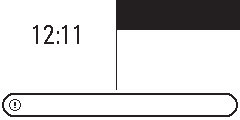 171Маркировка клавишПредусмотрены описанные ниже опции для маркировки клавиш телефона OpenScape Desk Phone CP400 и клавишной приставки Open-Scape Key Module 400. Маркировка будет обозначать функции, закреплённые за ними, или сохранённые на них телефонные номера. МаркировкаС помощью компьютера через интернет: Маркировочный онлайн-инструмент с пользовательским интерфейсом доступен по адресу  http://wiki.unify.com/wiki/Key_Labelling_Tool    .Следует выбрать маркировочный инструмент для соответствующей клавиши на своём языке.  Можно использовать инструмент онлайн через браузер или загрузить его к себе для локального использования. Это можно сделать с помощью ПК через веб-интерфейс (см. с. 164).Под списком значений, предусмотренных для клавиш телефона и клавишной приставки будет представлена следующая строка:  "Download label strips" (Загрузить маркировочные полоски) Следует выбрать её щелчком левой клавиши мыши, и будет создан файл XML, который можно будет открыть в программе Microsoft Word (версии 2007 или выше) и распечатать. 172Ремонт и переработка. Обеспечение максимальной продолжительности срока годностиВ настоящем разделе описаны дополнительные инструкции для пользователя, представленные в соответствии с основными критериями оценки для эко-маркировки "Голубой ангел" по директивам RAL-UZ 150. Обязательства компании Unify, возникающие из настоящего раздела, действительны только на территории Германии. Переработка и удаление оборудования семейства OpenScape Desk PhoneВозврат отработанных устройств OpenScape Desk Phone. Юридические и другие основанияВозврат оборудования и запчастей осуществляется в соответствии с директивой EU Directive 2002/96/EC (WEEE),германским Act Governing the Sale, Return and Environmentally Sound Disposal of Electrical and Electronic Equipment (Регулирующий акт относительно продажи, возврата и экологически целесообразной утилизации электрического и электронного оборудования) (ElektroG), критериями "Голубого ангела" RAL UZ 150 для проводных голосовых IP-телефонов. Раздельный сбор устройств в соответствии с директивами ElektroGПользователи электрического и электронного оборудования обязаны собирать отработанные устройства обособленно и хранить для последующей корректной утилизации. Это отработанное оборудование не должно утилизоваться вместе с неразобранными обычными бытовыми отходами. Раздельный сбор устройств является условием повторного использования, переработки и эффективного восстановления отработанного оборудования и основой для восстановления материалов. Возврат в соответствии с критериями "Голубого ангела"Помимо электрических и электронных изделий, которые требуется принимать назад в соответствии с юридическими требованиями, компания Unify Software and Solutions GmbH & Co. KG принимает назад телефоны OpenScape Desk Phone CP200 SIP, OpenScape Desk Phone CP400 SIP и OpenScape Desk Phone CP600 SIP, выставленные на рынок в Германии и произведённые после марта 2014 г.  Если нет договорённостей о непосредственном сборе отработанного оборудования, вышедшие из строя телефоны OpenScape Desk Phone могут быть возвращены бесплатно по следующему адресу: ГмбХ eds-r // Переработка отходов, Майбахштрассе,  1890441 г. Нюрнберг, Германия. Повторное использование, переработка и восстановлениеВопросы простоты разбора и переработки вышедших из строя телефонов OpenScape Desk Phone и связанного с ними оборудования рассматриваются ещё на стадии производства. Повторное использование: Вышедшие из строя устройства восстанавливаются и подновляются, потом разбираются на запчасти, и таким образом снова используются. Переработка и восстановление неиспользуемого оборудования OpenStage: оборудование наиболее простым образом разбирается и вводится в различные восстановительные операции перед дальнейшим использованием.  Различные металлы измельчаются с помощью специального шредерного оборудования для получения электронного скрапа.  Медь и благородные металлы обрабатываются для очистки.  Алюминий и железо измельчаются и хранятся для переплавки.  173Предоставление ремонта и запчастейКомпания Software and Solutions GmbH & Co. KG гарантирует предоставление ремонта и запчастей в течение срока до 5 лет после снятия с производства телефонов OpenScape Desk Phone.Обеспечение максимального срока годностиСрок годности телефонов OpenScape Desk Phone может быть значительно продлён путём обновления программ. По этому вопросу следует при необходимости обратиться к администратору/службе системной поддержки или к своему торговому партнёру из компании Unify Software and Solutions GmbH & Co. KG.174	Специальные средства работы на платформе OpenScape 4000Специальные средства работы на платформе OpenScape 4000Не все функции телефона OpenScape Desk Phone CP400 поддерживаются полностью при работе на платформе OpenScape 4000 или с программой OpenScape Voice.Пассивно поддерживаемые функцииНекоторые функции доступны Вам только как пассивному пользователю.  Ниже представлен список ограничений: Телефон OpenScape Desk Phone CP400 на платформе OpenScape 4000 не может активно регистрировать пользователя в системе.  Только другой пользователь может зарегистрировать телефон такого пользователя. Если на телефон OpenScape Desk Phone CP400, работающий на платформе OpenScape 4000, поступает вызов, а абонент уже разговаривает или не отвечает, звонящий может оставить запрос на обратный вызов.  Если звонить с телефон OpenScape Desk Phone CP400 в аналогичной ситуации такой запрос сделать невозможно.  Об инициации обратного звонка см. с. 60.В поиске третьих лиц данный телефон тоже может быть только пассивным пользователем. Соединение с ним можно установить, а сам он не может этого сделать. Неподдерживаемые функцииНиже представлен список функций, которые недоступны телефону OpenScape Desk Phone CP400 на платформе OpenScape 4000. Невозможно настроить клавишу прямого выбора терминаласм. с. 87.Невозможно настроить линейные клавишисм. с. 90.Невозможно настроить телефон как члена исполнительно-секретарской команды (см. с. 99).Указатель	175УказательAОтмена ввода в действие	17Приём звонков	92Администрирование	50Тональный сигнал готовности усовершенствованной системы внутренней связи ..................................................... 55	64Предупреждения	72Принятие звонковМультилиния	92Приложения	29Активация приложения	29Открытие контекстного меню	29Выбор нужного пункта	29Меню приложений	45АудиоХарактеристики помещения	106Средства управления аудио	21Автоматические наушники ...................................................... 55	64Задержка при автоматическом наборе номера	61BФоновая подсветка	122Просмотр таблиц	22CЗвонокОтклонение	56Завершение	71Переадресация	129Удержание	67Входящий	54Отвержение	55Перевод	69Переадресация вызовов.Активация/деактивация	133Копирование и вставка телефонных номеров адресатов	131Цепочка переадресаций вызовов	134Информация о переадресации вызова	94Список звонков	71Захват вызова	85Запись разговоровС чередованием собеседников	159Автоматически	158С автозапуском	158Типы записываемых звонков	157Конференция при записи	160Консультация при записи	159Управляемый	158Иконки, используемые при записи	157Ручной режим	158Оперативные режимы	156Второй звонок при записи	159Подсказки относительно записи	157Настройки звонкаЗвонки с использованием компьютерной телефонии	106Мультилиния	96Сигналы, используемые при звонке	54Ожидание вызова	67Обратный вызов ..................................................... 56, 60, 150Маркировка ЕС	3Изменение формы отображения данных	115Изменение пароля	102Изменение пользовательского пароля	102ПИН для облака	16Код блокировки	104Конференция	65Начало конференции ...................................... 63	64Опции подключения	19Консультационный звонок	63Консультационный звонок из второго звонка	68Контекст	149Контекстные меню	27Conversations (Диалоги)Создание	32Копирование и вставка телефонных номеров адресатов	131DДата	125Переход на летнее время	123Деактивация запроса пароля	103Деактивация запроса пользовательского пароля	103Задержка сигнала звонка	97Диагностический звонок	50План звонков ......................................................... 105	146Кнопочная панель	23Сигналы, используемые при звонке	54Клавиши прямого выбора терминала	87Каталог LDAP	44Отображаемые иконкиСостояние вызова	42Состояние линия	25Настройки экранаНеактивный режим экрана	118Не беспокоить	с. 101Прямой выбор терминала 	87Вызов с прямым выбором терминалаОтклонение вызова	88Клавиша прямого выбора терминалаКонсультационный звонок	87Непрямой захват вызова	88Отвержение звонка	88Во время звонковМультилиния	94176	УказательEЭкстренный вызов	105Номер экстренной службы	105Сообщение об ошибкеудалённой настройки	170Исполнительно-секретарская функция	99FПереадресацияСохранение телефонного номера адресата	130Переадресация первичной линия	94GОбщая информация	11Графический экран	25Иконки, показывающие состояние звонка	42Настройки графического экранаНеактивный режим графического экрана	118Групповой звонок	85Групповые звонки	85HНаушникиАвтоматический ответ на вызов ........................... 55, 64 Горячая линия	94Горячая линиядля различных линий	96IИконкиСостояние вызова	42Состояние линия	25Игнорирование второго звонка	68Прямой вызов ........................................... 146	149KЗвук при нажатии клавиши	52Клавишные приставки	20LЯзыковые настройкиОпределение страны	116Язык пользовательских подсказок	113LDAP	73Отображение светодиодов	43Линейная клавиша	90Использование линий	91ЛинииГорячая/тёплая линия	96Блокировка телефона	104MЗвонкиМультилиния	92Микрофон	62Пропущенные вызовы	60Мобильность	100Клавиши переключения режимов	21МультилинияПринятие звонков	92Отображение светодиодов ................................................... 89	91МультилинияОтправка и приём вызовов на одной линии	94Отправка и приём вызовов на нескольких линиях	95NСтандартный набор номера	149OОткрытое прослушивание	63OpenScape Key Module 600	20Инструкция по применению	3PПараметры	47Фантомная линия	91Группа захвата вызова	85Первичная линия	90Конфиденциальность	101Выделенная линия связи 91Программное меню/меню услуг	45Программируемые клавиши ........................................... 43	79RRedial (Повторный набор)Мультилиния	93Удалённая настройка ....................................... 16	170Автоматическое переключение входящих вызовов на другую линию, когда текущая занята	99Указатель	177SПримечание по технике безопасности	3Сохранение телефонного номера адресата	130Скринсейвер ................................................... 117	118Поиск контактов	35Второй звонок при записи	67Вторичная линия	90Обеспечение безопасности	101Клавиша набора выбранного номера	58Клавиши с зафиксированными функциямипереадресации	82набора выбранного номера	81Настройки использования порта для наушников	109Групповая линия	91Переназначаемая клавиша	27Переназначаемые клавиши	21Режим спикерфона .......................................... 54	62Иконки состояния	25TТехническое обслуживание телефона	169Интерфейс телефонаЕдиная линия	41Время	125Формат отображения времени	114Переключение/соединение	65Устранение проблем	169UПользовательский интерфейс	18Пользовательский пароль	104Поддержка пользователей	15Использование мини-переключателя	20Повышение эффективности применения сетевых портов	20WТёплая линия	94для различных линий	96Веб интерфейс	1647В целях обеспечения безопасности, электропитание телефона должно осуществлятьсятолько с помощью оригинального зарядного устройства;по сети LAN Ethernet по стандарту IEEE 802.3af.7Никогда не следует вскрывать телефон. В случае возникновения проблем, следует обратиться к администратору.7Следует использовать только оригинальные аксессуары.Использование других аксессуаров вредно и ограничивает действие гарантии, расширенных обязательств производителя и гарантий, возникающих в связи с маркировкой на соответствие требованиям ЕС.Устройство соответствует директиве ЕС и заверено маркировкой ЕС. С Декларацией соответствия нормам ЕС и, при необходимости, другими существующими декларациями соответствия, а также с расширенной информацией о распорядительных документах, ограничивающих использование тех или иных материалов в продукте или влияющих на декларации об использование материалов в продукте можно ознакомиться на посвящённой экспертным документам вики-странице компании http://wiki.unify.com/http://wiki.unify.com в разделе "Declarations of Conformity".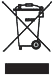 Данный символ показывает, что любые электрические и электронные продукты, которые были установлены и проданы в странах Евросоюза, и к которым применима Директива ЕС об утилизации электрического и электронного оборудования (WEEE2 Directive 2012/19/ EU) должны утилизоваться отдельно от городских отходов с помощью подходящих систем.Информация о корректной утилизации продукта Unify сегмента межкорпоративных взаимоотношений может быть получена в местном торговом представительстве компании Unify или её партнёров.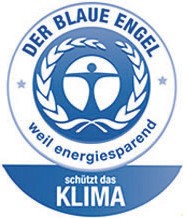 Телефоны OpenScape DeskPhone CP200 (протокол SIP), OpenScape DeskPhone CP400 (протокол SIP) и OpenScape DeskPhone CP600 (протокол SIP) были отмечены этикеткой BLAUE ANGEL в Германии. Собственником этой экологической этикетки является Германское федеральное министерство окружающей среды, защиты природы, безопасности реакторов.VoIP-телефоны со знаком «Голубой ангел» отвечают высоким стандартам рационального использования энергии, дружелюбного по отношению к окружающей среде использования материалов и обеспечения надёжного ремонта и вторичного использования изделий.Дополнительная информация о совместимости продуктов с окружающей средой доступна по адресуhttp://www.unify.com/de/about/green-enterprise.aspxhttp://www.blauer-engel.de/en/products_brands/search_products/produkt- typ.php?id=559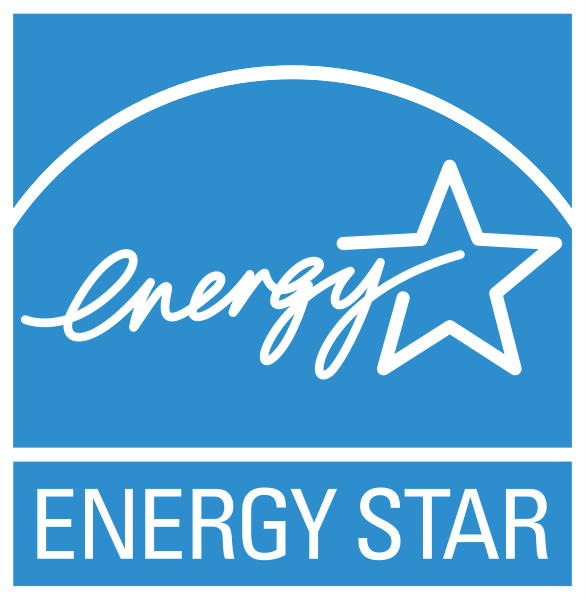 Стандарт экономичного энергопотребления электроприборов Energy Star это добровольная программа Агентства охраны окружающей среды США, которая помогает физическим и юридическим лицам сэкономить деньги и обеспечить защиту климата путём эффективного энергопотребления.Продукты, которые соответствуют этому стандарту, предотвращают излучение парниковых газов, потому что отвечают жёстким стандартам эффективного энергопотребления или требованиям, установленным Агентством охраны окружающей среды США.Компания Unify является партнёром программы Energy Star относительно внутренних серверов и телефонии.Продукт компании Unify, телефон OpenScape DeskPhone CP400 соответствует стандарту Energy Star.Подробнее см. energystar.gov.1В стандартной ситуации можно отправлять и принимать вызовы с помощью трубки.2Графический экран обеспечивает интуитивное использование телефонасм. с. 25.3С помощью меню следует выйти в главное меню.4Навигатор обеспечивает удобные переходы меджу приложениями телефона.см. с. 22.5Следует использовать данные переназначаемые клавиши, чтобы активировать функции и открывать меню. см. с. 21.6Кнопки аудио обеспечат оптимальную настройку опций аудио на телефоне см. с. 21.7Входящие звонки, новые сообщения голосовой почты, пропущенные вызовы будут отображены визуальными сигналами с помощью Свето-диода уведомления.8Панель набора номера используется для ввода телефонных номеров и текста см. с. 23.9Следует использовать клавишу Out-of-Office (Нет на месте) / Call Forwarding (Переадресация вызова) , чтобы открыть меню и настроить немедленнуюпереадресацию вызовов или активировать функцию "не беспокоить"см. с. 26.10Программируемые функциональные клавиши для выполнения функций и звонков на выбранные номера. Тип экранаОттенки серого цвета	240×120Экран с подсветкой;Полнодуплексный спикерфон;Наушники;Интерфейс для клавишной приставки;включение скорости 10/100 Мб/с.с. 20;включение скорости 1000 Мб/с.с. 20;Управление на базе Web;Светодиод уведомления (красный/зелёный/оранжевый);Клавишная приставка OpenScape Key Module 400. Опционально;КлавишаФункция, активируемая её нажатием_Активирует функцию левого экрана или открывает дополнительное меню.  При этом применяется линейная клавиша в меню команды абонентовКлавишаФункция, активируемая её нажатием:/ÉАктивация/деактивация режима громкой связи см. с. 54../ÊАктивация/деактивация наушников см. с. 55.;/ÆАктивация/деактивация микрофона (только для режима спикерфона) см. с. 62.КлавишаФункция, активируемая её нажатием@Переключение между текущим экраном и основным меню см. с. 25.\Переключение в окно выбора статуса присутствия и обратносм. с. 26.ПрименениеФункции, активируемая её нажатиемНажать кнопку « .В режиме Диалога:Открытие информации об абоненте. В настройках:Переход на один уровень вниз.Нажать кнопку ^ .В списках и меню: Переход на один уровень вниз. В полях ввода:Удаление знака слева от курсораНажать кнопку € .В списках и меню:Промотка внизНажатие и удержание: Переход в конец списка/менюНажать кнопку μ .В списках и меню:Промотка вверхНажатие и удержание: Переход в начало списка/менюНажать кнопку Z .Применение действия к выбранной пункту списка. Клавиша1x2x3x4x5x6x7x8x9x10x11x12x13x14x15x16x17x11ï;=$\&[]{}%2abc2ä3def34ghi45jkl56mno6ö7pqrs7ß8tuv8ü9wxyz900+*.*1#,?!’“+-()@/:_#КлавишаФункция при вводе текстаФункция при продолжительном нажатии*Ввод специальных символов2 секунды:  Отключение сигнала звонка3 секунды: Установка приоритета гудка перед сигналом звонка#Переключение между режимами ввода текста верхнего регистра, текста нижнего регистра, номера.режим «Abc»,режим «ABC»,• режим «123».Блокировка телефона см. с. 1041Ввод специальных символов (не в режиме 123).Звонок на телефонный автоответчикИконкаЗначениеuСигнал звонка деактивировансм. с 24›Сигнал звонка настроен на гудок см. с. 24!Функция «не беспокоить» активирована см. с. 101œБлокировка телефона активна  см. с. 104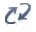 Пользователь мобильного телефона авторизован в данном телефонеИконкаОтправляемое сообщениеgАктивный звонок ºПропущенный звонок (текущий)‰Пропущенный звонок (старый)bНабранный номерсПринятый звонок%Voicemail (Голосовая почта)žВы переадресовали звонокŸВаш звонок был переадресованИконкаЗначениеëТелефон звонит.‹Номер набран, и звонит телефон другого абонентаgЗвонок активенKВо время разговора связь прерваласьëВы поставили звонок на удержание (например, для консультационного звонка)–Собеседник поставил разговор на удержание+Голосовое соединение надёжно}Голосовое соединение ненадёжноСветодиодСветодиодЗначение функциональной клавиши_отключёнфункция деактивирована£Светодиод вспыхивает1Обозначает состояние функции (данный светодиод может быть зелёным или красным)¤включёнФункция активирована (данный светодиод может быть зелёным или красным).Клавиша прямого выбора терминалаЗначение_Отключён: Телефон в неактивном режиме.£Вспыхивает:  С помощью данной клавиши можно принять звонок для абонента, доступного с помощью прямого выбора терминала.  Когда звонок принят, он направляется на Вашу первичную линию. ¤Светится:  Линия занята. Если возможен второй звонок, данная клавиша всё же может установить соединение с абонентом, доступным с помощью прямого выбора терминала. Ваш звонок будет принят как второй вызов. СветодиодЗначение_Светодиод отключён: Телефон в неактивном режиме.£Вспыхивает зелёнымНа линии входящий звонок (см. с. 92)Активен «Напоминатель об удержании вызова»(см. с. 137)£Светодиод мерцает зелёным:Исходящий вызов на линииВходящий вызов был приоретизирован и выбран в соответствии с опцией "Automatic line selection for incoming calls» (Автоматический выбор линии для входящих звонков).£Быстрое мигание: Линия на удержании.£Вспыхивание:  Переадресация вызовов активна¤Светодиод горит зелёным: Линия занята.¤Светодиод горит оранжевым: Линия на удержании.1. Аргентина 	AR20.ЛюксембургLU2. АвстралияAT21.МексикаMX3. АвстрияAU22.НидерландыNL4. БельгияBE23.Новая ЗеландияNZ5. БразилияBR24.НорвегияNO6. КанадаCA25.ПольшаPL7. КитайCN26.ПортугалияPT8. ЧилиCL27.Российская ФедерацияRU9. ХорватияHR28.СингапурSG10.Чешская республикаCZ29.СловакияSK11. ДанияDK30.Южная АфрикаZA12.ФинляндияFI31.ИспанияES13.ФранцияFR32.ШвецияSE14.ГерманияDE33.ШвейцарияCH15.ВенгрияHU34.ТаиландTH16.ИндияIN35.ТурцияTR17.ИрландияIE36.Объединённое КоролевствоGB18.ИталияIT37.Соединённые Штаты АмерикиUS19.ЯпонияJP38.ВьетнамVN00terminal.number (номер терминала):333901sip.server (Сервер SIP):192.168.1,24002sip.port (порт SIP):506003Sip.registrar (сервер регистратор SIP):192.168.1,24004sip.registrar.port (порт сервера регистратора SIP):506005sip.gateway (шлюз SIP):192.168.1,24006sip.transport (транспортный протокол SIP):UDP07sip.gateway.port (порт шлюза SIP):506008server.features (Серверные опции):No (отсутствует)09dns.results (результаты применения DNS):506010multiline (Мультилиния):No (отсутствует)11registered.lines (зарегистрированные линии):506012backup.active (активное резервное копирование):Yes (Да)13backup.proxy (резервное копирование на прокси-сервер):14software.version (версия ПО):V3 R0.22.0 SIP 11050215display.message (отображаемое сообщение):None (отсутствует)16last.restart (последняя перезагрузка):2011-05-11T08:00:3417memory.free (свободная память):60696K free (свободно 60696 Кб)18ip.address (IP адрес):192.168.1,23519subnet.mask (маска подсети):255.255.255.020default.route (пункт назначения маршрутизации по умолчанию):192.168.1.221primary.dns (первичный DNS):192.168.1,10522secondary.dns (вторичный DNS):192.168.1.223route.1.ip (маршрутизация 1. IP-адрес):24route.1.gateway (маршрутизация 1. Шлюз):None (отсутствует)25route.1.mask (маршрутизация 1. Маска подсети):None (отсутствует)26route.2.ip (маршрутизация 2. IP-адрес):None (отсутствует)КодПриоритетОписаниеAU1Отменено пользователемПоявляется, если ввод PIN был отменёнRS1Ip-адрес для коммутации компьютера Unify  не может быть получен. Запрос на DNS неудаченRN3Для коммутации компьютера Unify  не может быть установлено соединение– нет ответаRR2Для коммутации компьютера Unify не может быть установлено соединение– отклоненоRU1Для коммутации компьютера Unify  не может быть установлено соединение– нет авторизацииRO3Для коммутации компьютера Unify  не может быть установлено соединение– ответ по протоколу Online Certificate Status Protocol неверен или отсутствует. RV2Для коммутации компьютера Unify  не может быть установлено соединение– сертификат недействителенDS1Ip-адрес сервера развёртывания не может быть получен. Запрос на DNS неудаченDN3Для сервера развёртывания не может быть установлено соединение– нет ответаDR2Для сервера развёртывания не может быть установлено соединение– отклонено